RAPPORT ANNUEL 2014-201535e assemblée générale annuelle d’Ex aequoDate : Le mardi 23 juin 2015, de 13h à 16h30Lieu : Centre communautaire Gabrielle-et-Marcel-Lapalme, 5350, rue Lafond, à Montréal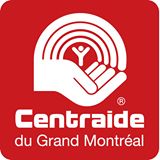 TABLE DES MATIÈRESAssemblée généraleRemerciements aux militants d’ex aequo…………………………………………….	9Lettre de convocation à l’assemblée générale 2015……………………………….	11Ordre du jour de l’assemblée générale 2015……………………………………….	13Procès-verbal de l’AGA 2014………………………………………………………...	17Mot de la présidente d’Ex aequo…………………………………………………….	37Mot du directeur général d’Ex aequo………………………………………………..	41 Rapport d’activités 2014-2015 - objectifs 2015-2016Rapport d’activités 2014-2015 et plan de travail 2015-2016……………………...	39THÉMATIQUESFilet social québécois……………………………………………………………….	45Refusons l’austérité : sauvons l’inclusion sociale………………………………….	45Services de santé et services sociaux…………………………………………...	49Restructuration du réseau de la santé et accès aux services…………………….	49Centres intégrés universitaires de santé et des services sociaux et établissements non fusionnés………………………………………………………..	54Optimisation Lean ou méthode Toyota……………………………………………...	56Soutien à domicile……………………………………………………………….........	59Projet inclusion sociale………………………………………………………………..	62Banque de préposés…………………………………………………………………..	64Banque de préposés - Plan de développement……………………………………	67Accompagnement……………………………………………………………………..	69Aide à la mobilité………………………………………………………………………	72Fournitures d’élimination (nouveau dossier)………………………………………..	75Compensation équitable………………………………………………………………	76Habitation………………………………………………………………………………	79Accessibilité universelle en habitation……………………………………………….	79Fin des conventions……………………………………………………………………	83Info Logement…………………………………………………………………………..	86Ressources résidentielles……………………………………………………………..	88Postes Canada…………………………………………………………………………	91Transport……………………………………………………………………………….	93Plateforme de revendications en transport collectif………………………………..	93	Réseau régulier du transport en commun de l’AMT…………………….	94Table métropolitaine…………………………………………………………………...	94Train de l’Est……………………………………………………………………………	96Formation des agents de service à la clientèle du train de l’est  (nouveau dossier)……………………………………………………………………...................	97Politique d’accessibilité universelle………………………………………………….	98Plan de développement et plan d’action…………………………………………....	99Plan stratégique 2020………………………………………………………………..	101Affichage dynamique………………………………………………………………...	103Refonte du site internet……………………………………………………………...	104Évacuation en situation d’urgence………………………………………………….	105	Réseau régulier du transport en commun de la STM………………….	107Objectifs sectoriels…………………………………………………………………...	107Formation et guides des employés…………………………………………………	108Comité outils de communication……………………………………………………	110Financement de la mise en accessibilité du métro……………………………….	111Accessibilité des stations de métro………………………………………………...	113Autobus…………………………………………………………………………….….	115I-Bus…………………………………………………………………………………...	117	Transport adapté de la STM………………………………………………...	120Information en temps réel…………………………………………………………...	120SIRTA………………………………………………………………………………….	122Déplacements en situation d’urgence……………………………………………...	123Financement du transport adapté…………………………………………………..	125	Transport en commun au Québec…………………………………………	127Statut des utilisateurs d’aides à la mobilité motorisées dans l’espace public….	127	Transport adapté au Québec……………………………………………….	129Véhicule de transport adapté………………………………………………………..	129Vie municipale……………………………………………………………………….	131Conférence régionale des élus de Montréal (nouveau dossier…………………	131Comité des partenaires Milieu associatif – Ville…………………………………..	132Comité de pilotage en accessibilité universelle des immeubles municipaux…..	135Définition et indicateurs de l’accessibilité universelle…………………………….	137Dix ans d’accessibilité universelle………………………………………………….	138Plate-forme de revendications destinée à la Ville de Montréal………………….	140Réseau concerté familles, aînés et personnes en situation de handicap (nouveau dossier)………………………………………………………………………………...	141Débarcadère et stationnement pour les personnes handicapées………………	143Réseaux piétonnier et routier……………………………………………………….	145Rue Sainte-Catherine Ouest (nouveau dossier)………………………………….	147Pistes cyclables………………………………………………………………………	148Quartier Griffintown…………………………………………………………………..	150Arrondissements et déneigement…………………………………………………..	151AU, places publiques, rues piétonnes et contre-terrasses………………………	154Sécurisation des chantiers…………………………………………………………..	156Association des sociétés de développement commercial de Montréal………...	158	Services conseils pour l’AU des lieux publics………………………….	161Traitement des plaintes……………………………………………………………...	161Information sur l’accessibilité universelle………………………………………….	162Action citoyenne…………………………………………………………………….	165Plan de soutien à l’action citoyenne 2012-2015, développement du nouveau plan et évaluation…………………………………………………………………………..	166Recrutement, accueil et intégration des membres………………………………..	168Communication : information, référence et défense de droits…………………..	171Activités d’éducation citoyenne, de formation, de recherche et de mobilisation……………………………………………………………………………	174Communications……………………………………………………………………	183Communication interne………………………………………………………………	184Communication externe……………………………………………………………..186Communication médiatique…………………………………………………………	191Activités administratives…………………………………………………………..	193Subventions et sources de financements (ponctuels et récurrents)…………………………………………………………………………….	193Activités annuelle de financement …………………………………………………	196Base de données……………………………………………………………………..	198Normes pour les organismes de bienfaisance……………………………………	201Élection des membres du conseil d’administration………………………….	205Annexe – Lexique…………………………………………………………………...	209Notes personnelles…………………………………………………………………	215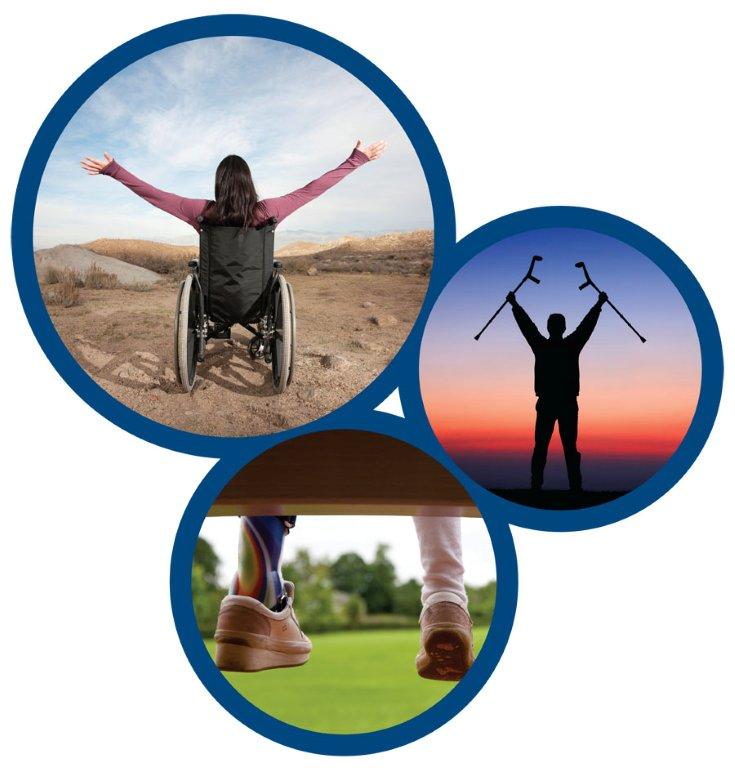 ASSEMBLÉE GÉNÉRALE 2015REMERCIEMENTS AUX MILITANTS D’EX AEQUODepuis sa fondation en 1980, Ex aequo n’a cessé de favoriser la participation de ses membres à la promotion et à la défense de leurs propres droits.Pour illustrer ce propos, cette année par exemple, nos membres ont participé activement aux séances du conseil d’administration ainsi qu’aux différents comités de travail d’Ex aequo comme le Comité Santé et Services Sociaux (CoSSS), le Comité Habitation (CHab), le Comité ressources résidentielles avec services d’aide à domicile, le Comité Transport, le Comité action citoyenne, le Comité mobilisation, etc.  Au total, c’est près d’une trentaine de membres qui ont énergiquement participé aux activités de promotion et de défense des droits des personnes en situation de handicap.Sans oublier évidemment les dizaines de membres qui ont répondu à l’appel d’Ex aequo à l’occasion des activités de mobilisation pour protester contre les politiques des gouvernements Marois et Couillard. Cette forte présence des personnes en situation de handicap aux différentes activités de protestation ou de dénonciation est essentielle pour faire respecter la reconnaissance de nos droits d’être considérés comme des citoyens à part entière et finalement, faire respecter notre droit à la dignité.Nous souhaitons aussi remercier toutes les personnes qui, même si elles ne peuvent pas participer directement, soutiennent l’organisme depuis de nombreuses années.Dans ce climat politique et économique d’austérité, il n’est pas toujours aisé de garder le cap vers notre objectif commun : l’inclusion sociale, économique et professionnelle des personnes ayant une déficience motrice. Mais c’est précisément dans les moments difficiles qu’il devient essentiel de rester mobilisé.Aussi, sachez que nous sommes fiers de vous, ne lâchez pas !L’équipe d’Ex aequo	Le 22 avril 2015AVIS DE CONVOCATIONÀ L’ASSEMBLÉE GÉNÉRALE ANNUELLE 2015DU MARDI 23 JUIN 2015, DE 13H À 16H30AU CENTRE COMMUNAUTAIRE GABRIELLE-ET-MARCEL-LAPALME 5350, RUE LAFOND, À MONTRÉALChers membres,Par la présente, nous vous convoquons à la 35e assemblée générale annuelle d’Ex aequo, qui se tiendra le mardi 23 juin 2015, de 13h à 16h30, au Centre communautaire Gabrielle-et-Marcel-Lapalme, situé au 5350, rue Lafond, à Montréal. Notez qu’un souper offert par Ex aequo vous sera servi à la suite de la levée de l’assemblée vers 17h.À cet effet, vous trouverez ci-joint l’ordre du jour de cette assemblée.À des fins d’organisation, auriez-vous l’obligeance de bien vouloir informer dans les meilleurs délais M. Gaspard Skoda par courriel à gskoda@exaequo.net ou par téléphone au : (514) 288 3852 – 227 :de votre présence au plus tard le lundi 1er juin 2015, afin qu’il puisse prévoir le souper en conséquencesi vous avez besoin que nous réservions pour vous le TAsi vous désirez le rapport annuel en format audio standard ou audio mp3Suite à votre inscription, nous vous ferons parvenir le rapport annuel 2014-2015, dont nous vous demandons de prendre connaissance avant l’assemblée générale annuelle, afin de préparer vos questions et vos commentaires.Une fois encore, nous comptons sur votre fidèle participation à cette assemblée qui représente un rouage essentiel au bon fonctionnement d’Ex aequo.En espérant vous y voir nombreux, nous vous prions, chers membres, d’accepter nos respectueuses salutations.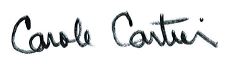 _________________________Carole CartierPrésidente du conseil d’administrationp.s.	Au besoin, vous pourrez renouveler votre carte de membre sur place 	avant l’assembléeEX AEQUOORDRE DU JOUR DE L’ASSEMBLÉE GÉNÉRALE ANNUELLE 2015ASSEMBLÉE GÉNÉRALE ANNUELLE D’EX AEQUOMARDI 23 JUIN 2015, DE 13H À 16H30AU CENTRE COMMUNAUTAIRE GABRIELLE-ET-MARCEL-LAPALME 5350, RUE LAFOND, À MONTRÉALORDRE DU JOUR13h	Accueil13h30	Mot de bienvenue13h35	Nomination d’un(e) président(e) et d’un(e) secrétaire d’assemblée13h40	Vérification du quorum	Lecture de l’avis de convocation13h45	Lecture et adoption de l’ordre du jour13h50	Adoption du procès-verbal de l’assemblée générale du 19 juin 201414h	Mot de la Présidente du conseil d’administration	Ratification des actes des administrateurs et des décisions prises	durant l’année d’exercice 14h15	Rapport de la trésorerie et de l’auditeur	Prévisions budgétaires 2015-2016	Nomination d’un auditeur14h45	PAUSE15h	Dépôt et adoption du rapport d’activité 2014-2015 et du plan de travail 	2015-201615h30	Conseil d’administration 2015-2016 :Nomination d’un(e) président(e) et d’un(e) secrétaire d’électionMises en candidatureÉlection des administrateurs16h10	Autres questions16h30	Levée de l’assembléePROCÈS-VERBALDE L’ASSEMBLÉE GÉNÉRALE ANNUELLEDU 19 JUIN 2014ASSEMBLÉE GÉNÉRALE ANNUELLE D’EX AEQUOJEUDI 19 JUIN 2014, DE 13H À 16H30CENTRE DE LOISIRS SAINT-MATHIEU7110, 8E AVENUE, À MONTRÉALORDRE DU JOUR13h	Accueil13h30	Mot de bienvenue13h35	Nomination d’un(e) président(e) et d’un(e) secrétaire d’assemblée13h40	Vérification du quorum	Lecture de l’avis de convocation13h45	Lecture et adoption de l’ordre du jour13h50	Adoption du procès-verbal de l’assemblée générale du 13 juin 201314h	Mot du président du conseil d’administration	Ratification des actes des administrateurs et des décisions prises	durant l’année d’exercice 14h15	Rapport de la trésorerie et de l’auditeur	Prévisions budgétaires 2014-2015	Nomination d’un auditeur14h45	PAUSE15h	Dépôt et adoption du rapport d’activité 2013-2014 et du plan de d’action 	2014-201515h30	Conseil d’administration 2014-2015 :14.1 Nomination d’un(e) président(e) et d’un(e) secrétaire d’élection14.2 Mises en candidatureÉlection des administrateurs16h10	Divers16h30	Levée de l’assembléeMembres présents :Chantal BarbierAimé BinetteCatherine Blanchette-DallaireHanh BuiLucille CaronCarole CartierFrançois CherrierJohanne ChiassonPauline CorbeilPierre-Daniel DécarieAndré DesjardinsYves DeslauriersJean-Yves GagnéClaude Gariépy Marc GauthierMartin JuneauCaroline Lapensée-SavariaDenise LarivièreClaude Le ViavantRobert LongtinEva MarkovitsDominique MarsanYves MercierAline MontpetitLouis MosesÉric ParizeauMartine PelletierLaurence Perreault-RousseauLise PigeonNicole RobillardSerge RobitailleCatherine RoyGuy SimardObservateurs :Laurence Perreault-Rousseau de l’Association Québécoise Des étudiants Ayant Des Incapacités Au Post-secondaire (AQEIPS)Employés présents :Yves MarineauAlexandra D'AmoursLuc ForgetKéven BretonPierre-Yves LévesqueBenoît RacetteJean-François FiliatraultBrigitte NadonDidier GyslerMarie TurcotteThérèse ColinGaspard SkodaACCUEILMOT DE BIENVENUEYves Mercier souhaite la bienvenue à cette 34e assemblée générale d’Ex aequo et propose l’ouverture de la réunion à 13h33.NOMINATION D’UN-E PRÉSIDENT-E ET D’UN-E SECRÉTAIRE D’ASSEMBLÉEPROPOSITION A.G.A. 14.06.01Il est proposé par : 	M. Yves MercierAppuyé par : 		M. Louis MosesDe nommer respectivement Mme Thérèse Colin et M. Gaspard Skoda comme présidente et secrétaire d’assemblée.ADOPTÉE À L’UNANIMITÉ.Mme Thérèse Colin rappelle brièvement les règles de fonctionnement d’une assemblée générale. Elle rappelle notamment que les personnes qui souhaitent prendre la parole doivent lever la main et attendre le micro pour être entendues de tous. De plus, Mme Colin indique aux membres présents que si, au terme d’une proposition, personne ne demande le vote, celle-ci sera alors adoptée à l’unanimité. Enfin, Mme Colin souligne la présence dans la salle d’un représentant de Moëlle épinière et motricité Québec et d’une représentante de l’Association québécoise des étudiants ayant des incapacités au postsecondaire.VÉRIFICATION DU QUORUMLa présidente de l’assemblée indique que, selon l’article 21 des règlements généraux, le quorum est fixé à 10 % des membres actifs. Ex aequo comptant 165 membres, le quorum est fixé à 17 personnes. Comme 27 membres actifs sont présents, dont 26 bénéficient du droit de vote, le quorum est atteint et l’assemblée peut donc commencer. Mme Colin présente ensuite aux membres les démarches prévues pour l’élection des administrateurs dans les règlements généraux.LECTURE DE L’AVIS DE CONVOCATIONMme Thérèse Colin fait la lecture de la convocation et souligne que, selon l’article 19 des règlements généraux, l’assemblée générale annuelle doit avoir lieu dans les quatre mois suivant la fin de l’exercice financier. Puisque celui-ci s’est achevé le 31 mars 2014, l’assemblée se tient bien dans les délais prescrits par les règlements. De plus, toujours selon l’article 19 des règlements généraux, tous les membres doivent être convoqués par écrit au moins 30 jours avant la tenue de l’assemblée générale annuelle. L’avis de convocation étant daté du 5 mai 2014, le délai a été respecté. Cet avis de convocation est donc considéré comme valide.LECTURE ET ADOPTION DE L’ORDRE DU JOURLa présidente de l’assemblée fait la lecture de l’ordre du jour, tout en soulignant que le point « divers » reste ouvert. Il est demandé d’ajouter un point sur l’envoi du rapport d’activités.PROPOSITION A.G.A. 14.06.02Il est proposé par : 	Mme Denise LarivièreAppuyé par : 		M. Guy SimardD’adopter l’ordre du jour tel que présenté.ADOPTÉE À L’UNANIMITÉ.ADOPTION DU PROCÈS-VERBAL DE L’ASSEMBLÉE GÉNÉRALE ANNUELLE DU 13 JUIN 2013S’assurant au préalable que les membres ne souhaitent pas apporter des modifications, la présidente de l’assemblée demande l’adoption du procès-verbal.PROPOSITION A.G.A. 14.06.03Il est proposé par : 	Mme Dominique MarsanAppuyé par : 		M. Claude GariépyD’adopter le procès-verbal de l’assemblée générale annuelle du 13 juin 2013.ADOPTÉE À L’UNANIMITÉ.MOT DU PRÉSIDENTM. Yves Mercier, président d’Ex aequo, fait la lecture du mot qu’il a rédigé et qu’on retrouve dans le rapport annuel d’activités.Q : Mme Johanne Chiasson signale qu’elle n’était pas au courant de la tenue d’un souper-bénéfice organisé par Ex aequo.R : M. Pierre-Yves Lévesque informe Mme Chiasson que les membres en sont informés via le bulletin des membres. De plus, cette information est également affichée sur le site internet d’Ex aequo. Que le billet est à 175 $ et que la vente permet de ramasser des fonds pour réaliser la mission d’Ex aequo.Q : Mme Martine Pelletier demande en quoi consiste exactement La marche du 10 % de Handicap-Québec.R : M. Benoît Racette précise que La marche du 10 % de handicap Québec est une activité de mobilisation initiée et organisée par Handicap-Québec qui dénonce la pauvreté des personnes en situation de handicap et formule des revendications similaires à celles portées par Ex aequo.Q : M. Guy Simard aimerait connaître le nombre de convives présents au souper-bénéfice de cette année.R : Mme Marie Turcotte l’informe que 165 personnes étaient présentes.Après s’être assuré qu’il n’y ait plus de questions ou de commentaires, M. Pierre-Yves Lévesque prend la parole pour remercier les membres du conseil d’administration et particulièrement M. Yves Mercier auquel il remet un cadeau pour saluer le travail accompli durant l’année écoulée.RATIFICATION DES ACTES DES ADMINISTRATEURS ET DES DÉCISIONS PRISES DURANT L’ANNÉE D’EXERCICEMme Thérèse Colin mentionne que, chaque année, les membres doivent adopter une résolution pour ratifier les actes des administrateurs. Il rappelle qu’avec une telle résolution, l’assemblée reconnaît officiellement le travail qui a été effectué tout au long de l’année par les administrateurs et que ceux-ci ont agi dans le meilleur intérêt de l’organisme.La présidente de l’assemblée demande aux membres s’il y a des questions ou des commentaires. Il n’y en a pas.PROPOSITION A.G.A. 14.06.04Il est proposé par : 	M. Louis MosesAppuyé par : 		M. Marc GauthierDe ratifier les actes des administrateurs d’Ex aequo et les décisions qui ont été prises durant l’année 2013-2014.ADOPTÉE À L’UNANIMITÉ.RAPPORT DE LA TRÉSORERIE ET DE L’AUDITEURLa présidente de l’assemblée invite M. Robert Longtin, trésorier du conseil d’administration, ainsi que M. Yves Marineau, comptable d’Ex aequo, à prendre la parole pour présenter le rapport de l’auditeur.M. Yves Marineau présente en détail les états financiers qui ont été produits pour l’année financière 2013-2014 par l’auditeur indépendant, soit la firme DHM S.E.N.C., comptables professionnels agréés.Après quoi, la présidente de l’assemblée demande aux participants de poser leurs questions ou de formuler leurs commentaires.Q :	M. André Desjardins demande ce que sont les « actifs incorporels ».R :	M. Yves Marineau précise qu’il s’agit des logiciels, dans le cas d’Ex aequo.C :	M. Jean-Yves Gagné fait remarquer que les salaires représentent le premier poste de dépense, or le détail n’apparaît nulle part. Il demande donc le montant exact des salaires versés à l’ensemble du personnel.R :	M. Pierre-Yves Lévesque rappelle à M. Gagné qu’il avait déjà posé cette question à l’occasion de l’assemblée générale annuelle de l’an passé, et que la réponse n’a pas changé : ce n’est ni le lieu, ni le moment d’aborder cette question. Le conseil d’administration est seul habilité à approuver le montant des salaires des employés. De plus, il fait remarquer à M. Gagné que dans tous les organismes communautaires, les salaires représentent toujours le poste de dépense le plus élevé et invite M. Gagné à diviser ce montant par le nombre de salariés, soit 10 personnes. Il pourra alors se faire une idée du caractère raisonnable des salaires des employés d’Ex aequo. R : La présidente de l’assemblée, Mme Thérèse Colin abonde dans le sens de M. Lévesque en rappelant que le montant des salaires est de la responsabilité du conseil d’administration, et pas de l’assemblée générale.Q :	M. Guy Simard demande si les coupures prévues par l’actuel gouvernement risquent d’affecter les subventions perçues par Ex aequo.R :	M. Marineau lui répond qu’il estime que cela le surprendrait, mais qu’en l’état actuel des choses, il était impossible d’être certain de quoi que ce soit.C : Mme Martine Pelletier souhaite préciser, en réponse à l’intervention de M. Gagné, qu’il est important de payer décemment les employés, puisque ce ne sont pas des bénévoles.C : Sur quoi la présidente ajoute pour conclure que c’est au conseil d’administration de gérer les ressources humaines.C : Mme Dominique Marsan propose l’adoption des états financiers de l’exercice 2013-2014.La présidente de l’assemblée demande s’il y a d’autres questions ou d’autres commentaires. Il n’y en a pas.PROPOSITION A.G.A. 14.06.05Il est proposé par : 	Mme Dominique MarsanAppuyé par : 		M. Marc GauthierD’adopter les états financiers vérifiés d’Ex aequo pour l’année 2013-2014.ADOPTÉE À L’UNANIMITÉ.PRÉVISIONS BUDGÉTAIRES 2014-2015M. Yves Marineau présente en détail les prévisions budgétaires pour l’année 2014-2015.Puis, Mme Colin invite les participants à faire part à l’assemblée de leurs questions et de leurs commentaires.Q :	Mme Catherine Roy s’interroge sur la raison de la diminution d’un montant de 3 000 $ de la subvention de Centraide.R :	M. Yves Marineau précise que l’ensemble des organismes soutenus par Centraide ont subi une diminution de 2 %, en raison d’une baisse de revenus de notre bailleur de fonds.Q :	M. Guy Simard aimerait connaître l’évolution des adhésions à Ex aequo cette année.R :	M. Benoît Racette, organisateur communautaire, précise que le volume global des adhésions diminue depuis cinq ans. Phénomène observable dans la plupart des organismes du secteur. Cependant nous parvenons depuis trois ans à attirer et maintenir un plus grand nombre de jeunes.Le président d’assemblée demande s’il y a d’autres questions concernant les prévisions budgétaires. Il n’y en a pas.NOMINATION D’UN AUDITEURM. Yves Marineau rappelle la modification d’appellation apportée sur la Loi sur les comptables professionnels agréés, qui précise que « le comptable professionnel agréé titulaire d'un permis de comptabilité publique qui exerce l'activité professionnelle visée au troisième alinéa de l'article 4, à l'exception de la mission de compilation qui n'est pas destinée exclusivement à des fins d'administration interne, doit utiliser le titre d'«auditeur» ou d'«auditrice». »La présidente de l’assemblée indique qu’il faut procéder à la nomination de l’auditeur.C : M. Gagné propose de garder le même auditeur s’il n’impose aucune augmentation.Q : M. Pierre-Daniel Décarie souhaiterait savoir où figurent les montants pour les besoins particuliers des personnes ayant des limitations fonctionnelles.R : M. Marineau informe M. Décarie que puisqu’il trouve ce point pertinent, il fera dorénavant figurer ces montants.Mme Colin demande si les participant-e-s ont des questions à poser ou des commentaires à formuler à ce sujet. Il n’y en a pas.PROPOSITION A.G.A. 14.06.06Il est proposé par : 	M. Robert LongtinAppuyé par : 		Mme Dominique MarsanDe renouveler, pour l’année 2014-2015, le mandat de la firme DHM S.E.N.C., comptables professionnels agréés.ADOPTÉE À L’UNANIMITÉ.DÉPÔT ET ADOPTION DU RAPPORT D’ACTIVITÉS 2013-2014 ET DU PLAN DE TRAVAIL 2014-2015Mme Thérèse Colin rappelle que le 12 juin dernier, s’est tenue la journée d’étude des dossiers. Elle explique qu’au cours de cette journée préparatoire à l’assemblée générale annuelle (qu’Ex aequo organise depuis quelques années maintenant), les membres examinent le bilan des activités de l’année qui vient de s’écouler et déterminent les objectifs de l’année suivante.Mme Colin indique ensuite qu’en raison de ses difficultés d’élocution, c’est Mme Marie Turcotte, adjointe à la direction, qui lira le mot du directeur général. Après quoi, nous passerons à la période de questions sur le rapport d’activités 2013-2014, puis sur le plan d’action 2014-2015.Mme Turcotte fait la lecture du mot de M. Pierre-Yves Lévesque que l’on retrouve au début du rapport annuel d’activités. Puis, la présidente de l’assemblée invite les participants à faire part de leurs questions et commentaires.Q :	Mme Chantal Barbier se demande pourquoi dans le mot du directeur, il est fait mention d’un groupe de jeunes de 18-35 ans d’abord, puis d’un groupe de 18-25 ans ensuite.R : Mme Turcotte précise qu’il s’agit d’une malheureuse coquille.Mme Colin invite maintenant les participants à faire part de leurs questions et commentaires concernant le rapport d’activités.Q : Mme Chantal Barbier aimerait savoir s’il est prévu de présenter les activités de l’année prochaine.R : Mme Colin rappelle qu’il est prévu d’abord de faire le point sur les activités de l’année écoulée et d’adopter le rapport annuel, puis ensuite d’aborder le plan d’action 2014-2015 et de l’adopter.C : Mme Turcotte rappelle aux participants qu’il est essentiel de lever la main pour prendre la parole, d’attendre le micro pour s’exprimer, par respect envers les personnes qui sont loin ou qui ont une déficience auditive.Q : Mme Lise Pigeon s’interroge sur l’écart important qu’il existe, à la page 61 du rapport d’activités entre le nombre d’autogestionnaires inscrits (204) et le nombre de membres d’Ex aequo (165).R :	M. Lévesque précise que tous les membres ne sont pas autogestionnaires et que tous les autogestionnaires ne sont pas membres d’Ex aequo. Les inscrits sont des utilisateurs du Chèque emploi service (CES).C : Mme Pigeon estime pour sa part que les utilisateurs de la Banque de préposés devraient être membres d’Ex aequo.R :	M. Lévesque rappelle à Mme Pigeon qu’Ex aequo reçoit une subvention publique de l’Agence de santé et de services sociaux (ASSS) pour ce service et qu’en conséquence, il est parfaitement exclu d’imposer quoi que ce soit aux utilisateurs du CES. C’est de l’argent public pour un service public offert à tous les utilisateurs du CES sur l’Île de Montréal. Cependant, la personne en charge de la Banque de préposés invite les utilisateurs à devenir membre d’Ex aequo.C : Mme Pigeon indique qu’il s’agit quand même d’un bon public pour faire du recrutement.R : M. Benoît Racette souhaite également rappeler que l’approche d’Ex aequo consiste à aider tous ceux qui le demandent sans restriction et que notre politique de recrutement ne se veut pas trop agressive.C : Mme Colin ajoute que stimuler l’adhésion est toujours une bonne chose.C : M. Guy Simard de son côté suggère lui d’être plus agressif pour augmenter le nombre d’adhésions.R : Mme Turcotte rappelle qu’Ex aequo ne souhaite en aucun cas exercer la moindre pression sur les usagers de la Banque, car ce service est financé par des fonds publics. De plus, elle rappelle que l’organisme développe actuellement un questionnement sur le « membership », en interrogeant les besoins des membres et en observant les pratiques d’autres organismes.C :	Mme Chantal Barbier ajoute également qu’il existe tellement d’organismes de défense des droits des personnes en situation de handicap, qu’il n’est pas possible d’être membre de tous.Q :	Mme Colin demande si d’autres participants souhaitent intervenir sur les réalisations de l’année qui s’est écoulée ? Personne ne se manifeste.PROPOSITION A.G.A. 14.06.07Il est proposé par : 	Mme Chantal BarbierAppuyé par : 		Mme Dominique MarsanD’adopter le rapport d’activités 2013-2014 d’Ex aequo tel que présenté.ADOPTÉE À L’UNANIMITÉ.Puis la présidente de l’assemblée invite les participants à prendre le compte-rendu de la journée d’étude des dossiers. Elle en fait la lecture et invite ensuite les participants à faire part à l’assemblée de leurs interrogations et de leurs commentaires concernant le plan d’action 2014-2015.M. Pierre-Yves Lévesque rappelle que toutes les recommandations incluses dans le compte-rendu s’ajouteront au plan d’action.Q : M. Guy Simard demande s’il est possible d’avoir des taxis adaptés en dehors des horaires de la STM ?R : Mme Turcotte répond que le projet de SOS Taxi consiste à offrir un service 24/24, 7 jours/7. De plus, elle précise qu’elle fera part des commentaires à l’OPHQ.C : Mme Eva Markovits estime que les services de SOS Taxi sont excessivement dispendieux.R : Mme Turcotte précise qu’Ex aequo en a conscience et prévoit de réclamer des mesures en ce sens.Q : Mme Barbier s’interroge sur la signification de l’acronyme PIMO mentionné à la page 53 du rapport ?R : M. Lévesque rappelle que PIMO signifie Promotion intervention en milieu ouvert.C : Mme Barbier aimerait qu’on rajoute à la page 74 du rapport d’activités qu’aux objectifs 2014-2015 on ajoute qu’Ex aequo devrait défendre l’accessibilité des logements en HLM.R : M. Lévesque indique qu’Ex aequo doit déjà s’assurer que les logements accessibles en HLM sont bien occupés par des personnes en situation de handicap. C : Sur quoi M. François Cherrier ajoute que dans sa coopérative d’habitation, deux logements accessibles sont actuellement occupés par des personnes qui ne sont pas en situation de handicap. Et qu’en conséquence, ce type de situation devrait faire l’objet d’une plus grande vigilance. R : M. Racette souhaite rappeler aux participants que les objectifs 2014-2015 de la page 69 du rapport d’activités répondent déjà aux exigences énoncées.C : M. André Desjardins demande aux participants d’avoir l’obligeance de respecter les tours de parole, car les personnes ayant des difficultés d’élocution ne sont pas en mesure de s’imposer.Q : Mme Catherine Roy souhaiterait savoir si le compte-rendu de la Journée d’étude des dossiers sera ajouté au plan d’action 2014-2015 ?R : Mme Turcotte confirme que toutes les recommandations seront ajoutées au plan d’action.Q : M. Gagné aimerait savoir si le projet « info en temps réel » est un souhait ou un objectif précis ?R : Mme Turcotte précise que c’est un projet en cours, dont l’échéance est en 2016 et que cette information sera offerte à la demande de l’usager.C : M. François Cherrier insiste sur la nécessité d’être vigilant sur les logements accessibles dans les coopératives d’habitation.R : M. Lévesque rappelle qu’Ex aequo monte actuellement un comité logement et invite ceux qui souhaiteraient y participer à contacter Mme Alexandra D’Amours.C : M. Guy Simard souhaiterait qu’on aborde la question du retrait des doubles ralentisseurs du Quartier des spectacles.R : M. Benoît Racette précise qu’Ex aequo rencontrera les responsables de l’accessibilité du site du Festival Juste pour rire la semaine prochaine. Il rappelle également qu’avait été abordée durant la plénière de la journée d’étude des dossiers, la question du statut des utilisateurs des Aides à la mobilité motorisées (AMM) sur le domaine public et que nous devions ajouter un point au plan d’action.R :	Mme Turcotte rappelle que sur ce sujet Ex aequo travaille en étroite collaboration avec la COPHAN. Elle invite toutes les personnes intéressées par ce sujet à lire non seulement l’article de Mme Marie-Ève Veilleux dans le journal Le Devoir qui met en lumière l’infantilisation des utilisateurs d’AMM et qui résume parfaitement la situation, mais surtout à lire le mémoire de la COPHAN.R : M. André Desjardins rappelle que le statut des utilisateurs d’AMM est une importante question qui mériterait la constitution d’un comité spécial luttant contre les aberrations relatives aux AMM. Que ce comité produise un rapport à remettre aux autorités concernées.R : M. Lévesque précise que concernant la vitesse des AMM, dans la plateforme de revendications d’Ex aequo pour les aides à la mobilité, nous demandons que les ergothérapeutes décident avec la personne concernée si elle peut rouler à 10 ou 14km/h. C : Mme Alexandra D’Amours précise que c’est une question éthique délicate pour un centre de réadaptation de définir qui a le droit de rouler à une vitesse plutôt qu’à une autre.C : Mme Colin rappelle qu’il reste peu de temps et qu’en conséquence, on va prendre une dernière question.C : Mme Catherine Roy aimerait rappeler que la Ville de Montréal ne remplit pas ses objectifs en matière d’emploi pour les personnes handicapées. Ex aequo ayant une place privilégiée auprès de la Ville, il pourrait influencer celle-ci pour qu’elle atteigne ses objectifs.R : Mme Turcotte rappelle qu’il y a eu une rencontre au Comité des partenaires dernièrement sur le plan d’action de la Ville. Comme le dernier plan d’action arrive à échéance, la Ville est actuellement en train de développer un nouveau plan triennal d’action. Or à l’occasion de la dernière réunion du comité des partenaires, l’emploi a été mis clairement sur la table. Les discussions sont donc ouvertes sur l’employabilité des personnes handicapées.C : Comme le temps manque et qu’il reste beaucoup de choses à traiter, la présidente de l’assemblée s’excuse de ne pas pouvoir laisser la parole aux deux personnes qui souhaitaient intervenir sur le dossier des AMM. Elle invite à présent les membres à proposer l’adoption du plan d’action 2014-2015.PROPOSITION A.G.A. 14.06.08Il est proposé par : 	Mme Dominique MarsanAppuyé par : 		M. Marc GauthierD’adopter le plan d’action 2014-2015 d’Ex aequo avec les ajouts présentés à la journée d’étude des dossiers.ADOPTÉE À L’UNANIMITÉ.CONSEIL D’ADMINISTRATION 2014-2015NOMINATION D’UN-E PRÉSIDENT-E ET D’UN-E SECRÉTAIRE D’ÉLECTIONLa présidente de l’assemblée propose que nous passions à l’élection des administrateurs et rappelle qu’il faut procéder à l’élection d’un-e président-e et d’un-e secrétaire d’élection.PROPOSITION A.G.A. 14.06.09Il est proposé par : 	M. Yves MercierAppuyé par : 		Mme Dominique MarsanDe nommer Mme Thérèse Colin et M. Gaspard Skoda respectivement présidente et secrétaire d’élection.ADOPTÉE À L’UNANIMITÉ.MISES EN CANDIDATUREMme Colin rappelle les règles de mise en candidature et lit ensuite à l’assemblée la procuration de M. Claude Prévost qui autorise M. Yves Mercier à proposer sa candidature.Mme Colin rappelle également que le conseil d’administration d’Ex aequo est constitué de neuf administrateurs renouvelé par moitié, avec cette année cinq personnes à élire.Les administrateurs qui terminent leurs mandats sont :Mme Eva MarkovitsMme Dominique MarsanM. André DesjardinsM. Claude Prévost(M. Sébastien Nault est décédé)Les administrateurs qui poursuivent leurs mandats sont :Mme Carole CartierM. Martin JuneauM. Robert LongtinM. Yves MercierM. Yves Mercier, appuyé par Mme Dominique Marsan, propose donc M. Claude Prévost.M. Jean-Yves Gagné, appuyé par M. Yves Mercier, propose M. Guy Simard.M. Claude Gariépy, appuyé par M. Marc Gauthier, propose Mme Dominique Marsan.Mme Lise Pigeon, appuyée par Mme Carole Cartier, propose M. François Cherrier.Mme Denise Larivière, appuyée par M. Marc Gauthier, propose M. André Desjardins.Mme Dominique Marsan, appuyée par Mme Carole Cartier, propose Mme Eva Markovits.M. Robert Longtin, appuyé par M. Yves Mercier, propose Mme Caroline Lapensée-Savaria.Mme Lise Pigeon, appuyée par M. Marc Gauthier, propose Mme Catherine Roy.Mme Eva Markovits, appuyée par Mme Denise Larivière, propose Mme Lise Pigeon.La présidente de l’assemblée demande s’il y a d’autres candidatures.PROPOSITION A.G.A. 14.06.10Il est proposé par : 	M. Robert LongtinAppuyé par : 		M. Marc GauthierDe fermer les mises en candidature.ADOPTÉE À L’UNANIMITÉ.Puis la présidente d’élection s’adresse aux personnes proposées afin de savoir si elles acceptent d’être candidates :Q : Mme Lise Pigeon aimerait connaître la fréquence des réunions du conseil d’administration et aimerait également savoir si ces réunions ont lieu le jour ou le soir.R : M. Yves Mercier précise à Mme Pigeon que les réunions ont lieu de jour toutes les six semaines.M. Claude Prévost accepte (par procuration)M. Guy Simard accepteMme Dominique Marsan accepteM. François Cherrier refuseM. André Desjardins accepteMme Eva Markovits accepteMme Caroline Lapensée-Savaria accepteMme Catherine Roy refuseMme Lise Pigeon accepteLa présidente indique qu’il y aura une élection puisqu’il y a sept candidats pour cinq postes vacants. Elle invite donc les candidats à se présenter et à expliquer les raisons qui les poussent à briguer une place au conseil d’administration d’Ex aequo.Les candidats se présentent à tour de rôle, à l’exception de M. Claude Prévost qui est absent.La présidente d’élection informe les participants qu’ils doivent désigner des scrutateurs.PROPOSITION A.G.A. 14.06.11Il est proposé par : 	Mme Carole CartierAppuyé par : 		Mme Martine PelletierDe nommer M. Kéven Breton, Mme Alexandra D’Amours et M. Jean-François Filiatrault scrutateurs de l’élection.ADOPTÉE À L’UNANIMITÉ.ÉLECTION DES ADMINISTRATEURSOn distribue les bulletins de vote. Puis la présidente d’élection rappelle aux membres qu’il doit y avoir un maximum de cinq noms sur chaque bulletin de vote et que ceux qui comporteront plus de cinq noms seront automatiquement refusés. La présidente répète ensuite les noms des sept candidats à l’élection, soit : M. Claude Prévost, M. Guy Simard, Mme Dominique Marsan, M. André Desjardins, Mme Eva Markovits, Mme Caroline Lapensée-Savaria et Mme Lise Pigeon.L’assemblée passe ensuite au vote. Après comptage des bulletins de vote, la présidente présente son rapport d’élection. Les noms des personnes qui ont été élues sont :M. Claude PrévostM. Guy SimardMme Dominique MarsanM. André DesjardinsMme Eva MarkovitsLa présidente félicite les administrateurs nouvellement élus et demande à ce qu’on approuve la destruction des bulletins de vote.PROPOSITION A.G.A. 14.06.12Il est proposé par : 	Mme Dominique MarsanAppuyé par : 		Mme Catherine RoyD’accepter la destruction des bulletins de vote.ADOPTÉE À L’UNANIMITÉ.DIVERSM. Pierre-Yves Lévesque mentionne qu’il aimerait que les membres du conseil d’administration se rendent à la salle n°10 tout de suite après l’assemblée. Cela permettra de fixer la date de la prochaine réunion du conseil d’administration et de prendre des photos du nouveau conseil d’administration d’Ex aequo.M. Lévesque remercie ensuite la présidente ainsi que le secrétaire d’assemblée. Il remercie également les aides physiques pour leur travail, puis félicite les personnes qui ont été élues et remercie tous les candidats. Enfin, il rappelle qu’un souper à l’intention de tous les membres et des membres du personnel suivra l’assemblée générale.Q : Mme Martine Pelletier demande s’il serait possible à l’avenir d’envoyer le rapport d’activités deux semaines avant la journée d’étude des dossiers et de l’envoyer par courriel pour ceux qui le souhaitent.R : Mme Marie Turcotte informe Mme Pelletier que les employés font de leur mieux pour achever le rapport d’activités le plus tôt possible et que nous prenons note de son commentaire. Elle informe également Mme Pelletier que nous ajouterons à la convocation la possibilité d’envoyer le rapport par courriel à ceux qui le demanderont.LEVÉE DE L’ASSEMBLÉEPuisqu’il n’y a ni question, ni commentaire, la présidente de l’assemblée propose d’approuver la levée de l’assemblée.PROPOSITION A.G.A. 14.06.13Il est proposé par : 	M. Yves GagnéAppuyé par : 		M. Aimé BinetteD’accepter la levée de l’assemblée à 16h37.ADOPTÉE À L’UNANIMITÉ._________________________	_________________________	Yves Mercier	Gaspard SkodaPrésident du conseil d’administration	Secrétaire d’assembléeMOT DE LA PRÉSIDENTE DU CONSEIL D’ADMINISTRATIONChers membres, chers partenaires,À titre de présidente du conseil d’administration d'Ex aequo, j’ai le privilège de vous présenter notre rapport annuel d’activités pour l’exercice 2014-2015. Ce dernier témoigne de tous les efforts qu’Ex aequo déploie pour respecter sa mission et atteindre ses objectifs, tout en maintenant un haut niveau d’exigence.Suite à la démission de mon prédécesseur, M. Yves Mercier, j’ai eu l’honneur d’être élue présidente du conseil d’administration pour terminer l’année 2014-2015. Très impliqué dans la promotion et la défense des droits des personnes en situation de handicap, Yves Mercier a décidé toutefois de rester en qualité d'administrateur pour terminer son mandat. Aussi, au nom du conseil d'administration, des employés et des membres d'Ex aequo, je tiens à le remercier chaleureusement d’une part pour le temps qu’il a consacré durant toutes ces années à la présidence d’Ex aequo et d’autre part pour la précieuse expertise dont il fait encore profiter l’organisme.Suite à mon élection au poste de présidente, le poste de vice-président devenant vacant, les administrateurs ont décidé de le combler en élisant à l’unanimité M. Guy Simard qui a accepté d’en assumer la charge. Cette année encore, notre organisme a eu le malheur de faire face au décès d’un de ses administrateurs. Longtemps impliqué en tant qu’administrateur, mais aussi durant plusieurs mandats en tant que président du conseil d’administration et très actif sur plusieurs comités de travail de défense des droits, M. André Desjardins nous a quittés fin octobre 2014. Salut André !Dans le but d'augmenter l'implication des jeunes et des minorités visibles, le conseil d’administration a le plaisir de vous présenter sa nouvelle recrue, monsieur Hanh Bui. Sa présence au sein du conseil offrira un éclairage avisé sur les besoins et les aspirations de la jeunesse montréalaise en situation de handicap.Le second semestre  de l’année 2014-2015 fut marqué par la mise en place de la politique d’austérité du gouvernement de M. Couillard. Et malheureusement, Ex aequo et ses membres n'ont pas échappé aux conséquences directes des coupes, tant dans les services de santé et les services sociaux, que dans l’accès au logis, qu’à travers le gel des contrats à l'intégration au travail (CIT), que dans les services éducatifs, ou encore les budgets en transport qui stagnent malgré l'augmentation significative de l'achalandage, etc. Presque tous les aspects de notre vie quotidienne ont été touchés et le seront davantage par des coupures qui compromettent notre inclusion sociale... Plutôt que d’aller de l’avant, nous avons la nette impression de régresser de 30 ans. MM. Couillard et Barrette, puisqu'on reconnait désormais le droit de mourir dans la dignité, peut-on maintenant espérer voir reconnaître le droit de vivre dans la dignité ?Face à ces coupures, Ex aequo a immédiatement riposté avec la belle Opération : Les casseroles qui surchauffent, qui a contribué à mobiliser nos membres contre l’austérité et qui a bénéficié d’une avantageuse couverture médiatique. L'automne 2015 promet d'être mouvementé. Aussi, nous faisons appel à vous chers membres, pour nous rejoindre à l’occasion des prochaines grandes manifestations.L'histoire d'Ex aequo se poursuit et si on regarde l'année qui vient de s'écouler, on réalise qu'elle a été particulièrement riche d'enjeux et de défis dans la promotion et la défense de nos droits.En outre, à l'automne Ex aequo célèbrera son 35e anniversaire, étape importante de l’histoire de l’organisme qui mérite d'être soulignée. Depuis 35 ans, des citoyens s’investissent avec cœur et rigueur dans la promotion et la défense des droits des personnes en situation de handicap. Ce 35e anniversaire sera l’occasion de rendre hommage à tous nos prédécesseurs qui nous ont légué une belle organisation, mais surtout le savoir-faire et la détermination qui continuent de nous faire avancer.Nous tenons aussi à remercier tous nos bénévoles, nos militants et nos militantes, nos partenaires, nos donateurs et nos bailleurs de fonds  sans lesquels rien ne serait possible. C’est pour moi aussi l’occasion de remercier nos préposés qui nous aident à pallier notre manque de mobilité par les gestes qu'ils exécutent pour nous. Ils sont la continuité de nos membres, en nous offrant l'autonomie nécessaire pour participer activement aux activités d'Ex aequo, car c’est ensemble que nous somme plus forts !Pour conclure, les membres du conseil d'administration d'Ex aequo se joignent à moi pour remercier le directeur général, M. Pierre-Yves Lévesque, son équipe de gestion et tous les employés qui, par leurs efforts, leur dévouement, leur expertise et leur intégrité, contribuent à notre succès.Merci à tous et bonne AGA !_________________________Carole Cartier,Présidente du conseil d’administration	RAPPORT D’ACTIVITÉS 2014-2015OBJECTIFS 2015-2016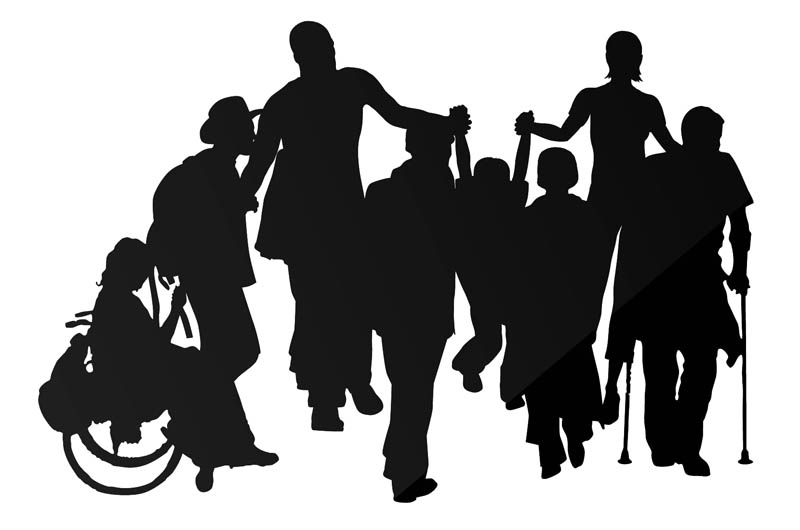 MOT DU DIRECTEUR GÉNÉRALChers membres et chers partenaires,C’est avec beaucoup d’enthousiasme que nous avons le plaisir de vous présenter le 34e rapport annuel d’Ex aequo.Si notre organisme existe encore, c’est grâce à nos membres, les principaux concernés par notre mission, mais aussi les piliers de l’organisme. L’implication des bénévoles et des militants est primordiale dans la poursuite de notre mission : promouvoir et défendre les droits des personnes ayant une déficience motrice.Il est également important de souligner que de nombreuses actions citoyennes ont eu lieu. Actions qui offrent l’opportunité aux membres de s’impliquer, notamment par des rencontres d’information, de formations, des représentations et des activités de mobilisation. Je remercie donc tous les membres de participer à ces nombreuses activités, car c’est ensemble que nous améliorerons les services et notre reconnaissance en tant que citoyen à part entière.L’année qui vient de s’achever a été marquée par des mesures d’austérité du gouvernement libéral et nous pouvons légitimement penser que nous risquons d’être encore affectés par cette immense « bibitte » durant quelques années. À cet égard, Ex aequo n’a pas tardé à réagir avec ses membres et d’autres organismes du milieu, notamment à travers l’Opération : Les casseroles surchauffent !, afin de faire connaître à nos élus notre désarroi face aux coupures dans des services qui affectent quotidiennement les personnes en situation de handicap.En tant que principal fondateur d’Ex aequo, je constate que dans certains services les représentations que nous faisons actuellement sont précisément les mêmes qu’au moment de la fondation de l’organisme.Nous observons que les personnes en situation de handicap sont désormais atteintes dans leur dignité et qu’il est impératif que nous unissions nos efforts pour que cette situation cesse. Nous devons nous rassembler, les personnes ayant des limitations fonctionnelles et l’ensemble de nos partenaires, pour faire respecter notre droit à la dignité, pour enfin vivre une véritable inclusion sociale, économique et professionnelle.Sur un autre registre, afin de se conformer aux normes de l’Organisation internationale de normalisation (ISO) pour les organismes de bienfaisance, cette année Ex aequo s’est affairé à se doter d’outils de gouvernance et de saine gestion. Il prévoit terminer cet exercice en 2015-2016. Les normes ISO visent la mise en place de différents outils permettant à l’organisme de maintenir de saines pratiques, afin d’améliorer la transparence de son administration vis-à-vis de ses bailleurs de fonds, de ses donateurs, de ses employés, de ses membres et du public en général.Pour conclure, j’aimerais rappeler que tout notre travail est rendu possible grâce à nos bailleurs de fonds et nos donateurs qui, année après année, et ce, depuis 35 ans maintenant, nous honorent de leur confiance. C’est pourquoi je tiens tout particulièrement à remercier ceux sans qui Ex aequo ne pourrait pas exister.J’aimerais également remercier les membres du conseil d’administration qui  donnent de leur temps et mettent au service de l’organisme leurs compétences pour faire avancer les dossiers, mais également faire évoluer Ex aequo.Enfin, je terminerai en beauté en remerciant les employés, rouages essentiels de l’organisme, qui manifestent chaque année davantage leur inébranlable détermination à aller toujours plus loin dans la promotion et la défense des droits des personnes en situation de handicap.En qualité de principal fondateur et directeur général d’Ex aequo, je me sens privilégié d’être si bien entouré.Ne lâchez pas ! Ensemble nous allons y arriver !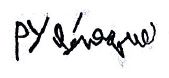 _________________________Pierre-Yves LévesqueDirecteur général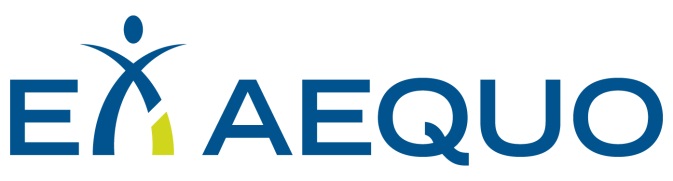 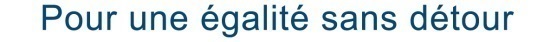 RAPPEL DE LA MISSION :Ex aequo est un organisme montréalais se consacrant à la promotion et à la défense des droits des personnes ayant une déficience motrice.La promotion et la défense des droits se réalisent par des activités qui peuvent prendre différentes formes : information, formation, sensibilisation, représentation, collaboration, mobilisation, moyen de pression, revendication.CONCERTATION ET REPRÉSENTATION :Ex aequo développe ses dossiers en concertation avec d’autres organismes de personnes ayant des limitations fonctionnelles. De plus, il représente l’ensemble de ces personnes auprès de plusieurs instances publiques. Il est donc appelé à porter des revendications provenant d’autres associations.Filet social QuébécoisObjectif social :	Avoir un filet social québécois répondant aux besoins des citoyensRefusons l’austérité : sauvons l’inclusion socialeObjectifs : Préserver le filet social dont la société québécoise s’est dotée au début des années 70Sauver les acquis soutenant l’inclusion sociale des personnes en situation de handicap au sein de la société québécoiseContexte : L’année 2014-2015 a été marquée par un vent d’austérité que le gouvernement libéral de Philippe Couillard a imposé au Québec. Cette politique « d’équilibre budgétaire » entraîne de grands bouleversements dans les structures et les services publics. Que ce soit l’abolition des Conférences régionales des élus (CRÉ) ou des Conseils de développement locaux (CLD) ou encore la restructuration du réseau de la santé et bientôt à celle du réseau de l’éducation, etc. Tout y passe ! Parallèlement, les services publics voient leurs budgets réduits ou dans le meilleur des cas gelés, et ce, dans un contexte où les demandes de services sont en hausse. Ainsi, nous assistons déjà à la tarification de services essentiels qui étaient auparavant gratuits. Et d’autres changements sont à prévoir avec la sortie au mois de juin du rapport de la Commission sur la révision des programmes.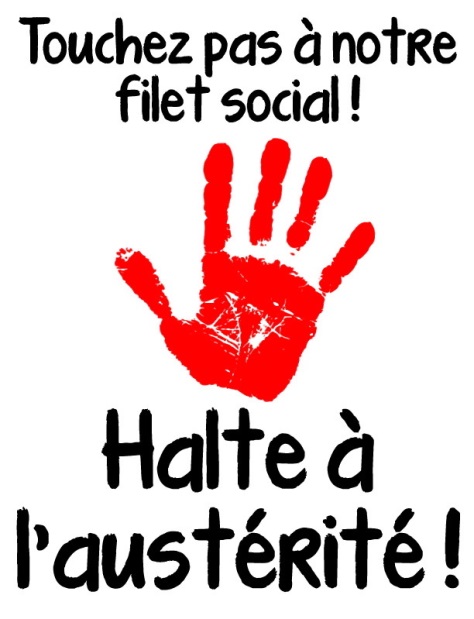 Toutes les décisions du gouvernement de M. Couillard ont un impact direct sur la qualité de vie des citoyens et menacent même l’inclusion sociale, professionnelle et économique des personnes en situation de handicap. Dans un tel contexte, Ex aequo passe à l’action pour se faire entendre à l’assemblée nationale du Québec en se joignant à la Coalition Main rouge opposée à la privatisation et à la tarification des services publics, dans le but d’un appui mutuel des revendications. Ce chapitre du rapport vise à présenter brièvement les actions menées durant l’année écoulée et les objectifs qu’Ex aequo s’est fixés pour l’année 2015-2016. 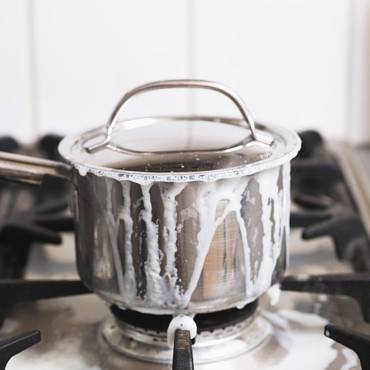 Partenaires et instances impliquées :ROPMMRIOCMCoalition Solidarité SantéMouvement PHASCoalition opposée à la privatisation et à la tarification des services publics (Coalition Main rouge)TROVEPFRAPRUFCPASQRACORMoyens :Rencontre du Comité de mobilisation composé de membresRencontre du Comité de mobilisation des employés qui agit en soutien au Comité de mobilisation des membresRencontre de la Coalition opposée à la privatisation et à la tarification des services publics (Coalition Main rouge)Rencontre de la TROVEPCommunication avec le FCPASQ et le RACORSous-objectifs pour l’année 2014-2015 :Sensibiliser la Coalition opposée à la privatisation et à la tarification des services publics (Coalition Main rouge) sur les impacts des mesures d’austérité sur les personnes en situation de handicapS’assurer que les organisations des secteurs communautaires et syndicaux portent nos revendicationsSensibiliser le grand public aux impacts des mesures d’austérité sur les personnes en situation de handicapAttirer l’attention des médias traditionnels et alternatifsFaire reculer le gouvernement du Québec dans la mise en œuvre des mesures d’austéritéRésultats pour l’année 2014-2015 :Réalisation de l’Opération : Les casseroles surchauffentPendant cette opération, quatorze personnes ont adressé au gouvernement « un cri du cœur », en apportant une casserole « bouillante d’inquiétude » symbolisant les coupes dans les blocs repas, au bureau du premier ministre ainsi qu’à la permanence du PLQ à MontréalAu moins 20 organismes ont diffusé l’information par le truchement de leurs réseauxCertains organismes ont même participé à l’opération en allant porter une casserole :Le Comité d’actions des personnes vivant des situations de handicap (CAPVISH)Le Regroupement intersectoriel des organismes communautaires de Montréal (RIOCM)Moelle épinière et motricité Québec (Mémo-Qc)Le Regroupement des Usagers du Transport Adapté et accessible de l’île de Montréal (RUTA-Mtl)La Centrale des syndicats du Québec (CSQ) a appuyé Ex aequo en publiant un communiqué de presse dénonçant les mesures d’austérité qui visent les personnes en situation de handicapFormation d’un contingent d’Ex aequo pour les manifestations, exemple 31 octobreParticipation à des conférences de presse des grandes organisations du communautaire, exemple le FCPASQSous-objectifs pour l’année 2015-2016 : Sensibiliser la Coalition opposée à la privatisation et à la tarification des services publics (Coalition Main rouge) sur les impacts des mesures d’austérité sur les personnes en situation de handicapFaire en sorte que les organisations des secteurs communautaires et syndicaux portent nos revendicationsSensibiliser le grand public sur les impacts des mesures d’austérité sur les personnes en situation de handicapAttirer l’attention des médias traditionnels et alternatifsFaire reculer le gouvernement du Québec dans la mise en œuvre des mesures d’austéritéDévelopper des actions dans le cadre de la Semaine québécoise des personnes handicapéesParticiper à diverses actions du secteur communautaire dénonçant la situation, comme par exemple : la journée de grève sociale du 1er mai, le camp d’occupation du FRAPRU, les manifestations, les conférences de presse, etc.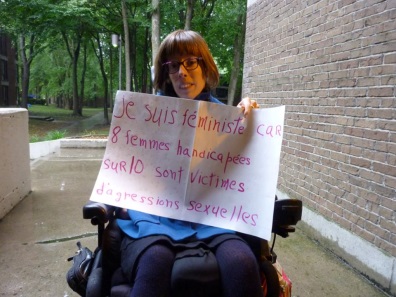 THÉMATIQUE : SERVICES DE SANTÉ ET SERVICES SOCIAUXObjectifs sociaux :Que les services de santé et les services sociaux soient accessibles, offerts gratuitement et qu’ils répondent adéquatement aux besoins des personnes ayant des limitations fonctionnelles, plus particulièrement aux personnes ayant une déficience motriceQue les établissements de santé soient accessibles universellementQue le gouvernement du Québec et plus particulièrement le Ministère de la Santé et des Services sociaux (MSSS) atteignent l’objectif d’inclusion sociale et de participation citoyenne des personnes en situation de handicapQue le gouvernement du Québec et le MSSS considèrent les besoins des personnes en situation de handicap comme étant différents de ceux des aînéesQue des portraits statistiques sur les besoins des personnes ayant des limitations soient réalisés Restructuration du réseau de la santé et accès aux servicesSous-objectifs à long terme :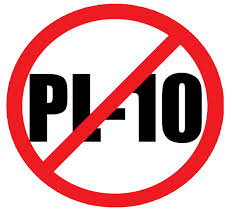 Que la restructuration des services de santé et des services sociaux favorise  l’accès aux servicesQue la restructuration permette la bonification des services sociaux tels que les services à domicile et la réadaptation  Que la restructuration ne compromette pas la concertation et le dialogue déjà difficiles entre le milieu associatif et le gouvernementQue les services de santé et les services sociaux soient financés adéquatement par les instances concernéesQue la réforme ne crée pas un système à deux vitesses en avantageant les plus nantisContexte :L’accès aux services constitue la pierre angulaire pour que les personnes ayant des limitations fonctionnelles puissent atteindre l’inclusion sociale. Pour défendre nos positions dans ce dossier, Ex aequo travaille avec plusieurs organismes communautaires, tant à l’échelle régionale que provinciale.Marquée par la réorganisation des services, la tarification des services publics, la taxe santé et le désengagement de l’état, la politique de l’actuel gouvernement de M. Couillard a des impacts importants sur l’accès aux services sociaux et aux services de santé publics universels. Dans une telle conjoncture, les personnes en situation de handicap, leurs familles et leurs proches, mais aussi le milieu associatif, ainsi que le réseau public de la santé et des services sociaux ne peuvent que s’interroger sur l’avenir du système de santé québécois et manifester leur inquiétude.En effet, à l’automne 2014 le gouvernement provincial a déposé deux projets de loi : le projet de loi 10 sur la restructuration des services de santé et services sociaux et le projet de loi 20 visant notamment un meilleur accès aux médecins.Après un examen minutieux de ces projets de loi, Ex aequo ainsi que plusieurs de ses partenaires des milieux communautaires et syndicaux se sont immédiatement opposés à des réformes d’une telle envergure, alors même que les CSSS commençaient à être plus efficaces après 10 ans de fusions. Malgré les efforts déployés par les différents groupes, le gouvernement du Québec a adopté la loi 10 sous le bâillon en février 2015, pour une date d’entrée en vigueur le 1er avril 2015. À Montréal, la restructuration impliquera la fusion des 12 CSSS et l’ASSSM en cinq Centres intégrés universitaires de santé et de services sociaux (CIUSSS). Ces nouvelles « mégastructures » auront pour but de favoriser et de simplifier l’accès aux services pour la population.Avec la réforme, nous assisterons à un important recul démocratique via l’alourdissement des structures des établissements de santé, mais surtout l’abolition des multiples conseils d’administration qui impliquera une sous-représentation de la population, faisant passer de 182 à seulement 34 conseils d’administration dans ces nouvelles « mégastructures ».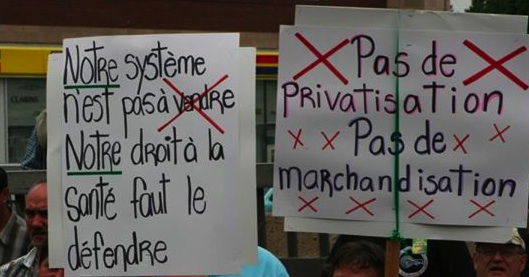 Pour les personnes en situation de handicap, les compressions prévues dans le dernier budget et la restructuration représenteront une perte d’acquis, particulièrement en ce qui concerne l’accès aux services à domicile (SAD) de qualité répondant aux besoins exprimés par l’usager, la liberté de rester chez soi de façon autonome ou quasi-autonome avec des SAD adéquats, la liberté de choisir la source de la prestation de services (certains établissements de santé imposent déjà le recours aux entreprises d’économie sociale pour l’aide à la préparation au repas et l’aide au ménage).Une fois de plus, le principe de la compensation financière, adopté par décret en 1988 et stipulant qu’une personne en situation de handicap ne doit pas payer pour pallier à sa condition et ce, quel que soit son revenu, est remis en question. Nous observons un désengagement progressif du gouvernement au niveau de l’offre de service à domicile. En effet, depuis quelques années, les aides à la vie domestique (AVD) offertes par les CLSC semblent être transférées à des entreprises d’économie sociale qui tarifient leurs services. Ces transferts impliquent des conséquences économiques non négligeables pour certains usagers qui doivent dorénavant payer pour recevoir des services comme par exemple l’entretien ménager, l’aide à la lessive ou à la préparation des repas.En tant que représentants des personnes en situation de handicap, nous aimerions croire que cette réforme et la diminution du budget alloué à la santé amélioreront la qualité et l’accès aux services de santé pour l’année à venir.Notre aimerions également croire que le projet de loi 20 favorisant l’accès aux services de médecine de famille et de médecine spécialisée […] contribuera à favoriser l’accès aux services.Cependant, nous avons de bonnes raisons de croire que l’accès aux médecins ne s’améliorera pas. Au contraire, la situation risque de nettement se détériorer. Alors que les personnes en situation de handicap nécessitant un suivi médical régulier éprouvent déjà des difficultés à obtenir un médecin de famille, le projet de loi 20 viendra imposer des quotas aux médecins ce qui, selon nous, désavantagera les usagers présentant de multiples pathologies.Dans ce contexte, Ex aequo devra réviser entièrement ses objectifs et son plan d’actions pour les années à venir. Plus que jamais, nous devrons être présents sur le terrain, créer  et renforcer des alliances, dénoncer les coupes dans les services et informer la population sur la situation réelle des personnes en situation de handicap.Partenaires et instances impliqués :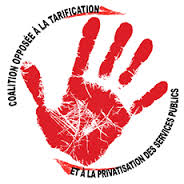 Le ROPMMLe RIOCM La Coalition Solidarité SantéLa COPHANLe Mouvement PHASL’ASSSM La Coalition opposée à la privatisation et à la tarification des services publics (Coalition main rouge)Les élus provinciaux de l’Île de Montréal Les Comités des usagersMoyens : Rencontres du CoSSS d’Ex aequoParticipation aux du CoSSS du ROPMMParticipation aux AG et aux CoSSS de la  Coalition Solidarité SantéSuivis individuelsInformation des membresRencontres des élus provinciaux de l’Île de MontréalParticipation à la Coalition main rouge Sous-objectifs pour l’année 2014-2015 :Faire le suivi de la fusion entre le Centre de réadaptation Lucie-Bruneau, l’Institut de réadaptation Gingras-Lindsay et l’Institut Raymond-DewardAssurer le suivi de la fusion entre les Centres de réadaptation Constance-Lethbridge et MAB-MackayOrganiser les rencontres du CoSSS d’Ex aequoParticiper au CoSSS du ROPMMParticiper à la Coalition Solidarité SantéParticiper au comité politique du Mouvement PHASFaire connaître la réalité du quotidien des personnes en situation de handicap dans les médiasInformer les membres des développements dans le dossierRésultats pour l’année 2014-2015 : Rencontre avec la députée de Gouin Mme Françoise David Rencontre avec la députée de Hochelaga Mme Carole PoirierRencontre avec le conseiller politique du ministre Barrette, M. Robert DyotteProduction d’un document intitulé : Requêtes d’Ex aequo face aux restructurations dans les établissements de santé et services sociauxParticipation aux actions de la Coalition solidarité santé Participation à la campagne de plaintes collectives du mouvement PHASTenue de quatre CoSSS d’Ex aequoRencontres de la direction du CSSS Lucille-Teasdale afin de discuter de nos inquiétudes face aux impacts de la restructurationProduction d’un résumé de la loi 10 par un avocat à la retraite et ancien membre d’Ex aequoParticipation à la rencontre de préparation de la COPHAN pour la rédaction de son mémoire sur le projet de loi 10 en commission parlementaire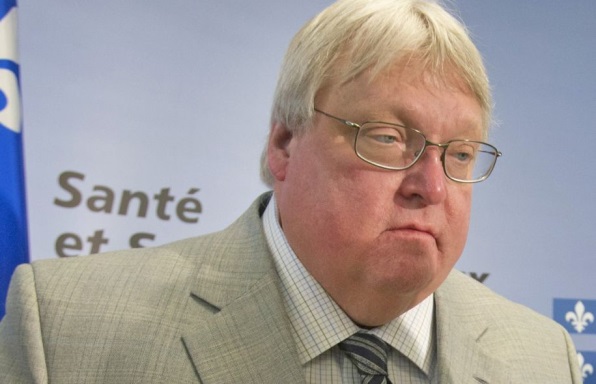 Participation des membres d’Ex aequo à la présentation de la COPHAN à la commission parlementaire sur le projet de loi 10 Rédaction d’un document à l’intention de la COPHAN portant sur le Bilan 2005-2009 des orientations ministérielles en déficience physiqueSous-objectifs pour l’année 2015-2016 :Poursuivre notre participation au sein des principales coalitions actives pour l’accès aux services de santé et aux services sociauxParticiper avec les organismes communautaires et les acteurs du milieu au développement d’une discussion plus large sur les réformes dans l’organisation des services, dans un objectif d’optimisation Faire connaître plus largement dans les médias la réalité du quotidien des personnes que nous représentonsInformer les membres par le biais du CoSSSRéviser la plateforme de revendications en santé et services sociauxCentres intégrés universitaires de santé et des services sociaux et établissements non fusionnésSous-objectifs à long terme :Que les CIUSSS de l’Île de Montréal répondent aux besoins des personnes ayant une déficience motrice, en matière de services de santé et de services sociauxQue les services offerts par les différents établissements du réseau de la santé et des services sociaux soient universellement accessibles et que ces services répondent adéquatement à l’ensemble des besoinsQue les CIUSSS et les établissements non fusionnés de l’Île de Montréal continuent d’offrir les services nécessaires aux usagers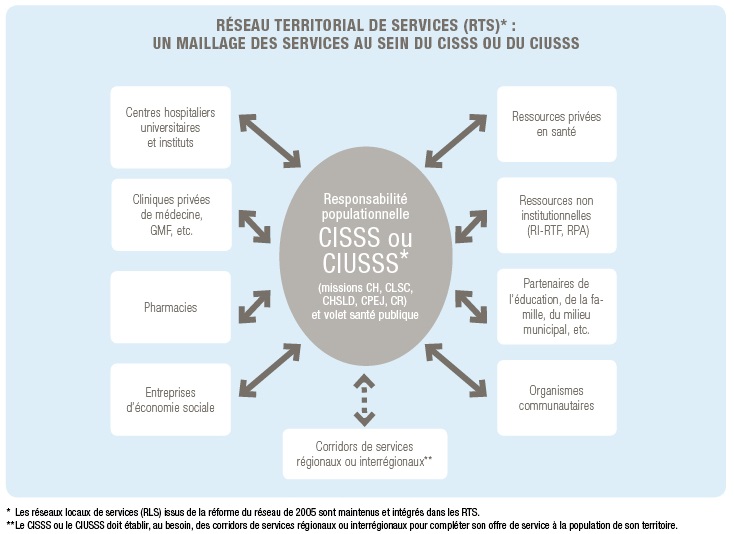 Contexte :Ex aequo a continué à renforcer son partenariat avec les CSSS Lucille-Teasdale et de la Pointe-de-l’Île au cours de la dernière année. La pleine collaboration des établissements de santé est primordiale pour assurer une amélioration constante des services offerts aux personnes en situation de handicap. Nous cheminons sur plusieurs dossiers, notamment sur la bonification des services de soutien à domicile et des services d’accompagnement et sur l’optimisation de la Banque de préposés d’Ex aequo. Nous encourageons également les établissements à adopter une politique d’accessibilité universelle.Ex aequo implique étroitement ses membres aux réunions et aux échanges avec les CSSS. Un Comité de santé et services sociaux (CoSSS) formé de 16 membres se réunit régulièrement pour faire avancer les dossiers et reste attentif aux besoins des participants. Des Sous-comités du CoSSS sont également présents sur les territoires de la Pointe-de-l’Île et de Lucille-Teasdale. Ainsi, lorsque nous rencontrons les représentants des divers CSSS, des membres assurent la représentation d’Ex aequo sur les dossiers.La restructuration des établissements de santé a malheureusement ralenti nos efforts d’arrimage. Les dirigeants ainsi que les divers interlocuteurs avec qui nous collaborons seront amenés à changer de postes et certains même se verront réaffectés à l’extérieur de Montréal. Ex aequo devra donc s’assurer de bâtir des liens solides avec les nouvelles directions. Pour ce faire, nous devrons bien nous préparer et nous allier à d’autres groupes de défense des droits qui partagent les mêmes intérêts.Partenaires et instances impliqués :Les CSSS Lucille-Teasdale et Pointe-de-l’Île Moyens :Rencontres du CoSSS d’Ex aequo Alliances avec des groupes qui partagent les mêmes intérêtsRencontres des représentants des nouvelles directions des CIUSSSInformation des membresSous-objectifs pour l’année 2014-2015 :Poursuivre les rencontres avec les comités des membres des territoires des CSSS Lucille-Teasdale, de la Pointe-de-l’Île et de la MontagnePlanifier, mettre en place et tenir une réunion d’information sur l’ensemble des services offerts aux personnes en situation de handicap avec le CSSS de la Pointe-de-l’ÎlePlanifier, mettre en place et tenir une rencontre d’information d’une heure sur l’accessibilité universelle au CSSS Lucille-Teasdale (mai 2014)Planifier, mettre en place et tenir une réunion d’information sur l’inclusion sociale à l’assemblée annuelle du CSSS Lucille-Teasdale (octobre 2014)Assurer un suivi auprès des CSSS pour que l’entretien des chiens d’assistance soit inclus dans les tâches des préposésReprendre les démarches avec le CSSS de la MontagnePromouvoir la mission d’Ex aequo auprès des CSSS de l’Île de Montréal Résultats pour l’année 2014-2015 :Tenue d’une rencontre d’information d’une heure portant sur l’accessibilité universelle ayant pour public cible les 90 cadres du CSSS Lucille-TeasdaleRédaction et publication d’une chronique de sensibilisation portant sur la mission d’Ex aequo dans la revue interne du CSSS Lucille-Teasdale, le Trait d’UnionParticipation des membres d’Ex aequo à une séance d’information sur les droits des usagers offerte par Maître Jean- Pierre MénardSous-objectifs pour l’année 2015-2016 :Tisser de nouvelles alliances solides avec les groupes de défense des droits issus d’autres milieux que celui des personnes en situation de handicapÉlaborer un discours commun et fort Élaborer une stratégie et un plan d’action Approcher les directions des CIUSSS et des établissements non fusionnésApprocher les comités des usagers des CIUSSS pour établir des relationsInformer les membres des développements dans les dossiers Tenir des rencontres du CoSSSPromouvoir la plateforme de revendications en santé et services sociauxOptimisation Lean ou méthode ToyotaSous-objectifs à long terme :Promouvoir une approche d’amélioration de l’organisation du travail issue d’une démarche réellement conjointe entre l’employeur, les travailleurs-euses et les syndicats, ainsi que les usagers-ères et leurs prochesSoutenir des améliorations contribuant réellement à une humanisation des services plutôt qu’à leur déshumanisation et qui tiennent compte de la complexité de la relation entre l’usager et le prestataire de services, pour finalement contribuer à une amélioration réelle de la qualité et de la quantité des services fournisContexte :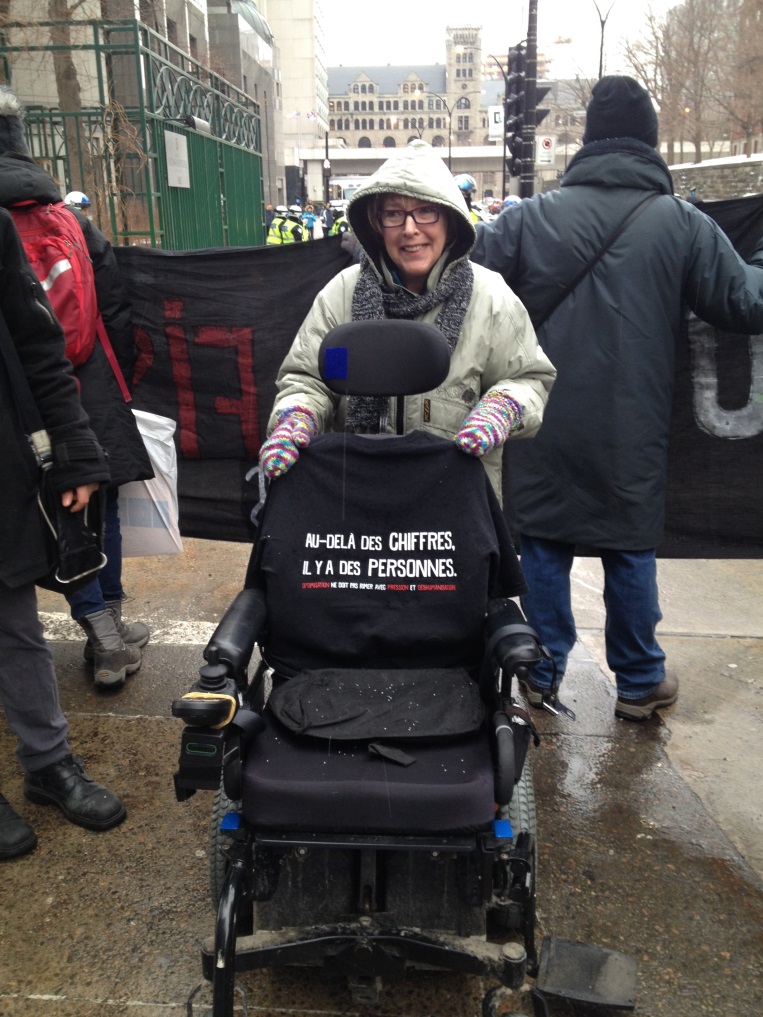 La méthode Lean ou la Nouvelle gestion publique (NGP) est une façon d’organiser le travail et les services dans le but « d’optimiser » les ressources, soit : en faire plus avec moins.Au départ, la méthode Lean était appliquée dans les compagnies privées. Nous observons toutefois un intérêt grandissant de la classe dirigeante à l’idée d’introduire cette méthode de gestion dans les services publics et notamment dans les établissements de santé. Afin d’implanter la NGP, le réseau de la santé prend à sa charge des sommes exorbitantes pour des services rendus par des entreprises privées spécialisées.Les conséquences sur le terrain sont néfastes pour les usagers du réseau de la santé, puisqu’on ne tient plus compte des besoins exprimés par ceux-ci. On tient compte des ressources disponibles, ce qui entraîne une diminution du panier de services.Les milieux communautaires, syndicaux et les regroupements des usagers se mobilisent toujours plus pour dénoncer la méthode Lean. Au niveau provincial, la Coalition Solidarité Santé a même fait de la Nouvelle gestion publique un dossier prioritaire pour l’année 2014.Cette année plus particulièrement, nous avons ressenti les effets de la NGP auprès de nos membres, plus particulièrement au niveau des services de soutien à domicile. De plus, nous estimons que la loi 10 aura un effet d’accélérateur sur « le processus de robotisation des services de santé ». Partenaires et instances impliqués :La Coalition Solidarité SantéLe RIOCMLe RÉCIFSLes syndicats locaux et nationaux (APTS, FIQ et CSN) présents dans le secteur de la santé et des services sociauxLe Regroupement des aidants naturels du Québec (RANQ)La Coalition opposée à la tarification et à la privatisation des services publics (Coalition Main rouge)La Résistance nouvelles gestions publiques (NGP)Les Comités des usagers Moyens :Participation aux AG et aux CoSSS de la Coalition Solidarité SantéInformation des membres d’Ex aequoSous-objectifs pour l’année 2014-2015 :Continuer d’exposer nos préoccupations à l’ASSSM et aux CSSSParticiper aux différents mouvements d’opposition à la méthode LeanCréer un document d’information pour les membres d’Ex aequoFaire un suivi continu avec les différents acteurs impliqués dans ce dossierIntégrer une analyse du Lean dans nos autres dossiers (analyse transversale)Analyser l’impact de la Nouvelle gestion publique sur les membres d’Ex aequo (possibilité de concevoir un questionnaire)Participer à la rédaction d'une déclaration commune sur les effets de la Nouvelle gestion publiqueParticiper à un ouvrage collectif sur les effets du LeanRésultats pour l’année 2014-2015 :Réalisation d’une formation sur la NGP adressée aux membres d’Ex aequoParticipation à diverses activités de dénonciation de la NGP organisées par la Coalition solidarité santé et le groupe Résistance NGPObjectif pour l’année 2015-2016 :Traiter ce dossier via les réformes en santé engendrées par la loi 10, le projet de loi 20 et la politique d’austéritéSoutien à domicileSous-objectifs à long-terme :Que l’offre de services de soutien à domicile prise en charge par l’État québécois soit bonifiée, de qualité et qu’elle réponde adéquatement aux besoins des personnes que nous représentonsQue le réseau de la santé et des services sociaux respecte la politique de 2003 Chez-soi : le premier choixQue le réseau de la santé et des services sociaux respecte le décret de 1988 sur la compensation équitable dans l’attribution des services à domicile et offre gratuitement les services nécessaires aux usagers en situation de handicapContexte :Pour plusieurs personnes en situation de handicap, les services de soutien à domicile sont essentiels à leur inclusion sociale, professionnelle et économique. Depuis 35 ans, le milieu associatif des personnes en situation de handicap revendique auprès du gouvernement du Québec le financement nécessaire pour répondre aux besoins réels des personnes que nous représentons. Malheureusement, nous observons un manque manifeste de volonté politique allant dans ce sens, et ce, quel que soit le parti au pouvoir.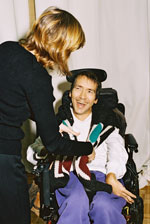 Rappelons-nous de l’ex-gouvernement péquiste qui tentait de faire adopter la réforme Hébert : l’Assurance autonomie. Nous avons travaillé de concert sur ce dossier avec les organismes de défense des droits des personnes en situation de handicap. Rien ne subsiste de ce projet d’Assurance autonomie sauf, ce qui semble faire l’unanimité à l’Assemblée nationale : la remise en question de la gratuité des services.À son arrivée au pouvoir, le parti libéral n’a pas repris le projet. Nous aurions pu nous réjouir de cette décision. Toutefois, avec les restructurations en santé et services sociaux prévues par la loi 10 et le projet de loi 20, nous nous retrouvons devant des défis colossaux.Comme les autres programmes gouvernementaux, les services de soutien à domicile ont été touchés par les politiques d’austérité. À l’heure actuelle, le gouvernement coupe dans les services essentiels comme par exemple l’aide à la préparation des repas. Nous observons dans les faits un réajustement à la baisse dans l’offre de service des CLSC destinée aux personnes ayant des limitations. Elles sont redirigées vers des entreprises d’économie sociale en soutien à domicile (EÉSAD) qui dispensent les services moyennant un tarif réduit si la personne est admissible au programme d’exonération financière. Résultat, les personnes doivent payer pour recevoir de l’aide à l’entretien ménager ou à la préparation des repas.Partenaires et instances impliqués :La COPHANLe RIOCMLe Capvish Handi ApteL’ASSSMLe ROPMMLe Mouvement PHASMoyens :Participation aux groupes de travail de la COPHAN Participation aux rencontres du RIOCM pour mettre au point le contenu d’une enquête sur la santé et les services sociaux, dont les services de soutien à domicileRencontre avec le Comité politique du Mouvement PHASRencontre du CoSSS d’Ex aequoParticipation au CoSSS du ROPMMSous-objectifs pour l’année 2014-2015 :S’assurer qu’il n’y aura pas de perte des acquis de ces 35 dernières années avec le projet d’assurance autonomie ou une autre loi adoptée par le gouvernement du Québec Assurer un suivi auprès du nouveau gouvernement en place pour connaître ses orientations en matière de soutien à domicile et lui faire part de nos positions Rencontrer avec d’autres organismes le Ministre de la santé et des services sociauxÉchanger avec nos membres à l’occasion du CoSSS  d’Ex aequo Participer au Comité travail de la COPHANParticiper au CoSSS du ROPMMParticiper aux différentes mobilisationsInformer les membres des développements dans ce dossierRésultats pour l’année 2014-2015 :Rencontre avec M. Robert Dyotte, attaché politique du Ministre de la santé, M. Gaétan BarretteCollaboration avec l’ensemble des groupes opposés à l’Assurance autonomieCréation d’un blogue à caractère informatif qui retrace les mémoires et les avis des groupes de notre secteur sur l’Assurance autonomie : Autonomie pour tousRencontre avec Mme Françoise David, députée de GouinRencontre de Mme Carole Poirier, députée d’Hochelaga-MaisonneuveRencontre de M. Jacques Frémont, président de la Commission des droits de la personne et de la jeunesseLancement de l’opération de dénonciation des coupes dans l’aide à la préparation des repas, l’Opération : Les casseroles surchauffentRencontre de la direction du CSSS Lucille-TeasdaleRencontre de Mme Michelle Montpetit, conseillère politique de la ministre Lucie CharleboisParticipation à l’émission de radio Voix et vues  de Canal M afin de dénoncer les impacts des coupes des blocs-repas et la malnutrition chez les personnes en situation de handicap (cf. communication médiatique page 191)Participation à l’émission Ça commence ici à la radio de CKVL afin de dénoncer les impacts des coupes dans les blocs repas et faire la promotion de l’Opération : Les casseroles surchauffent (cf. communication médiatique page 191)Sous-objectifs pour l’année 2015-2016 :S’assurer qu’il n’y aura pas de perte des acquis des 35 dernières années avec les mesures d’austérité du gouvernement du Québec Poursuivre les représentations et la mobilisation afin d’obtenir les blocs-repas pour les personnes en ayant besoinSe familiariser avec les nouvelles structures mises en place après l’adoption de la loi 10Faire la connaissance avec les nouveaux partenaires avec qui nous travailleronsRéviser la plateforme en matière de santé et services sociaux avec les membres du CoSSS  d’Ex aequo Informer les membres des développements dans ce dossierProjet inclusion sociale Sous-objectif à long-terme :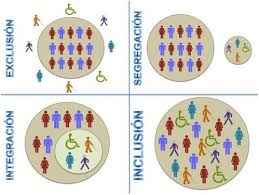 Démontrer qu’une offre de services de soutien à domicile répondant à l’ensemble des besoins d’une personne en situation de handicap a une influence sur son inclusion sociale, professionnelle et économiqueContexte : Rappelons que ce projet a pour objectif de permettre à un échantillon de personnes de profiter de l’ensemble des services dont elles ont réellement besoin durant une période définie, afin de mesurer l’impact économique et l’impact sur l’inclusion sociale à moyen et long terme.Durant l’année écoulée, nous avons rencontré à plusieurs reprises les représentants du CSSS Lucille-Teasdale. Nous avons obtenu l’appui formel du CAPVISH qui a manifesté son désir de participer au projet. Nous avions prévu une rencontre entre les chercheurs du Réseau international du processus de production du handicap (RIPPH) ayant élaboré le devis, la direction du CSSS ainsi que la responsable de l’éthique en recherche. Cependant, dans le contexte des restructurations dans le réseau de la santé, cette rencontre n’a jamais eu lieu.Sur le plan du financement, des démarches ont été entreprises dans le cadre du Programme de subventions à l'expérimentation de l’OPHQ. Malheureusement, ce programme a été suspendu pour un temps indéterminé en raison du contexte budgétaire.Les mesures d’austérité représentent un enjeu crucial touchant des services essentiels comme le soutien à domicile, le transport, l’habitation, etc. La dignité des personnes que nous représentons est en jeu. C’est donc à contre cœur que nous avons pris la décision de mettre de côté le projet de recherche sur l’inclusion sociale, afin de militer pour ne pas perdre des acquis si difficilement gagnés.Partenaires et instances impliqués :Le CSSS Lucille-Teasdale Le RIPPHLe CAPVISHMoyens :Contact avec le CAPVISH et Handi Apte pour discuter du projetContact avec l’OPHQ afin d’obtenir le financement Sous-objectifs pour l’année 2014-2015 :Assurer le suivi avec les CSSS de la Montagne et Pointe-de-l’ÎleRencontrer la direction et le Comité éthique du CSSS Lucille-TeasdaleAssurer le suivi auprès du CAPVISH et Handi Apte concernant le partenariat pour le projet pilote sur l’inclusion socialeRencontrer l’OPHQ pour parler du projet pilote sur l’inclusion sociale et vérifier la possibilité d’obtenir un financementInventorier les sources de financement possible pour le projet pilote sur l’inclusion socialeInformer les membres des développements dans ce dossierRésultats pour l’année 2014-2015 :Appui formel du CAPVISHPlusieurs rencontres avec la direction du CSSS Lucille-TeasdalePremière rencontre officielle avec la direction du CSSS Lucille-Teasdale et Mme Stéphanie Béliveau, agente de planification, de programmation et de recherche, responsable de l'observatoire populationnelSous-objectif pour l’année 2015-2016Mettre le projet de côté pour la prochaine année en raison des enjeux importants concernant les mesures d’austérité et les coupures dans les services essentielsBanque de préposésSous-objectifs à long terme :Permettre aux autogestionnaires de recourir à une Banque de préposés pouvant leur offrir des services de soutien à domicileSélectionner des préposés compétents et expérimentés pour offrir des services de qualité aux autogestionnaires inscrits à la banque d’Ex aequo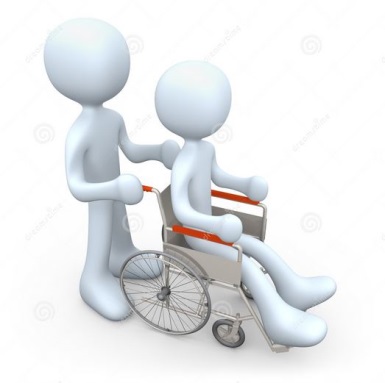 Faire en sorte d’optimiser constamment l’utilisation de la Banque de préposés afin de favoriser l’autonomie des autogestionnairesContexte :La Banque de préposés d’Ex aequo est un service de référence mis sur pied au début des années 90. Il permet à un nombre grandissant d’autogestionnaires de choisir et d’embaucher eux-mêmes les préposés qui leur donneront des services de soutien à domicile.Actuellement, une trentaine de préposés offrent des services et quelques 232 autogestionnaires sont d’ores et déjà inscrits.La restructuration du système de santé au Québec déjà amorcée aura un impact sur les services de la Banque de préposés. Les nouvelles structures qui émergent de cette réorganisation entrainent plusieurs changements de postes au niveau du personnel cadre, ce qui nous obligera à établir de nouveaux contacts avec les personnes clés du réseau de la santé.De plus en plus d’intervenants pivots font appel aux services de la Banque et nous réfèrent les demandes provenant d’autres catégories de personnes requérant les services de notre Banque (personnes âgées, familles avec un enfant ayant une déficience motrice, etc.)Cette année, les ouvertures de dossiers se font à nouveau à domicile, et ce, depuis le mois de février 2015. Ce retour à « l’ancienne façon de faire » permet de développer un rapport plus personnalisé avec les autogestionnaires et permet également une meilleure transmission de l’information aux préposés.Le poste de coordonnatrice de la Banque de préposés a été occupé par plusieurs employés, en raison du congé de maternité de Mme Jessica Cinq-Mars. Ces changements ont sans doute pu ralentir quelque peu le service de coordination de la Banque.Partenaires et instances impliqués :Tous les CSSS de la région de Montréal Le service BRAD du CAPVISHHandi ApteMoyens :Inscription des autogestionnairesRecrutement et sélection des préposésCoordination de la Banque de préposésPropositions de jumelage entre les autogestionnaires et les préposésSuivis divers avec les autogestionnaires, les préposés et les intervenants pivots des CLSCMédiation entre les autogestionnaires et les préposésOptimisation constante du fonctionnement de la Banque Sous-objectifs pour l’année 2014-2015 :Continuer à offrir des services de référence aux autogestionnairesS’assurer de la bonne transmission de l’information aux autogestionnaires et aux préposés (courriel, site internet, journaux de quartier, etc.)Continuer les envois réguliers de la brochure de la Banque de préposés aux CLSC et aux centres de réadaptation Renforcer nos liens avec les CSSSRecevoir la formation d’un employé de la Commission des normes du travail pour les prochains ateliers sur la gestion du personnelInformer nos membres des démarches que nous effectuons et de l’évolution des dossiers reliés à la Banque, par l’entremise de notre bulletin, de l’infolettre et des réseaux sociauxRésultats pour l’année 2014-2015 :Sous-objectifs pour l’année 2015-2016 :Continuer à offrir des services de référence de qualité aux autogestionnairesContinuer à faire les ouvertures de dossiers des autogestionnaires à domicileOuvrir les services de la Banque à de nouvelles catégories de personnes qui requièrent les services de SAD (familles et personnes âgées), tout en demeurant attentifs aux effets de cet élargissementFaire une sélection adéquate des ressources humaines en fonction des besoins des autogestionnaires S’assurer d’une transmission de l’information adéquate et accessible autant pour les autogestionnaires que pour les préposés Optimiser autant que possible le fonctionnement de la Banque de préposés pour une coordination efficaceS’assurer de la continuité d’un bon partenariat avec les CIUSSS (cadres et intervenants pivots)Faire la promotion de nos services de la Banque auprès des CIUSSS et des centres de réadaptationInstaller une base de données qui répond aux besoins de la Banque (standardisation et accessibilité de l’information) et offre plus d’autonomie aux autogestionnaires dans la gestion de leurs besoins de préposésInformer les autogestionnaires et les préposés des démarches que nous effectuons et de l’évolution des dossiers reliés à la Banque par l’entremise de notre bulletin, de l’infolettre et des réseaux sociauxBanque de préposés – plan de développement Sous-objectifs à long-terme :Améliorer le service de la Banque de préposés Offrir des services à d’autres groupes de personnes (personnes âgées et familles avec un enfant ayant une déficience motrice)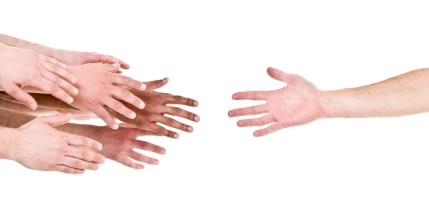 Contexte :Le plan de développement est sous la responsabilité de la coordonnatrice de la  Banque de préposés. Au courant de l’année écoulée, différentes employées se sont succédé à ce poste, ce qui a quelque peu retardé les échéances prévues. La nouvelle organisation des services de santé est un enjeu important dans le développement de la Banque de préposés et la réalisation du plan de développement.Durant les prochaines années, il faudra faire preuve de vigilance quant aux orientations du gouvernement provincial sur la continuité de l’émission du Chèque emploi-service (CES).Partenaires et instances impliqués :Darvida Conseil8 des 12 CSSS de la région de MontréalL’ASSSMMoyens :Planification pour la réalisation du plan de développementPrésentation du plan de développement à quelques CSSS Retour aux ouvertures de dossiers à domicile et élaboration d’une fiche d’inscription plus détaillée pour les autogestionnairesMise en place d’un Comité de sélection pour la pré-sélection des préposésÉlargissement de l’offre de services à d’autres groupes de personnes (personnes âgées et familles dont un enfant a une déficience motrice)Début des démarches pour la l’intégration d’une base de données Sous-objectifs pour l’année 2014-2015 :Bonifier les outils existants de la Banque de préposés destinés aux autogestionnaires et aux préposés et/ou en créer de nouveaux Consolider et bonifier le soutien aux autogestionnaires et aux préposés Contribuer à briser l’isolement des préposés (ex. : activités de réseautage)Élaborer et mettre en œuvre des plans d’actions annuels incluant les objectifs, les actions, les ressources, les échéanciers et les indicateurs de résultatsAssurer une veille stratégique permettant de suivre l’évolution de l’environnement dans lequel évolue la Banque de préposés et diffuser les informations pertinentes Développer un partenariat fructueux avec le CSSS Lucille-TeasdaleÉlaborer et mettre en œuvre un plan de communication de la Banque de préposésMettre à jour la section du site internet portant sur la Banque de préposésInformatiser le système de comptabilisation des données relatives aux services reçus par le biais de la base de donnéesRésultats pour l’année 2014-2015 :Rencontre avec la direction du CSSS Lucille-Teasdale afin de développer un partenariat spécifique en rapport avec le plan de développement et être à l’affût des changements organisationnels pressentisEngagement du CSSS Lucille-Taesdale jusqu’au 1er avril 2014Personnalisation du service de la Banque et meilleure connaissance des besoins des autogestionnaires Plus grande objectivité dans le choix des préposésDébut d’une offre de service à d’autres groupes de personnes (personnes âgées et familles dont un enfant a une déficience motrice) Rencontres avec les employés et avec les partenaires d’Ex aequo (CAPVISH et Handi Apte) pour la réalisation de la base de donnéesObjectifs pour l’année 2015-2016 :Bonifier les outils existants de la Banque de préposés destinés aux autogestionnaires et aux préposés et/ou en créer de nouveaux Consolider et bonifier le soutien aux autogestionnaires et aux préposés Contribuer à briser l’isolement des préposés (ex. : activités de réseautage)Se familiariser avec les nouvelles structures de la santé et des services sociauxAssurer une vigie concernant la réorganisation du système de santé pouvant engendrer des impacts importants sur la Banque de préposésAssurer une veille stratégique permettant de suivre l’évolution de l’environnement dans lequel évolue la Banque de préposés et diffuser les informations pertinentes Élaborer et mettre en œuvre un plan de communication de la Banque de préposésMettre à jour la section du site internet portant sur la Banque de préposésInformatiser le système de comptabilisation des données relatives aux services reçusAccompagnement Sous-objectifs à long terme :S’assurer que les services d’accompagnement soient financés en totalité par le gouvernement du QuébecS’assurer qu’il n’y ait pas, pour l’accompagnement, de priorisation dans les types de sortiesS’assurer que le gouvernement offre des formations aux accompagnateurs et que celles-ci soient gratuitesS’assurer que les services d’accompagnement soient intégrés au plan de services des personnesContexte :PIMO a été mis sur pied par Ex aequo dans les années 80. Il est le seul organisme offrant des services d’accompagnement aux personnes ayant une déficience motrice dans la région de Montréal, à raison de 4 heures par semaine pour ses membres.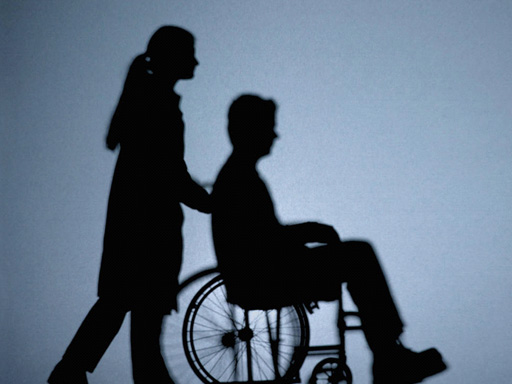 À l’automne dernier, PIMO a entrepris un projet-pilote pour 90 personnes aînées ou ayant une déficience physique et résidant sur le territoire du CSSS Jeanne-Mance. Les personnes participant à ce projet ont eu le droit à un maximum de 100 heures de services par an.Ex aequo s’est retiré de la Table de concertation coordonnée par PIMO en raison d’un désaccord sur ce projet :En n’offrant que 100 heures de services annuels aux personnes ayant une déficience, nous avions peur, comme c’est souvent le cas, que cela devienne une pratique courante. Le rapport final sera déposé en décembre 2015 mais, déjà, nous pouvons faire quelques constats. Les personnes ayant une déficience physique ayant participé au projet ont beaucoup sollicité le service, et ce, malgré l’hiver rigoureux que nous avons connu. Plusieurs personnes ont épuisé leurs heures de services dans les trois à six premiers mois. Ce qui confirme d’une part que les besoins sont importants, d’autre part, selon la représentante de PIMO, que le projet a permis de démontrer que la centralisation des services d’accompagnement au sein d’un seul organisme facilite la sensibilisation des accompagnateurs aux différents besoins et le recrutement des personnes nécessitant le service. Par ailleurs, la Table de concertation sur l’accompagnement devrait reprendre ses services en septembre 2015. Un enjeu important qui sera à surveiller au cours de la prochaine année repose sur l’intention des entreprises d’économie sociale d’offrir des services d’accompagnement. Enfin, faute d’un financement adéquat et en raison de la priorisation de certains objectifs de la Politique à part entière, il faut souligner la mise à l’écart du projet de carte universelle pour l’accompagnement par l’OPHQ. Un travail de réflexion sur les enjeux du dossier sera entrepris par l’OPHQ cette année.Partenaires et instances impliqués :PIMOMoyens :Discussions au CoSSS d’Ex aequo Sous-objectifs pour l’année 2014-2015 : Diffuser notre plateforme en matière d’accompagnement aux diverses instances concernées et défendre la position d’Ex aequoPréparer une nouvelle stratégie d’action, s’il y a lieuInformer les membres des développements dans ce dossierRésultats pour l’année 2014-2015 :Rencontre à l’ASSSMSous-objectifs pour l’année 2015-2016 :Réactiver le Comité sur l’accompagnement d’Ex aequoOuvrir une réflexion sur la pertinence d’impliquer Ex aequo sur la Table de concertation sur l’accompagnement de PIMOAnalyser le rapport du projet-pilote de PIMOPromouvoir la plateforme d’Ex aequo en matière d’accompagnement auprès des CIUSSS Aides à la mobilitéSous-objectifs à long terme :Faire en sorte que les aides à la mobilité répondent adéquatement aux besoins des personnes ayant une déficience motrice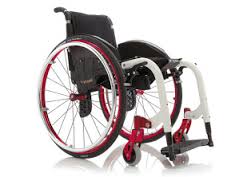 Faire en sorte que la Régie de l’assurance maladie du Québec (RAMQ) revienne sur sa décision limitant la vitesse maximale des aides à la mobilité motorisées (fauteuils roulants, triporteurs, quadriporteurs, etc.) à 10 km/h au lieu de 14 km/h (sauf pour les personnes ayant une contrainte reconnue par un ergothérapeute)Clarifier les critères d’admissibilité des équipements d’aide à la mobilité provenant de la RAMQ et faciliter l’accès à ces équipementsContexte :En raison des restructurations dans le réseau de la santé et le changement de personnel chez Ex aequo, le dossier n’a pas beaucoup avancé cette année. Les démarches concernant les aides à la mobilité ont commencé en 2012 lorsque nous avons déposé notre plateforme de revendications au conseil d’administration de l’ASSSM. Depuis, l’Agence n’a consacré que peu de temps aux problématiques liées aux aides à la mobilité.En 2012, Ex aequo avait également rencontré trois centres de réadaptation physique de l’Île de Montréal, afin de présenter ses revendications sur les aides à la mobilité. Ces derniers avaient pris plusieurs engagements, notamment au niveau de la bonification des services de dépannage d’urgence, de la gratuité des services de réparation et de l’ajout d’effectifs, afin de réduire les délais de livraison.Plusieurs dossiers demeurent toujours en suspens, notamment la question de l’attribution d’un deuxième fauteuil roulant aux personnes qui ne sont ni au travail, ni aux études. Présentement, l’attribution d’une deuxième aide est accordée seulement si celle-ci est justifiée comme étant essentielle à l’accomplissement de certaines activités professionnelles ou scolaires.L’élargissement de la plage horaire des services de dépannage d’urgence afin que celle-ci soit bonifiée et disponible tous les jours de 7h00 à minuit reste également un dossier en suspens. Le milieu associatif souhaite travailler à la révision des paramètres d’urgence en concertation avec l’ASSSM.La question de la réduction de la vitesse par la RAMQ des aides à la mobilité motorisée reste sans réponse. La RAMQ a réduit la vitesse initiale de déplacement de 14 km/h à 10 km/h. Selon le milieu associatif, ce changement compromet la sécurité des personnes utilisant ce type d’aides, puisqu’elles ne pourront pas accélérer suffisamment lors d’un danger imminent.Nous rappelons également que le processus d’attribution des aides à la mobilité a été modifié par la RAMQ. En effet, le processus d’homologation a été remplacé par un processus d’appels d’offres. Ex aequo craint que cette nouvelle procédure entraine une diminution des critères de qualité et de fiabilité des aides à la mobilité.Partenaires et instances impliqués :L’ASSSM L’IRGLMLe CRCLLe CRLBLa RAMQMoyens :Rencontre avec le Sous-comité de travail des membres d’Ex aequo sur les aides à la mobilitéRencontre avec le CoSSS d’Ex aequoRencontre avec les CIUSSSInformation des membres sur le dossierSous-objectifs pour l’année 2014-2015 :Assurer le suivi avec la RAMQ et les centres de réadaptation concernant la vitesse des aides à la mobilité motorisées (triporteurs, quadriporteurs, fauteuils motorisés, etc.)Obtenir un ancien appel d’offres de la RAMQ relatif aux aides à la mobilité motorisées, afin de vérifier les exigences en matière de qualité Entretenir les relations avec l’ASSSMTravailler à la bonification des services de dépannage d’urgence avec l’ASSSMDiscuter du décret de la RAMQ sur les aides techniques avec l’OPHQ, la COPHAN et Kéroul, afin de définir les stratégies d’actions à employerEntretenir les relations avec les trois centres de réadaptation en déficience physique Informer les membres des développements dans le dossierRésultats pour l’année 2014-2015:Rencontre entre la direction des aides techniques de l’IRGLM et le Comité des aides à la mobilité d’Ex aequoCorrespondance avec M. Ghyslain Chassé du Centre de réadaptation Constance LethbridgeRencontre avec l’ASSSM qui nous a remis un tableau détaillé des institutions responsables et de leurs responsabilités en matière d’aides à la mobilitéSous-objectif pour l’année 2015-2016 :Mettre le dossier de côté pour la prochaine année étant donné les restructurations majeures dans le réseau de la santé et des services sociauxFournitures d’élimination (nouveau dossier)Sous-objectif à long terme : Que les personnes en situation de handicap disposent du libre choix des protections sanitaires qu’elles désirent utiliserContexte :Plusieurs usagers ont fait part à Ex aequo d’un important changement dans la méthode de distribution des fournitures d’élimination.Avant le 1er juin 2014, les usagers allaient eux-mêmes acheter leurs équipements pour ensuite obtenir un remboursement. Ils disposaient alors de la liberté de choisir leur culotte d’incontinence et autres fournitures en fonction de leurs besoins.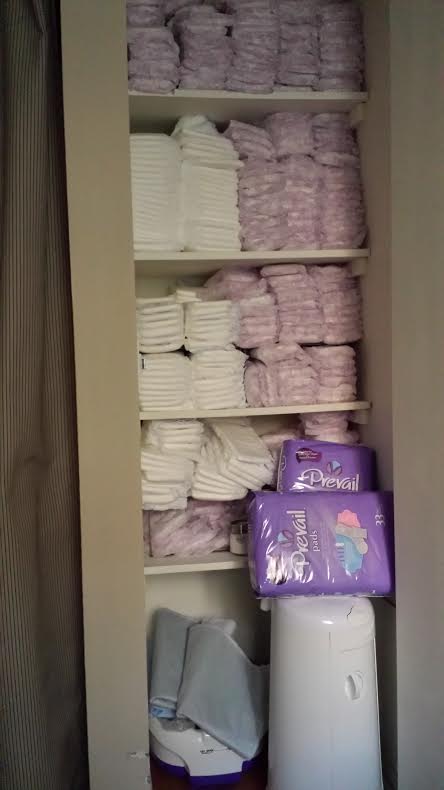 Or, l’Agence a modifié sa méthode de distribution. Dorénavant, les personnes bénéficiant de ce programme doivent estimer leurs besoins annuels, procéder à une seule commande qui sera livrée à domicile en quatre temps.Selon les commentaires recueillis chez certains de nos membres, cette nouvelle méthode de gestion prévisionnelle cause des maux de tête et nuit considérablement à leur qualité de vie. Parmi les problèmes soulignés, notons : Que le choix des usagers est maintenant limité à un seul fournisseur (Stevens), dont le siège social est situé en Ontario, ce qui complique le service à la clientèle et la gestion des plaintesQue la liste de sélection d’équipements ne donne pas ou peu d’informations sur la nature et les caractéristiques des produitsQue l’obtention d’échantillons auprès de ce fournisseur est plus difficile Que l’entreposage des produits livrés en quatre temps s’avère problématique pour les personnes vivant dans de petits espacesLa prévision des commandes sur une si longue période est difficile, voire irréaliste considérant la fluctuation des problèmes liés à l’incontinence, notamment en fonction des saisons chez certaines personnes.La réorganisation du réseau de la santé entraîne un ralentissement et même un arrêt des échanges en cours avec l’ASSSM. Il faudra donc développer des relations avec les directions des CIUSSS sur ce dossier.Partenaires et instances impliqués :L’ASSSMLes Comités des usagersMoyens :Rencontre avec l’ASSSMRencontre avec les membres d’Ex aequoRésultats pour l’année 2014-2015 : Recueil d’informations auprès des membresRencontre avec l’ASSSM Possibilité de collaborer avec Solidarité de parents de personnes handicapées Rédaction d’un sondage de satisfaction sur la nouvelle méthode de gestion des fournitures d’éliminationSous-objectifs pour l’année 2015-2016 :Créer des alliances avec les groupes de défense des personnes en situation de handicapSuivre le dossier afin de savoir s’il y aura des modifications selon les territoires des CIUSSSCompensation équitableSous-objectifs à long terme : Faire des démarches et des interventions auprès des instances gouvernementales avec les autres organismes de promotion qui se préoccupent de la compensation équitable des personnes ayant des limitations fonctionnellesObtenir pour les personnes ayant des limitations fonctionnelles un revenu minimum garanti pour les aider à répondre à leurs besoins en tant que citoyens et citoyennes à part entièreFaire en sorte que les personnes ayant des limitations fonctionnelles n’aient pas à payer pour de l’équipement ou des services liés à leur déficienceContexte :Cette année encore, nous avons peu de développements dans ce dossier. En cette période d’austérité, nous devons avant tout nous assurer de maintenir les acquis et d’empêcher les coupures dans les services essentiels. Par contre, suite à un mandat obtenu par l’OPHQ en 2011, le Laboratoire de recherche sur les pratiques et les politiques sociales (LAREPPS) a réalisé une recherche sur « les coûts supplémentaires généraux du handicap » dans trois régions du Québec : Montréal, Montérégie et Côte-Nord. Le principal objectif de cette recherche consistait à identifier les besoins des personnes handicapées et les dépenses supplémentaires encourues pour répondre à ces besoins. Plus particulièrement, la recherche visait à composer des vignettes illustratives des coûts assumés par une diversité représentative de ménages, ainsi qu’à proposer une catégorisation des coûts supplémentaires généraux. Les résultats sont disponibles sur le site internet du LAREPPS.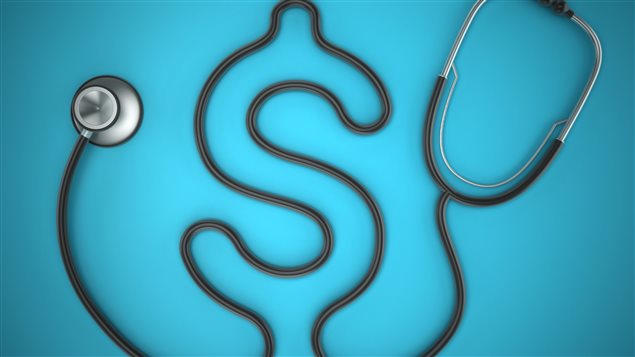 Partenaires et instances impliqués :La COPHANL’OPHQLe Laboratoire de recherche sur les pratiques et les politiques sociales (LAREPPS)Moyens :Conseil d’administration d’Ex aequoÉchanges avec la COPHAN et d’autres organismes sur les besoins spéciaux des personnes handicapéesParticipation à une rencontre de la COPHAN pour la présentation du rapport de recherche du LAREPPSInformer les membres des développements dans ce dossierSous-objectifs pour l’année 2014-2015 :Se repositionner sur le dossierAssurer un suivi avec la COPHANPréparer des stratégies d’actions et de mobilisation, s’il y a lieuInterpeller l’OPHQInformer les membres des développements dans ce dossierRésultats pour l’année 2014-2015 :Dépôt du rapport de recherche du LAREPPSSuite aux représentations de la COPHAN, le rapport Godbout propose que le crédit d’impôt pour les personnes en situation de handicap soit remboursableSous-objectif pour l’année 2015-2016 :Mettre ce dossier de côté cette année étant donné les enjeux importants concernant les mesures d’austérité et les coupures dans les services essentielsTHÉMATIQUE : HABITATIONObjectifs sociaux :S’assurer que le concept d’accessibilité universelle soit reconnu et appliqué dans le domaine de l’habitationAmender le Code du bâtiment afin qu’il respecte les exigences d’accessibilité universelle Faire tomber les préjugés en matière d’accessibilité universelle en habitationS’assurer que les acteurs clefs en habitation compilent et mettent à jour des statistiques sur les personnes en situation de handicap et le logementOffrir aux personnes ayant des limitations fonctionnelles, une variété de types d’habitations répondant aux critères de l’accessibilité universelle (Logement privé, HLM, OBNL, Coopératives, Condos, etc.) et ce, à des coûts abordablesAccessibilité universelle en habitationSous-objectifs à long terme :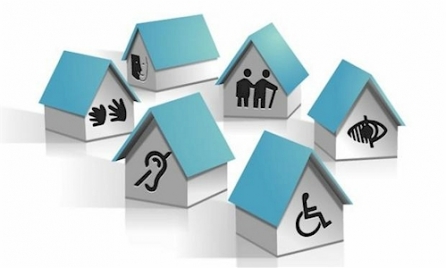 Faire en sorte que les comités logement de Montréal promeuvent le concept d’accessibilité universelleAssurer la protection des logements accessibles et adaptés aux personnes en situation de handicap Voir à ce que les décideurs politiques répondent à nos attentes et à nos demandes en matière d’habitation par des lois, des règlements et des mesures appropriéesContexte :Suite à la demande de l’Assemblée générale annuelle 2014, Ex aequo a mis sur pied un Comité accessibilité universelle (AU) en habitation (CHab) en septembre 2014.  Le comité est formé de huit membres actifs d’Ex aequo.L’objectif principal du CHab est d’élaborer dans un premier temps une plateforme de revendications en matière d’AU en habitation. La plateforme servira d’outil de revendications pour les personnes en situation de handicap. Elle aidera à guider les membres d’Ex aequo porteurs du message AU en habitation auprès des élus des divers paliers de gouvernance et des divers représentants des milieux communautaire, associatif et privé.En raison d’un changement de responsable du dossier Habitation durant l’été 2014, certains dossiers n’ont pas pu avancer autant que nous l’aurions souhaité. Partenaires et instances impliqués :La COPHANSociété LogiqueLe FRAPRULa FECHIMMLa Ville de Montréal et ses arrondissementsLa Communauté métropolitaine de Montréal (CMM)La Société d’habitation du Québec (SHQ)L’Office municipale d’habitation de Montréal (OMHM)La Direction de l’habitation de MontréalLa Société de développement d’habitation de Montréal (SHDM)La Table de concertation des aînées de l’Île de Montréal (TCAIM)Vie autonome MontréalMoyens :Promotion de l’importance de l’accessibilité universelle au sein du FRAPRU, de la FECHIMM, de la Ville de Montréal et de ses arrondissementsParticipation aux activités du FRAPRUCréation d’un partenariat solide avec la FECHIMMCréation d’un partenariat solide en habitation avec la Ville de Montréal, ses diverses instances et comitésCréation d’un plan d’actions avec le CHabPartage des expertises et collaboration accrue avec Société Logique et les autres organismes de promotion des droits des personnes en situation de handicapInformations des membresSous-objectifs pour l’année 2014-2015 :Voir à ce que le FRAPRU et les comités logement qu’il représente intègrent de façon systématique le concept d’accessibilité universelle dans les demandes et les interventions qu’ils effectuent dans le but d’obtenir davantage de logements sociauxVoir à ce que la FECHIMM et les coopératives qu’elle représente intègrent de façon systématique les concepts d’accessibilité universelle, d’adaptation résidentielle et d’inclusion sociale dans les demandes et les interventions qu’elles effectuentCréer et diffuser la plateforme de revendicationsParticiper avec la FECHIMM au projet de rédaction d’un guide portant sur le logement coopératif, à l’intention des coopératives d’habitation et des personnes en situation de handicap. Le guide recenserait, entre autres, le cadre législatif et juridique du logement communautaire, les différents programmes dédiés à l’accessibilité universelle et à l’adaptation domiciliaire, la liste complète des différents comités logement et des autres partenaires de l’habitation coopérative au QuébecFormer un Comité Logement à Ex aequoTenir une rencontre avec le FRAPRU et ses comités logement membres sur le concept d’accessibilité universelleOrganiser une formation sur le droit au logement pour les personnes en situation de handicapRésultats pour l’année 2014-2015 :Adhésion au FRAPRU en tant que membre participantRédaction et présentation d’un mémoire à la Communauté métropolitaine de Montréal (CMM) en collaboration avec Société Logique faisant la promotion de l’AU dans le Plan d’action 2015-2020 sur le logement social et abordableRencontres diverses avec les élus de la ville de Montréal sur l’importance de l’AU en habitation / Début de partenariat (Mme Monique Vallée, Mme Karine Boivin-Roy, Mme Lorraine Pagé)Enquête de mise à jour de la base de données des membres d’Ex aequo pour connaître les types d’habitation de nos membres et connaître ainsi les membres qui seront affectés par les réformes de Postes Canada et par la fin des conventions fédérales Création d’un Comité Habitation permanent formé de huit membres actifs d’Ex aequo (CHab) ayant pour premier mandat d’élaborer une plateforme de revendications en matière d’habitationDébut de la rédaction de la plateforme de revendications en matière d’AU en habitation Formation sur le droit au logement pour les personnes en situation de handicap à Vie autonome Montréal Participation aux assemblées générales du FRAPRU Participation au Congrès du FRAPRU (juin 2014)Rédaction et adoption par l’AG du FRAPRU de mesures d’accessibilité universelle dans le Code de vie du FRAPRUOuverture du FRAPRU à l’élaboration d’un cadre de référence en matière d’AU qui sera adopté à l’automne 2015Correction par la FECHIMM dans la revue Cité coop d’un article rappelant que les personnes en situation de handicap et les personnes aînées partagent le même combat en matière d’habitationAdoption par le conseil d’administration de la FECHIMM d’une résolution formelle pour un partenariat avec Ex aequo en vue de l’élaboration d’un Guide sur l’accessibilité universelle s’adressant aux coopératives d’habitationSous-objectifs pour l’année 2015-2016 :Finaliser la plateforme de revendicationsCréer un plan d’actions avec le CHab Diffuser la plateforme auprès des acteurs importants en habitation notamment la ville de Montréal et ses arrondissements, la SHQ, la CMM, la SHDM, etc.Créer un partenariat officiel avec Société Logique et la TCAÎM afin de partager nos expertises et de s’assurer de l’avancement de l’AU en habitationParticiper, conjointement avec la FECHIMM, à la deuxième phase du guide AU portant sur le logement coopératif à l’intention des coopératives d’habitation et des personnes en situation de handicapTenir une rencontre avec le FRAPRU et ses comités logement membres, sur le concept d’accessibilité universelleFaire adopter un cadre de référence AU pour les événements du FRAPRUParticiper aux diverses activités du FRAPRU dont le camp d’occupation débutant le 21 maiFin des conventionsSous-objectifs à long terme :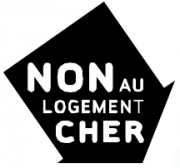 Assurer le maintien du financement des logements sociaux qui sont en fin de conventions d’exploitation fédéralesContribuer à la préservation des parcs de logements sociaux au QuébecDémontrer aux divers acteurs en habitation l’importance du maintien des subventions destinées aux logements pour les personnes en situation de handicap qui reçoivent de l’aide de dernier recours et qui habitent dans un logement adapté et accessibleContexte :Suite à une décision du gouvernement Mulroney, le gouvernement fédéral canadien a mis fin aux programmes de logement social le 1er janvier 1994. Malgré les pressions exercées par plusieurs groupes de défense des droits, aucun successeur gouvernemental n’a pris la décision de remettre en place des programmes de subventions destinés aux logements. Actuellement, le seul programme de subventions toujours en vigueur qui permet aux ménages les plus démunis de se loger avec un taux d’effort à la hauteur de 25% du revenu mensuel est AccèsLogis et son Programme de supplément au loyer (PSL). Évidemment, il y a les habitations à loyer modique (HLM).  Cependant, il faut savoir que depuis 1994 aucun HLM n’a été construit au Québec. Les parcs de logements sociaux sont donc de plus en plus insuffisants.Au Québec, en fonction des programmes, le logement social est financé à la fois par le fédéral, le provincial et le municipal. Entre 1971 et 1986, quatre ententes entre les autorités fédérales et provinciales ont été négociées afin de déterminer dans quelles proportions les deux paliers contribueraient au déficit d’exploitation (la différence entre ce que le loyer coûte réellement et ce que le locataire à faible revenu paie). Généralement les ententes entre la Société canadienne d’hypothèque et de logement (SCHL) et la Société d’habitation du Québec (SHQ) couvrent la durée de l’hypothèque contractée, soit entre 35 et 50 ans. Les conventions d’exploitation s’appliquent aux coopératives d’habitation, aux OBNL d’habitation ainsi qu’aux HLM. La fin des conventions d’exploitations s’aligne avec le terme de l’hypothèque et signifie la fin des versements fédéraux. C’est donc, pour la majorité des cas, 50% ou, pour d’autres cas, 100% (programme d’aide assujetti au contrôle du revenu (AACR)) du financement du déficit d’exploitation qui est en péril.À l’échelle fédérale, c’est environ 600 000 ménages qui bénéficient de telles subventions. Au Québec on compte 125 000 ménages bénéficiaires. La fin des conventions représentent un enjeu majeur pour les personnes en situation de handicap. Dans les faits, comme les statistiques le démontrent, au Canada les personnes en situation de handicap touchent un revenu total moyen moins élevé que les personnes sans incapacité. Selon le portrait statistique du gouvernement du Québec, 55% de la population des 15-65 ans en situation de handicap dispose de revenus annuels de moins de 15 000 $. De plus, selon la même étude, 75% des personnes ayant une déficience qui sont membres d’un ménage vivant sous le seuil de pauvreté habitent en appartement. 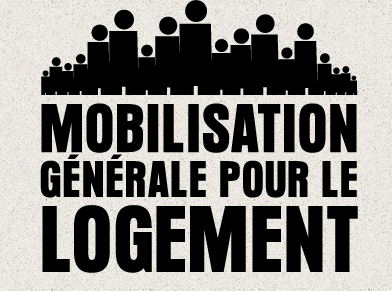 En ne renouvelant pas les conventions, le gouvernement fédéral menace les objectifs d’inclusion sociale des personnes en situation de handicap et contrevient aux grands principes de participation et d’intégration pleine prévus dans la Convention des Nations Unies relative aux droits des personnes handicapées que le Canada a ratifié en 2010, ainsi qu’au droit à la sécurité précisé dans la Charte canadienne des droits et libertés.Partenaires et instances impliqués :Le FRAPRULa FECHIMMMoyens :Participer aux rencontres du Comité tactique (FRAPRU, FECHIMM et Ex aequo) Informer les membres d’Ex aequo sur la fin des conventionsSensibiliser les membres d’Ex aequo à se renseigner sur leurs types d’habitationInviter les membres d’Ex aequo à participer aux actions et aux rencontres de nos partenairesSous-objectifs pour l’année 2014-2015 :Produire un document sur la fin des conventions pour les membresParticiper aux mobilisations de nos partenairesAssurer le suivi du dossier et de l’actualitéDiffuser les implications de la fin des conventions dans les secteurs décisionnels Informer nos membres des développements dans ce dossierRésultats pour l’année 2014-2015 :Création d’un Comité tactique formé du FRAPRU, de la FECHIMM et d’Ex aequo qui a pour but la création d’un plan d’actions et d’exercer des pressions sur les divers paliers gouvernementauxRédaction d’un document sur la fin des conventions s’adressant aux personnes en situation de handicap (finaliser la mise en page)Présentation du FRAPRU aux membres d’Ex aequo sur les logements sociaux et les enjeux de la fin des conventionsSous-objectifs pour l’année 2015-2016 :Informer nos membres des développements dans ce dossierInformer les membres visés par la fin des conventions des impacts les concernantParticiper aux rencontres du Comité tactique Impliquer les membres du CHab dans le Comité tactiqueFinaliser et diffuser le dépliant sur l’impact de la fin des conventions pour les personnes en situation de handicapInfo logement 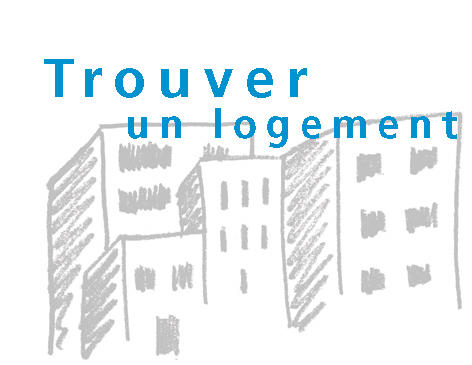 Sous-objectif à long terme : Se doter d’une banque de logements accessibles et adaptables aux personnes en situation de handicapContexte :L’info-logement est un projet visant la mise sur pied d’une banque de logements accessibles et adaptables aux personnes en situation de handicap. Cette ressource permettrait de recenser les logements accessibles et de faciliter la recherche de logements répondant aux besoins des personnes en situation de handicap.Dans un sondage remis au comité CISAUH de la SHQ en 2013, la COPHAN démontrait que les besoins d’une telle banque de logements sont criants. L’article 25 de la Loi assurant l’exercice des droits des personnes handicapées en vue de leur intégration scolaire, professionnelle et sociale ainsi que la politique « À part… entière » stipulent que la SHQ et l’OPHQ doivent s’assurer qu’une telle banque soit mise en place. Depuis plus d’une décennie, les deux organisations gouvernementales ont des discussions incessantes sur le sujet sans pour autant faire avancer le dossier. Résultat, les personnes en situation de handicap, les organismes de défense de droits ainsi que les groupes de logements attendent toujours cet outil essentiel. Quelques organismes tels que la FECHIMM et la SHDM ont développé un outil Web pour la recherche de logement permettant de cocher une case « personne à mobilité réduite » ou « autonomie plus », afin d’identifier les immeubles disposant de certaines unités de logement accessibles. Cependant, un travail de terrain laborieux reste à faire puisque les critères d’accessibilités ne sont pas tous les mêmes d’un propriétaire à l’autre.Parallèlement, le milieu associatif travaille présentement sur un projet Info-logement : Info-logement interactif (îlî). Le projet est chapeauté par l’OBNL Une rampe à la fois et sera arrimé au portail Web de On roule au Québec. Ex aequo souhaite ardemment que le projet voit le jour, car notre organisme a enregistré à ce jour plus d’une soixantaine de demandes pour un logement accessible entre 2013 et 2015.Partenaires et instances impliqués :L’OPHQLa SHQLa COPHANSociété LogiqueUne rampe à la fois via le portail Web On roule au Québec Moyens :Participation aux rencontres de la COPHAN sur ce dossierParticipation aux rencontres du CISAUH de la SHQ sur ce dossierParticipation aux rencontres avec le milieu associatif et Une rampe à la foisPrésence de l’organisateur communautaire sur le conseil d’administration de l’organisme Une rampe à la foisSous-objectifs pour l’année 2014-2015 :Assurer un suivi sur le dossier actuelS’assurer de l’avancement du dossierRésultats pour l’année 2014-2015 :Début de la collaboration avec Société Logique et la Ville de Montréal afin de développer le portail Info-logement Interactif (îlî)Participation à une rencontre du Comité Environnement Bâti de la COPHAN afin de relancer le projetSous-objectifs pour l’année 2015-2016 :Soutenir l’obtention d’un financement pour le développement du portailRelancer la COPHAN afin qu’une banque de logements pour les personnes en situation de handicap soit développée au niveau nationalRessources résidentiellesSous-objectifs à long terme :Promouvoir la création d’un plus grand nombre de ressources résidentielles qui permettent l’inclusion sociale des personnes ayant des limitations fonctionnellesObtenir la création d’un programme de financement destiné au développement de ressources résidentielles offrant des services de soutien à domicileContexte :Pour Ex aequo, il est impératif que les personnes ayant des limitations aient, au même titre que les individus sans limitation, la liberté de choisir leur domicile et le prestataire de services de soutien à domicile. 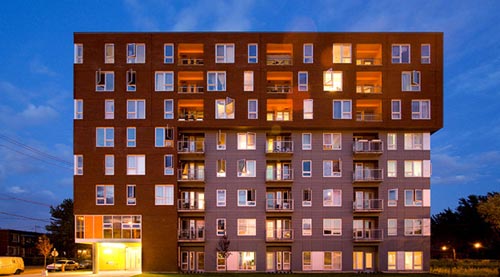 Selon la Commission de la santé et des services sociaux, dans un document daté de 2013 intitulé : Les conditions de vie des adultes hébergés en CHSLD, 11% des résidents étaient âgés de moins de 65 ans au 31 mars 2012. Le ministère de la Santé et des Services sociaux prétendait que le coût annuel moyen d’une place s’élevait à 74 973 $ en 2011-2012. À Montréal, les organismes Habitation pignon sur roues (HPSR), Espace Bellechasse et Regroupement de services intégrés Propulsion (RSIP) sont des exemples de ressources résidentielles offrant des services de soutien à domicile 24/24 et 7/7 aux personnes ayant des déficiences sévères. Ce type d’habitation permet aux personnes ayant de sévères limitations de résider dans un appartement de façon autonome tout en recevant des services de soutien à domicile lorsque cela s’avère nécessaire. HPSR, Espace Bellechasse et RSIP offrent l’opportunité aux résidents de faire partie de la population active : travailler, s’instruire, fonder une famille, etc. Ce type de ressource est essentiel afin d’éviter l’institutionnalisation en CHSLD. La demande est bel et bien présente lorsqu’on regarde les listes d’attentes des organismes qui s’allongent. C’est pourquoi il est primordial d’assurer le financement récurrent nécessaire au développement de telles ressources.  À cet égard, c’est à titre d’administrateur d’Habitation pignon sur roues (HPSR) que le directeur général d’Ex aequo accompagné des représentants d’Espace Bellechasse et de RSIP ont rencontré Mme Renée Lecours, directrice des personnes ayant une déficience de la Direction générale des services sociaux au ministère de la Santé. Lors de cette rencontre, Mme Lecours a assuré que l’enveloppe dédiée au développement de ressources résidentielles avec services de soutien à domicile serait maintenue. Nous espérons que cette décision ne sera pas remise en question dans le contexte des actuelles politiques d’austérité. Au cours de la dernière année, beaucoup de temps et d’énergie ont été consacré au développement de la deuxième phase d’HPSR qui devrait ouvrir ses portes à l’automne 2015. Cette maison sera située sur la rue Molson à Montréal. Les dix résidants ont déjà été sélectionnés et se sont rencontrés. Cependant, plusieurs problèmes d’arrimage des programmes ralentissent encore la réalisation du projet. Nous poursuivrons en ce sens nos revendications. Partenaires et instances impliqués :HPSRLoggia-PélicanLa SHQLe CSSS Lucille-TeasdaleEspace BellechasseL’ASSSML’AQESSSL’AERDPQMoyens :Participation aux réunions du Conseil d’administration d’HPSRParticipation au Comité de sélection des locataires d’HPSRParticipation à l’Assemblée générale annuelle d’HPSRRencontre avec des locataires d’un des îlots gérés par le Centre de réadaptation Lucie-BruneauÉchange de correspondance avec l’AERDPQRencontre du Comité ressources résidentielles d’Ex aequoInformation des membresSous-objectifs pour l’année 2014-2015 :Participer aux réunions du Conseil d’administration d’HPSRParticiper au Comité de sélection des locataires d’HPSRSuivre au MSSS et à l’ASSSM le développement du dossier ressources résidentiellesÉlaborer une plateforme de revendications sur les ressources résidentiellesPoursuivre nos démarches visant à créer une deuxième ressource résidentielle similaire à HPSRContinuer à participer aux réunions du Comité directeur qui a été formé par l’AQESSS et l’AERDPQ, afin de promouvoir nos positions concernant les ressources résidentiellesInformer les membres des développements dans ce dossierRésultats pour l’année 2014-2015 :Mise sur pied du Comité ressources résidentielles d’Ex aequoRédaction de la plateforme de revendications en matière d’options résidentielles avec services de soutien à domicileOfficialisation de l’ouverture d’HPSR-IIOfficialisation du financement de l’adaptation des logements de l’îlot DupontLancement du portail Web Mon choix, mon toîtRencontre de Mme Renée LecoursSous-objectifs pour l’année 2015-2016 :Participer aux réunions du Conseil d’administration d’HPSRFaire accepter la plateforme de revendications en matière d’options résidentielles avec services de soutien à domicile par le Conseil d’administration d’Ex aequoPréparer une stratégie de promotion de la plateforme et un plan de communicationS’assurer auprès du ministère de la Santé qu’avec la nouvelle organisation du réseau, l’enveloppe dédiée au développement de ressources résidentielles sera maintenueOpérationnaliser le bottin de ressources sur la création d’options résidentielles Informer les membres Postes canadaSous-objectifs à long terme : Que Postes Canada assure la dispensation de ses services de façon universellement accessible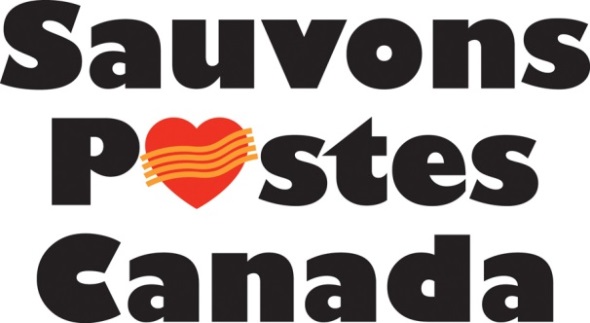 Que les modifications de la méthode de livraison de Postes Canada n’entrainent pas de dépenses financières supplémentaires pour les personnes en situation de handicapContexte : Les dirigeants de Postes Canada ont pris la décision de modifier les procédures de distribution du courrier. L’organisme veut implanter à l’échelle canadienne des boîtes postales communes placées à des endroits stratégiques. Lors de la présentation du dossier en décembre dernier à Montréal, les représentants nous ont informés que Postes Canada répondrait à tous les besoins spéciaux des personnes âgées ou des personnes en situation de handicap. Nous nous opposons à cette nouvelle procédure, puisque qu’elle ne répond pas aux normes de l’accessibilité universelle, ni à la politique AU que la ville de Montréal a adoptée. L’organisation propose plutôt une approche d’adaptation.Nous doutons également de la capacité de Postes Canada à respecter cet engagement. Il existe une multitude de besoins auxquels Postes Canada ne saura répondre. Nous nous demandons notamment jusqu’où ira la notion d’incapacité et selon quels critères l’incapacité des personnes sera évaluée.Partenaires et instances impliquées :Postes CanadaVille de MontréalCommission sur le développement social et la diversité montréalaiseMoyens :Participation aux consultations publiques de la ville de MontréalParticipation aux échanges avec Postes CanadaRésultats pour l’année 2014-2015 :Rédaction et présentation d’un mémoire à la commission sur le développement social et la diversité montréalaise concernant la réorganisation de la distribution du courrier Participation à l'émission Mise à jour 	à MaTV afin de dénoncer les impacts 	de la décision de Postes Canada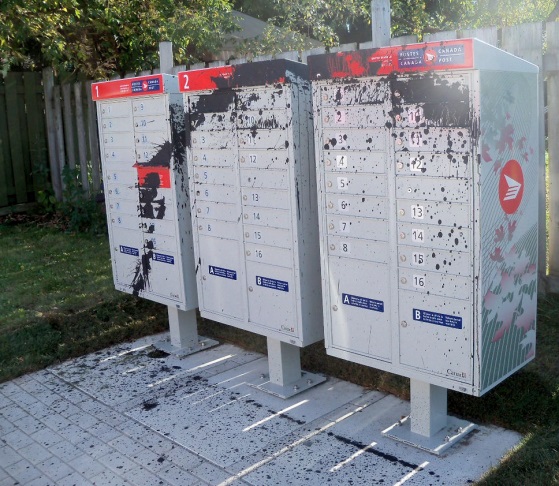 Objectifs pour l’année 2015-2016 :Assurer un suivi sur le dossierS’assurer que la ville respecte la 	politique d’AU Poursuivre les représentations 	auprès de Postes CanadaTHÉMATIQUE : TRANSPORTObjectif social :Faire reconnaître et faire appliquer l’accessibilité universelle en matière de transport pour les personnes ayant des limitations fonctionnellesObjectif :Faire en sorte que les programmes, les services et les infrastructures des services de transport collectif soient universellement accessiblesPlateforme de revendications en transport collectifSous-objectif à long terme :Faire en sorte que les services de transport collectif répondent aux besoins des membresContexte :Depuis quelques années, Ex aequo se dote de plateformes de revendications pour chacune de ses thématiques. Actuellement, l’organisme dispose d’une plateforme pour la santé et les services sociaux, pour la vie municipale et une plateforme pour l’habitation est en cours d’élaboration. Ex aequo prévoit en 2015-2016 de concevoir avec ses membres une plateforme de revendications en transport collectif. Pour y parvenir, l’organisme mettra sur pied un comité de membres qui aura pour mandat de participer au développement du contenu de la plateforme et de soutenir les employés responsables de cette thématique, en identifiant et en réalisant des activités de défense collective des droits.Partenaires et instances impliqués :Membres d’Ex aequoMoyens :Comité Transport d’Ex aequoSous-objectifs pour l’année 2015-2016 :Disposer d’une plate-forme de revendications en transport collectifDévelopper un plan d’action avec les membresSOUS-THÉMATIQUE :RÉSEAU RÉGULIER DU TRANSPORT EN COMMUNDE L’AGENCE MÉTROPOLITAINE DE TRANSPORT (AMT)Objectif :Faire en sorte que les programmes, les services et les infrastructures soient universellement accessiblesTable métropolitaineSous-objectif à long terme :Soutenir les autorités organisatrices de transport du territoire de l’AMT dans l’élaboration et la mise en œuvre de leurs plans de développement en accessibilité universelleContexte :L’AMT a notamment comme mandats de planifier, coordonner, intégrer et faire la promotion des services de transport collectif en étroite collaboration avec les partenaires, mais aussi de soutenir, développer, coordonner et promouvoir les services adaptés de transport pour les personnes handicapées. Dans le but de favoriser une chaîne de déplacement métropolitaine universellement accessible, l’AMT a mis en place la Table métropolitaine. Celle-ci met de l’avant les objectifs suivants : échanger sur les bonnes pratiques en matière d’accessibilité, mettre en commun les plans de développement des autorités organisatrices de transport et les enjeux sur le transport adapté et interroger l’ensemble des partenaires de la région de Montréal.Partenaires et instances impliqués :L’AMTL’ensemble des Autorités organisatrice de transport (AOT) du territoire de l’AMTLes RUTA de Longueuil, de Laval, de Lanaudière et de Montréal, L’ARUTAQLa Table de concertation sur le transport des personnes handicapées du ROPMM et du CRADIMoyens :Participation à la Table de concertation sur le transport des personnes handicapées du ROPMM et du CRADIParticipation au Comité de concertation sur le transport des personnes handicapées de l’AMT au nom de la Table de concertation sur le transport des personnes handicapées du ROPMM et du CRADISous-objectifs pour l’année 2014-2015 :Participer à l’élaboration du plan de travail de la Table métropolitaine.Informer les membres des développements dans le dossierRésultats pour l’année 2014-2015 :Le comité de réflexion de La Table de concertation sur le transport des personnes handicapées du ROPMM et du CRADI a développé et proposé à l’AMT la tenue d’une journée de travail entre tous les partenaires sur le territoire de l’AMT, concernés par l’accessibilité universelle du transport collectifUne rencontre de travail portant sur l’accessibilité universelle avec les partenaires de l’AMT a eu lieuUn plan d’action visant à développer la chaine d’accessibilité du transport en commun sur le territoire de l’AMT a émergé suite à la rencontre de travailSous-objectifs pour l’année 2015-2016 :Contribuer activement à la réalisation du plan d’action de la Table métropolitaineInformer les membres des développements dans le dossierTrain de l’estSous-objectif à long terme :Faire en sorte que le train de l’Est soit universellement accessibleContexte :Depuis quelques années, l’AMT a pour mandat de mettre en œuvre un train entre Mascouche et la gare centrale de Montréal. Entré en fonction en décembre dernier, ce train peut accueillir des personnes en fauteuil roulant et en quadriporteur et dispose de toilettes pour les passagers. Actuellement, seules les gares de Mascouche, de Terrebonne, de Repentigny et de la Gare centrales sont accessibles. Les autres gares doivent être accessibles d’ici 2016.Partenaires et instances impliqués :L’AMTLes RUTA de Longueuil, de Laval, de Lanaudière et de Montréal, l’ARUTAQ et la Table de concertation sur le transport des personnes handicapées du ROPMM et du CRADI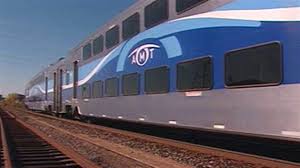 Moyens :Participation à la Table de concertation sur le transport des personnes handicapées du ROPMM et du CRADIParticipation au Comité de concertation sur le transport des personnes handicapées de l’AMT au nom de la Table de concertation sur le transport des personnes handicapées du ROPMM et du CRADISous-objectifs pour l’année 2014-2015 :Participer au besoin à divers tests sur le terrainInformer les membres des développements dans le dossierRésultats pour l’année 2014-2015 :Le train de l’Est a été inauguré en décembre dernierSeules les gares Mascouche, Terrebonne, Repentigny et la Gare centrale sont accessibles aux personnes en fauteuil roulantSous-objectifs pour l’année 2015-2016 :Assurer une vigie sur la mise en accessibilité des autres gares du train de l’EstInformer les membres des développements dans le dossierFormation des agents de service à la clientèle du train de l’Est (Nouveau dossier)Sous-objectif à long terme :Outiller les agents de service à la clientèle du train de l’Est sur les besoins des personnes ayant des limitations fonctionnellesContexte :Dans le but d’accueillir convenablement les usagers en situation de handicap à bord du train de l’Est, l’AMT a développé et offert une formation à ses agents de service à la clientèle du train de L’Est. Celle-ci a pour objectif de les informer sur la meilleure façon d’accueillir les personnes ayant des limitations fonctionnelles et leur présenter les besoins de ce groupe d’usagers dans ses déplacements. Afin que cette formation couvre adéquatement les besoins des personnes ayant des limitations fonctionnelles, l’AMT a consulté le comité formation de la Table de concertation sur le transport des personnes handicapées du ROPMM et du CRADI.Partenaires et instances impliqués :L’AMTLe Comité formation de la Table de concertation sur le transport des personnes handicapées du ROPMM et du CRADIMoyens : Participation à la Table de concertation sur le transport des personnes handicapées du ROPMM et du CRADIParticipation au Comité formation de la Table de concertation sur le transport des personnes handicapées du ROPMM et du CRADISous-objectif pour l’année 2014-2015 :Contribuer au développement du contenu de la formation destinée aux agents du service à la clientèle du train de l’EstRésultat pour l’année 2014-2015 :Transmission des commentaires sur la première version du contenu de la formation destinée aux agents du service à la clientèle du train de l’Est Sous-objectifs pour l’année 2015-2016 :Prendre connaissance de la version finale du contenu de la formation destinée aux agents du service à la clientèle du train de l’EstInformer les membres des développements dans le dossierPolitique d’accessibilité universelleSous-objectif à long terme :Faire en sorte que l’AMT se dote d’une politique en accessibilité universelleContexte :En 2008, l’AMT s’est dotée d’une politique en accessibilité. À la lecture de celle-ci, il en ressort clairement qu’elle fait référence à la notion d’accommodement raisonnable. Depuis, l’AMT a cheminé et utilise parfois la notion d’accessibilité et à certaines occasions met également de l’avant le principe de l’accessibilité universelle. Afin de clarifier son positionnement, l’AMT va se doter d’une politique en accessibilité universelle.Partenaires et instances impliqués :L’AMTLes RUTA de Longueuil, de Laval, de Lanaudière et de MontréalL’ARUTAQLa Table de concertation sur le transport des personnes handicapées du ROPMM et du CRADIMoyens :Participation à la Table de concertation sur le transport des personnes handicapées du ROPMM et du CRADIParticipation au Comité de concertation sur le transport des personnes handicapées de l’AMT au nom de la Table de concertation sur le transport des personnes handicapées du ROPMM et du CRADISous-objectifs pour l’année 2014-2015 :Participer à l’élaboration de la politique en accessibilité universelleInformer les membres des développements dans le dossierRésultat pour l’année 2014-2015 :L’AMT a consulté les membres du Comité de concertation sur le transport des personnes handicapées dans le cadre de la rédaction de la politique d’accessibilité universelleSous-objectifs pour l’année 2015-2016:Participer activement aux prochaines étapes d’élaboration d’une politique d’accessibilité universelleInformer les membres des développements dans le dossierPlan de développement et plan d’actionSous-objectif à long terme :Mettre en œuvre des actions visant à rendre les programmes, les services et les infrastructures universellement accessiblesContexte :En vigueur depuis 2005, la loi assurant l’exercice des droits des personnes handicapées stipule que l’AMT doit élaborer et mettre en œuvre chaque année un plan de développement visant à rendre accessible le réseau régulier de transport en commun et un plan d’action portant sur l’accessibilité de son siège social et de ses autres bureaux administratifs. Or, en 2011 l’AMT s’est dotée d’un plan de développement en matière d’accessibilité 2011-2013 ainsi qu’un plan d’action en accessibilité 2011-2013. Il est prévu que l’AMT dresse le bilan des réalisations du plan de développement et le bilan des réalisations du plan d’action.Ces bilans permettront à l’AMT d’élaborer le prochain plan de développement et le prochain plan d’action. Elle prévoit consulter les membres de son Comité de concertation sur le transport des personnes handicapées dès l’automne.Partenaires et instances impliqués :L’AMTLes RUTA de Longueuil, de Laval, de Lanaudière et de MontréalL’ARUTAQLa Table de concertation sur le transport des personnes handicapées du ROPMM et du CRADIMoyens :Participation à la Table de concertation sur le transport des personnes handicapées du ROPMM et du CRADIParticipation au Comité de concertation sur le transport des personnes handicapées de l’AMT, au nom de la Table de concertation sur le transport des personnes handicapées du ROPMM et du CRADISous-objectifs pour l’année 2014-2015 :S’assurer que le futur plan de développement et le prochain plan d’action comportent des projets visant l’accessibilité universelleS’assurer que le plan de développement et le futur plan d’action présentent des cibles à atteindre clairesS’assurer que le milieu associatif soit impliqué lors des étapes clés des projets inscrits au plan de développementInformer les membres des développements dans le dossierRésultats pour l’année 2014-2015 :L’AMT n’a pas consulté son comité de concertation sur le transport des personnes handicapées pour l’élaboration de son plan d’actionLa Table de concertation sur le transport des personnes handicapées du ROPMM et du CRADI et le RUTA de Montréal ont transmis les commentaires suivants : « les objectifs et les cibles à atteindre sont trop flous. » Ils ont en conséquence demandé que le bilan de ce plan d’action décrive concrètement les résultats obtenusL’AMT reconnaît que les objectifs et les cibles à atteindre dans le plan d’action sont flous et le bilan de ce plan illustrera des résultats précisL’AMT a consulté pour les grandes orientations le Comité de concertation sur le transport des personnes handicapées sur son futur plan de développementLa Table de concertation sur le transport des personnes handicapées du ROPMM et du CRADI et le RUTA de Montréal ont demandé des objectifs et des cibles à atteindre qui soient clairs. Ils souhaitent également qu’il y ait des mécanismes de reddition de comptesSous-objectifs pour l’année 2015-2016:S’assurer que le futur plan de développement dispose d’objectifs et de cibles à atteindre concrètes et qu’il prévoit des mécanismes de reddition de compteS’assurer que le milieu associatif soit impliqué lors des étapes clés des projets inscrits au plan de développementS’assurer que le plan de développement vise l’accessibilité des programmes, des services et des infrastructuresInformer les membres des développements dans le dossierPlan stratégique 2020 Sous-objectif à long terme :S’assurer que le plan stratégique 2020 tienne compte de l’accessibilité universelle du réseau régulier et de l’inter-rives en transport adaptéContexte :En 2010 et 2011, l’AMT a élaboré un plan stratégique. Ce plan consiste à définir les perspectives d’avenir et de développement de l’AMT. Il comprend la mission et les mandats, l’historique de la démarche, la démarche de planification stratégique, l’arrimage des plans en matière d’accessibilité, la démarche proposée, le diagnostic concernant la mobilité métropolitaine et la recherche de grands alignements stratégiques. Avec l’arrivée, à l’automne 2012, d’un nouveau président-directeur général à l’AMT, une révision importante du plan stratégique a été réalisée. Certains projets ont été reportés et d’autres simplement abandonnés.Partenaires et instances impliqués :L’AMTLes RUTA de Longueuil, de Laval, de Lanaudière et de Montréal, l’ARUTAQ et la Table de concertation sur le transport des personnes handicapées du ROPMM et du CRADIMoyens :Participation à la Table de concertation sur le transport des personnes handicapées du ROPMM et du CRADIParticipation au Comité de concertation sur le transport des personnes handicapées de l’AMT au nom de la Table de concertation sur le transport des personnes handicapées du ROPMM et du CRADISous-objectifs pour l’année 2014-2015 :Assurer une vigie sur la mise en œuvre du Plan stratégique 2020Informer les membres des développements dans le dossierRésultat pour l’année 2014-2015 :Une vigie a été assurée sur la mise en œuvre de l’accessibilité des garesSous-objectifs pour l’année 2015-2016 :Assurer une vigie sur la mise en œuvre du Plan stratégique 2020Informer les membres des développements dans le dossierAffichage dynamiqueSous-objectif à long terme :S’assurer que le nouveau système d’affichage dynamique soit universellement accessibleContexte :L’AMT a informé les membres de son Comité de concertation sur le transport des personnes handicapées, qu’elle s’affaire à se doter d’un système d’affichage dynamique. Le choix de cet équipement ne s’est pas fait en tenant compte de l’accessibilité universelle. Maintenant, il s’agit d’évaluer le degré de performance en accessibilité universelle de ce type d’afficheur. L’AMT affirme que ces écrans seront accessibles aux personnes amblyopes, mais qu’en est-il des personnes aveugles, des personnes ayant une déficience intellectuelle ou des personnes en fauteuil roulant ?Dans un premier temps, l’AMT procède à un projet-pilote. Le déploiement de ce système se fera sur les quais suivants : Centre-Ville, Lucien L’Allier et Longueuil. Cependant, des évaluations sur le terrain s’imposent afin d’avoir une idée plus précise de la performance de l’accessibilité universelle de l’affichage dynamique. Des tests sur le terrain auront lieu au mois de mai prochain.Partenaires et instances impliqués :Les RUTA de Longueuil, de Laval, de Lanaudière et de MontréalL’ARUTAQLa Table de concertation sur le transport des personnes handicapées du ROPMM et du CRADIMoyens :Participation à la Table de concertation sur le transport des personnes handicapées du ROPMM et du CRADIParticipation au Comité de concertation sur le transport des personnes handicapées de l’AMT au nom de la Table de concertation sur le transport des personnes handicapées du ROPMM et du CRADISous-objectifs pour l’année 2014-2015 : S’assurer du bon déroulement des tests sur le terrainS’assurer que l’accessibilité universelle soit bien intégrée au projetInformer les membres des développements dans le dossierRésultat pour l’année 2014-2015 :AucunSous-objectifs pour l’année 2015-2016 : S’assurer du bon déroulement des tests sur le terrainS’assurer que l’accessibilité universelle soit bien intégrée au projetInformer les membres des développements dans le dossierRefonte du site internetObjectif à long terme :Dès le début, accompagner les responsables du projet « Refonte du site internet » afin qu’il soit universellement accessibleContexte :L’AMT va refaire son site internet. Elle prévoit que ce dernier réponde aux normes d’accessibilité Web. Il est important de mentionner que ces normes couvrent particulièrement les besoins des personnes ayant une déficience motrice ou visuelle. L’AMT a fait une présentation du projet au comité « Refonte du site » aux membres du Comité de concertation sur le transport des personnes handicapées de l’AMT. 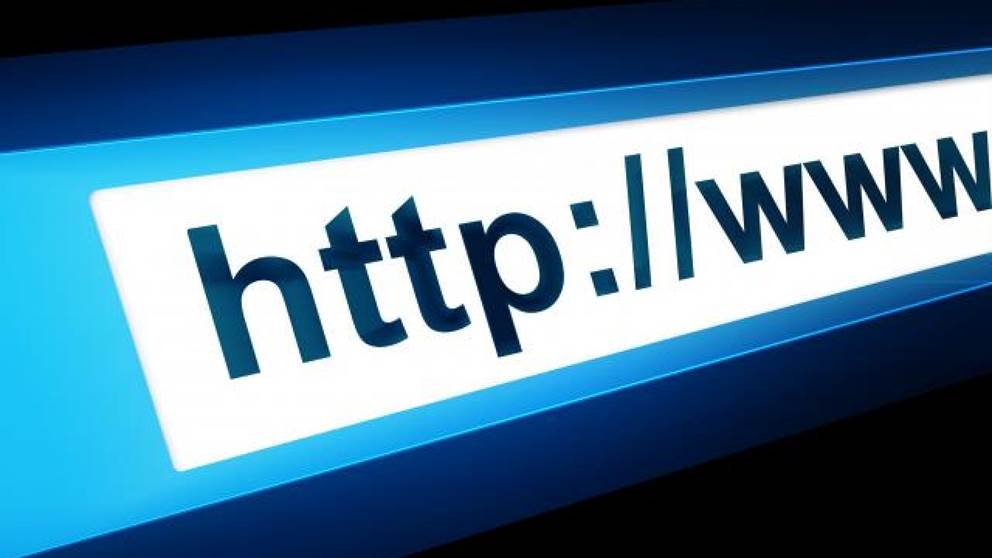 Après discussion, il a été convenu de faire des tests d’utilisabilité avec des personnes en situation de handicap. De plus, il a été mentionné que pour qu’un site internet soit accessible à tous, il est important que l’AMT prévoit d’y mettre des capsules d’information en langage simplifié et en « ortograf altêrnativ » pour les personnes ayant des difficultés de compréhension à la lecture, et en langue des signes du Québec pour les personnes ayant une déficience auditive.Partenaires et instances impliqués :Les RUTA de Longueuil, de Laval, de Lanaudière et de MontréalL’ARUTAQLa Table de concertation sur le transport des personnes handicapées du ROPMM et du CRADIMoyens :Participation à la Table de concertation sur le transport des personnes handicapées du ROPMM et du CRADIParticipation au Comité de concertation sur le transport des personnes handicapées de l’AMT au nom de la Table de concertation sur le transport des personnes handicapées du ROPMM et du CRADISous-objectifs de l’année 2014-2015 :Assurer une vigie afin que le futur site internet soit universellement accessibleInformer les membres des développements dans le dossierRésultat pour l’année 2014-2015 :Le nouveau site internet de l’AMT répond aux normes d’accessibilité WebSous-objectifs de l’année 2015-2016 :Faire des représentations pour que l’AMT intègre dans son site internet des capsules en texte simplifié, « ortograf altêrnativ » et en langue des signes du QuébecInformer les membres des développements dans le dossierÉvacuation en situation d’urgenceSous-objectif à long terme :S’assurer que les exigences en accessibilité de l’AMT lors d’évacuation en situation d’urgence répondent aux besoins des personnes ayant une limitation fonctionnelle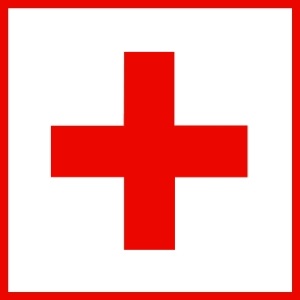 Contexte :L’AMT veut se doter de règles d’évacuation d’urgence facilitant le déplacement de personnes ayant une limitation fonctionnelle. Afin de réaliser cet exercice, l’AMT a créé un comité de travail composé, notamment, de représentants du milieu associatif des personnes ayant des limitations fonctionnelles. Partenaires et instances impliqués :L’AMTLe RUTA de MontréalL’association de Montréal pour la déficience intellectuelle L’association pour le syndrome de Usher du QuébecL’association québécoise des personnes de petite taille Aide aux personnes obèses handicapées du QuébecMoyen :Participation au comité situations d’urgences de l’AMTSous-objectifs pour l’année 2014-2015 :Participer au comité sur les situations d’urgences de l’AMT, afin de mettre de l’avant les besoins des personnes ayant une déficience motriceTenir les membres informés des développements dans le dossierRésultat pour l’année 2014-2015 :Depuis le début de ce projet en 2013 nous avons eu trois  rencontres, dont une lors d’un déplacement en trainSous-objectifs pour l’année 2015-2016 :Aider l’AMT à se doter de règles concernant les situations d’urgences qui répondent aux besoins des personnes ayant déficience motriceCommenter la publication du guide réservé aux employésTenir les membres informés des développements dans le dossierSOUS-THÉMATIQUE :RÉSEAU RÉGULIER DU TRANSPORT EN COMMUNDE LA SOCIÉTÉ DE TRANSPORT DE MONTRÉAL (STM)Objectif :Rendre le réseau régulier du transport en commun universellement accessible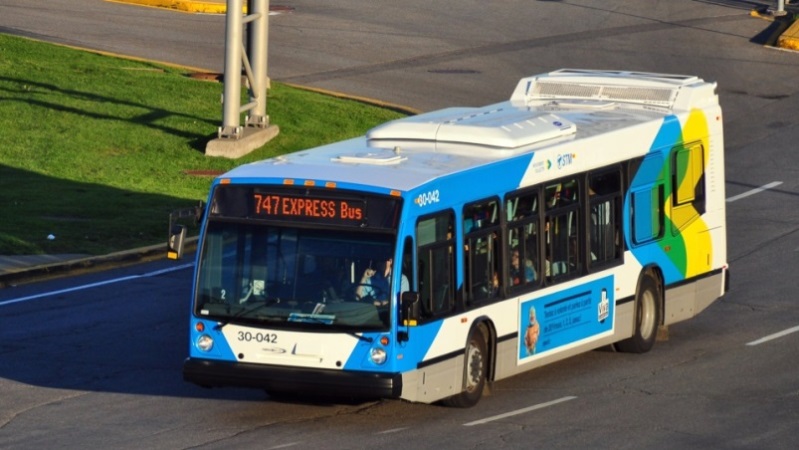 Objectifs sectoriels Sous-objectif à long terme :Convenir d’objectifs sectoriels en accessibilité universelle à atteindre à l’horizon 2025Contexte :Le sous-comité Accessibilité universelle a été mandaté par le Comité service à la clientèle du conseil d’administration pour consolider ses activités futures en les alignant sur un horizon de 2025. Pour ce faire, la STM et ses partenaires des milieux associatifs ont entrepris chacun de leur côté une évaluation de la mise en accessibilité universelle des services de transport de la STM. Une fois cette étape franchie, la STM et le milieu associatif s’accorderont sur un plan de développement en accessibilité universelle couvrant la période 2016-2021.Partenaires et instances impliqués :La STMLa Table de concertation sur le transport des personnes handicapées du ROPMM et du CRADILe RUTA de l’Île de MontréalMoyens :Présidence du Sous-comité en accessibilité universelleParticipation à la Table de concertation sur le transport des personnes handicapées du ROPMM et du CRADISous-objectifs pour l’année 2014-2015 :Participer activement à l’élaboration de la mise en œuvre du plan en accessibilité universelleParticiper à la journée d’évaluation concertéeRésultats pour l’année 2014-2015 :Collaboration au diagnostic sur la mise en accessibilité universelle des services de transport de la STMParticipation à la journée d’évaluation concertéeLes membres ont été informés des changements dans le dossierSous-objectifs pour l’année 2015-2016 :Participer à l’élaboration du plan de développement en accessibilité universelle 2016-2021Informer les membres des changements dans le dossierFormation et guides des employésSous-objectif à long terme :Développer un contenu de formation (approche clientèle) en fonction des divers groupes d’employés concernésContexte :Dans le but d’améliorer son service à la clientèle, la STM a décidé d’inclure « l’approche clientèle » dans la formation destinée aux groupes d’employés travaillant directement avec le public. En 2010-2011, elle a commencé à donner des formations aux chauffeurs, aux changeurs et aux nouveaux inspecteurs. Pour que ces formations couvrent adéquatement les besoins des personnes ayant des limitations fonctionnelles, le milieu associatif a été consulté.Par la suite, une collaboration a vu le jour afin d’élaborer un guide à l’intention des chauffeurs du réseau régulier sur la manière d’accueillir les usagers ayant des limitations fonctionnelles. En 2013, le transport adapté a consulté le Comité formation de la Table sur un guide destiné aux commis du centre d’appel, afin de mieux desservir les usagers ayant des limitations fonctionnelles. Une rencontre du Comité formation est planifiée en mai 2014, car le réseau régulier de la STM souhaite donner une formation aux employés du secteur service à la clientèle. Partenaires et instances impliqués :La STMLa Table de concertation sur le transport des personnes handicapées du ROPMM et du CRADILe RUTA de l’Île de MontréalMoyens : Participation à la Table de concertation sur le transport des personnes handicapées du ROPMM et du CRADIParticipation au Comité formation de la Table de concertation sur le transport des personnes handicapées du ROPMM et du CRADISous-objectifs pour l’année 2014-2015 :Contribuer au développement du contenu de la formation visant à mieux desservir les usagers ayant une déficience motrice pour les employés du secteur service à la clientèleInformer les membres des changements dans le dossierRésultat pour l’année 2014-2015 :Participation à l’élaboration du contenu de formation visant à mieux desservir les usagers ayant une déficience motrice pour les employés du secteur service à la clientèleSous-objectifs pour l’année 2015-2016 :Faire en sorte que la STM développe des indicateurs mesurant la portée des formations sur l’accueil des usagers en situation de handicap auprès des groupes d’employés concernésInformer les membres des changements dans le dossierComité outils de communication Sous-objectif à long terme :Faire en sorte que les outils de communication de la STM soient universellement accessiblesContexte :La STM met à la disposition de ses usagers divers outils de communication, comme le planibus, le guide destiné aux usagers du transport adapté, etc. La STM diffuse également de l’information sur différentes plateformes mobiles, comme les arrêts de service dans le métro. La STM a depuis quelques années pris le virage de l’accessibilité universelle. D’ailleurs, ce changement de cap est perceptible dans diverses directions. Par contre, la direction des communications tarde à emboiter le pas. Afin de remédier à cette situation, la Table de concertation sur le transport des personnes handicapées du ROPMM et du CRADI a formé un Comité communication. Ce dernier est composé d’au moins une personne par type de déficience.Partenaires impliqués :La STMLa Table de concertation sur le transport des personnes handicapées du ROPMM et du CRADIMoyens :Participation à la Table de concertation sur le transport des personnes handicapées du ROPMM et du CRADIParticipation au Comité communication de la Table de concertation sur le transport des personnes handicapées du ROPMM et du CRADISous-objectifs de l’année 2014-2015 :Développer et mettre en œuvre une stratégie afin que les outils de communication avec les usagers soient universellement accessiblesInformer les membres des développements dans le dossierRésultat pour l’année 2014-2015 :Représentations faites par le Comité communication à la Direction des communications de la STMSous-objectifs de l’année 2015-2016 :Poursuive la mise en œuvre de notre stratégie afin que les outils de communication avec les usagers soient universellement accessiblesInformer les membres des développements dans le dossierFinancement de la mise en accessibilité du métroSous-objectif à long terme :Obtenir le financement permettant à moyen terme de rendre l’ensemble du réseau du métro universellement accessibleContexte :Jusqu’à aujourd’hui la STM finance la mise en accessibilité du métro via les budgets alloués à travers le programme Réno-système. Celui-ci consiste à remplacer les équipements du métro qui sont en fin de vie, comme par exemple le système électrique, le système de ventilation, etc. Cette stratégie de financement de l’accessibilité du métro a des limites, car elle met en opposition les travaux visant à offrir un métro fiable, sécuritaire et l’accessibilité universelle.Dans le but d’accélérer la mise en accessibilité universelle du métro, Ex aequo et le milieu associatif des personnes en situation de handicap réclament donc au MTQ un fonds dédié. Ce fonds doit être indépendant du programme de subvention du transport adapté, afin de ne pas mettre en concurrence la mise en accessibilité du réseau du métro et le développement du transport adapté.Partenaires et instances impliqués :La STMLe MTQLa Table de concertation sur le transport des personnes handicapées du ROPMM et du CRADIMoyens :Participation au Conseil d’administration de la STMParticipation au Comité stratégique de la Table de concertation sur le transport des personnes handicapées du ROPMM et du CRADIParticipation à la Table de concertation sur le transport des personnes handicapées du ROPMM et du CRADIParticipation au Comité transport de la COPHANSous-objectifs pour l’année 2014-2015 :Faire des « représentations » au Comité transport de la COPHAN, afin que le MTQ prévoie les ressources financières nécessaires à la mise en œuvre des plans d’action des autorités organisatrices de transportFaire des « représentations » auprès du gouvernement du Québec au nom de la Table de concertation sur le transport des personnes handicapées du ROPMM et du CRADI, pour que la STM ait un fonds dédié à la mise en œuvre de l’accessibilité universelle du métroInformer les membres des développements dans le dossierRésultats pour l’année 2014-2015 :Pour des raisons budgétaires la COPHAN n’a plus de Comité transportDans un contexte d’austérité, le gouvernement du Québec refuse de répondre favorablement à nos revendicationsSous-objectifs pour l’année 2015-2016 :Faire des « représentations » auprès du gouvernement du Québec au nom de la Table de concertation sur le transport des personnes handicapées du ROPMM et du CRADI, pour que la STM ait un fonds dédié à la mise en œuvre de l’accessibilité universelle du métroInformer les membres des développements dans le dossier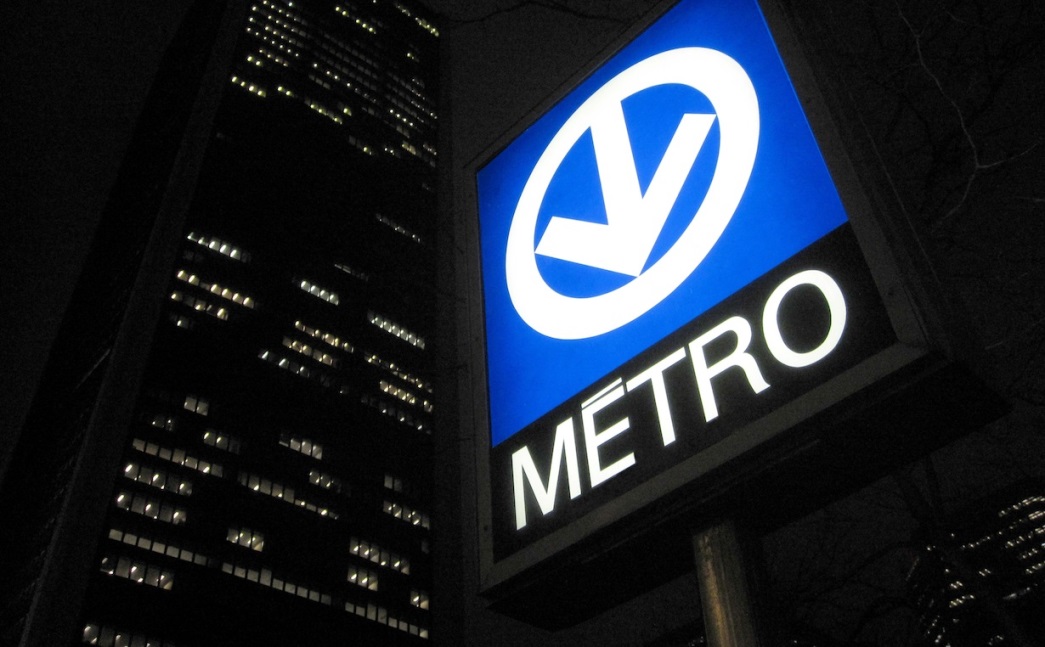 Accessibilité des stations de métroSous-objectif à long terme :Rendre le réseau du métro universellement accessibleContexte :Au début de l’année 2011, la STM finalisait la réalisation de la phase 1 du projet qui visait à rendre universellement accessibles les stations suivantes : Henri-Bourassa, Berri-UQAM, Bonaventure, Lionel-Groulx et Côte-Vertu. Les prochaines stations (phase 2) qui deviendront accessibles à court terme sont Champ-de-Mars, Jean-Talon et Snowdon. À la suite d’études présentement réalisées par la STM, une autre station sera identifiée.Constatant que la STM réalisait avec des promoteurs immobiliers des raccordements là où des travaux importants étaient prévus dans certains édicules, la Table de concertation sur le transport des personnes handicapées du ROPMM et du CRADI a demandé à la STM de revoir ses critères de priorisations quant à l’implantation des ascenseurs dans le métro. Les stations de métro Place-d’Armes, Place-des-Arts, Honoré-Beaugrand, Rosemont et Mont-Royal deviendront accessibles.Partenaires et instances impliqués :La STMLa Table de concertation sur le transport des personnes handicapées du ROPMM et du CRADILe RUTA de l’Île de MontréalMoyens :Participation au Conseil d’administration de la STMParticipation au comité Service à la clientèle du conseil d’administration de la STMParticipation au sous-comité accessibilité universelle de la STMParticipation à la Table de concertation sur le transport des personnes handicapées du ROPMM et du CRADISous-objectifs pour l’année 2014-2015 : Assurer une vigie afin que le concept d’accessibilité universelle soit maintenu tout au long du projetParticiper à toutes les consultations visant à rendre accessible le métroPromouvoir auprès du Gouvernement du Québec un fonds dédié afin d’accélérer l’implantation d’ascenseurs dans le métroInformer les membres des développements dans le dossierRésultats pour l’année 2014-2015 :Participation à une consultation sur la mise en accessibilité des stations Mont-Royal, Rosemont, Place-d’Armes et SnowdonPromotion d’un fonds dédié accélérant la mise en accessibilité universelle du réseau du métro auprès du gouvernement du QuébecSous-objectifs pour l’année 2015-2016 : Participer à toutes les consultations visant à rendre universellement accessible le métroPromouvoir auprès du gouvernement du Québec un fonds dédié afin d’accélérer l’implantation d’ascenseurs dans le métroInformer les membres des développements dans le dossierAutobusSous-objectif à long terme :Faire connaître à la STM les besoins des personnes ayant une déficience motrice dans le réseau régulier des autobusContexte : 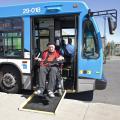 Le parc actuel d’autobus est composé de véhicules avec une rampe arrière (42 %) et de véhicules avec une rampe avant (58 %). L’expérience des dernières années démontre clairement que les rampes arrière ont un taux de fiabilité nettement plus bas que les rampes avant, qui elles sont fiables. À la suite de plusieurs commentaires de la part des usagers en fauteuil roulant sur la fiabilité du service, la STM a revu sa façon d’offrir le service d’autobus accessible. Pour ce faire, elle a sollicité la contribution du milieu associatif. Ce dernier a alors transmis à la STM les besoins des personnes en fauteuil roulant qui utilisent le réseau régulier des autobus.Or, depuis, la STM a revu ses façons de faire et ces changements tiennent désormais compte des commentaires du Comité autobus de la Table de concertation sur le transport des personnes handicapées du ROPMM et du CRADI. Dans sa volonté d’offrir un réseau de bus accessible, la STM a revu la conception de ses planibus. Malheureusement, le milieu associatif n’a pas été consulté. De plus, dans l’optique de lignes d’autobus accessibles universellement,  la question de l’absence de bancs aux arrêts d’autobus a été soulevée par le milieu associatif. Il serait souhaitable d’ouvrir une réflexion sur ce point.De plus, des questions concernant le déploiement de la rampe avant ont été soulevées par les usagers. En effet, des usagers à mobilité réduite aimeraient pourvoir bénéficier de la rampe avant. Or, la consigne qui est donnée aux chauffeurs n’est vraiment pas claire, puisqu’un chauffeur peut refuser de déployer la rampe avant pour une personne à mobilité réduite. Et lorsque la rampe avant ne peut se déployer mécaniquement, le chauffeur doit faire venir un chef d’opération pour qu’il fasse la manœuvre manuellement. En raison du trouble occasionné pour le chauffeur et les autres usagers, certains chauffeurs n’hésitent pas à demander à l’usager en fauteuil roulant de prendre le prochain autobus. Et enfin, plusieurs usagers mentionnent que certains chauffeurs ne les font pas descendre de l’autobus à l’arrêt demandé sous prétexte qu’ils n’ont pas entendu la sonnette.Partenaires et instances impliqués :La STMLe Sous-comité d’accessibilité universelle de la STMLa Table de concertation sur le transport des personnes handicapées du ROPMM et du CRADILe Comité autobus de la Table de concertation sur le transport des personnes handicapées du ROPMM et du CRADIMoyens :Participation à la Table de concertation sur le transport des personnes handicapées du ROPMM et du CRADIParticipation au Comité autobus de la Table de concertation sur le transport des personnes handicapées du ROPMM et du CRADIParticipation au Sous-comité d’accessibilité universelle de la STMParticipation au Conseil d’administration de la STMSous-objectifs pour l’année 2014-2015 :Ouvrir une réflexion et proposer des orientations sur le déploiement de bancs aux arrêts d’autobusAssurer une vigie concernant la nouvelle façon de livrer le service du réseau bus aux personnes en fauteuil roulantInformer les membres des changements dans le dossierRésultat pour l’année 2014-2015 :Des critères de priorisation de déploiement de bancs aux arrêts d’autobus ont été élaborés par la STM et transmis à la Ville de MontréalSous-objectifs pour l’année 2015-2016 :Regarder les façons de faire des AOT à l’extérieur du Québec sur toute la question du déploiement de la rampe avant.Consulter les membres sur leur appréciation de la sonnette située à la place réservée aux personnes en fauteuil roulant et faire les représentations nécessaires par la suiteAssurer une vigie concernant la nouvelle façon de livrer le service du réseau bus aux personnes en fauteuil roulantInformer les membres des changements dans le dossierI-Bus Sous-objectif  à long terme :Faire en sorte que ce nouveau système d’information de la STM réponde aux besoins des personnes ayant des limitations fonctionnellesContexte :La STM est en cours d’acquisition d’un Système d’aide à l’exploitation et d’information des voyageurs (SAEIV) qui sera en opération prochainement. Ce nouveau système représente la pierre angulaire du projet I-Bus. Il vise à donner à tous les voyageurs, y compris ceux ayant des limitations fonctionnelles, différents types de renseignements permettant de faciliter leurs déplacements, comme l’heure d’arrivée des prochains autobus, le nom du prochain arrêt, les lignes de correspondance et leur statut quant à l’accessibilité, etc. 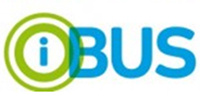 La diffusion de toutes ces informations sera visuelle et sonore et en temps réel. De plus, ces renseignements seront disponibles à bord des autobus, à certains édicules et à certaines stations de métro, ainsi que par l’entremise de tous les outils d’information offerts à la clientèle de la STM.Afin de s’assurer que l’information clientèle soit universellement accessible, le milieu associatif a été consulté à différentes étapes du projet. I-Bus devrait être universellement accessible.De plus dans le cadre d’une entente avec Trangesco, Quebecor fournira 90 abribus à la STM pour le réseau autobus. Ces abribus offriront également de l’information à la clientèle en temps réel. Cette information ne sera pas sur le même support que celui de la STM. Des échanges entre la STM et Quebecor s’imposent afin d’assurer l’accès à l’information voyageur pour les usagers ayant des limitations fonctionnelles.Partenaires et instances impliqués :La STMLes membres de la Table de concertation sur le transport des personnes handicapées du ROPMM et du CRADILe RUTA de l’Île de MontréalMoyens :Participation à la Table de concertation sur le transport des personnes handicapées du ROPMM et du CRADIParticipation au Comité I-Bus de la Table de concertation sur le transport des personnes handicapées du ROPMM et du CRADIParticipation au Conseil d’administration de la STMParticipation au Comité service à la clientèle de la STMSous-objectifs pour l’année 2014-2015 : S’assurer que la STM développera un concept d’information qui réponde aux besoins des personnes ayant des limitations fonctionnellesInformer les membres des développements dans le dossierRésultats pour l’année 2014-2015 :L’été dernier dans un autobus pilote se sont déroulés des tests de son du système d’informationReprésentation pour rendre les abribus de Quebecor universellement accessibleSous-objectifs pour l’année 2015-2016 : Contribuer à l’élaboration d’un système d’information voyageur en participant à divers tests sur le terrainPoursuivre nos représentations pour rendre les abribus Quebecor universellement accessibleInformer les membres des développements dans le dossierSOUS-THÉMATIQUE :TRANSPORT ADAPTÉDE LA SOCIÉTÉ DE TRANSPORT DE MONTRÉAL (STM)Information en temps réelObjectif à long terme :S’assurer que les usagers du transport adapté puissent connaître l’heure exacte de l’arrivée du transport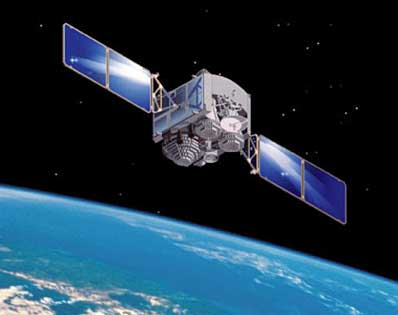 Contexte :Dans le but d’accroître la disponibilité du service et d’en améliorer la qualité en termes de ponctualité, de rapidité, de sécurité et d’information à la clientèle, le transport adapté va se doter d’un système qui permettra de savoir, en temps réel, à quel endroit se trouvent les véhicules. Ainsi, lorsque le client appellera à Info-Retard, le commis ne répondra plus « le véhicule sera à la porte dans cinq minutes ». Il pourra dire à quelle heure exactement celui-ci arrivera. De plus, le client pourra vérifier le jour même, l’heure précise du passage du véhicule. Comme première étape du projet, le transport adapté a consulté le milieu associatif afin de connaître les besoins des usagers. Ex aequo a alors consulté ses membres afin de dresser la liste des besoins et les transmettre au RUTA de l’Île de Montréal. Ce dernier avait pour rôle de recueillir l’ensemble des besoins provenant des acteurs du milieu et de les transmettre au transport adapté. Les usagers auront accès à ce nouveau service aux alentours de 2017.Partenaires et instances impliqués :La STMLa Table de concertation sur le transport des personnes handicapées du ROPMM et du CRADILe RUTA de l’Île de MontréalMoyens :Participation au conseil d’administration de la STMParticipation à la Table de concertation sur le transport des personnes handicapées du ROPMM et du CRADIParticipation à des consultations de la STM, au besoinConsultation des membres d’Ex aequo, au besoinSous-objectifs pour l’année 2014-2015 :Contribuer à l’avancement du projet en respectant les besoins des membresInformer les membres des changements dans le dossierRésultat pour l’année 2014-2015 :La STM a finalisé l’élaboration du projet et en est rendue à l’étape de la conceptionSous-objectifs pour l’année 2015-2016 :Contribuer à l’avancement du projet en respectant les besoins des membresInformer les membres des changements dans le dossier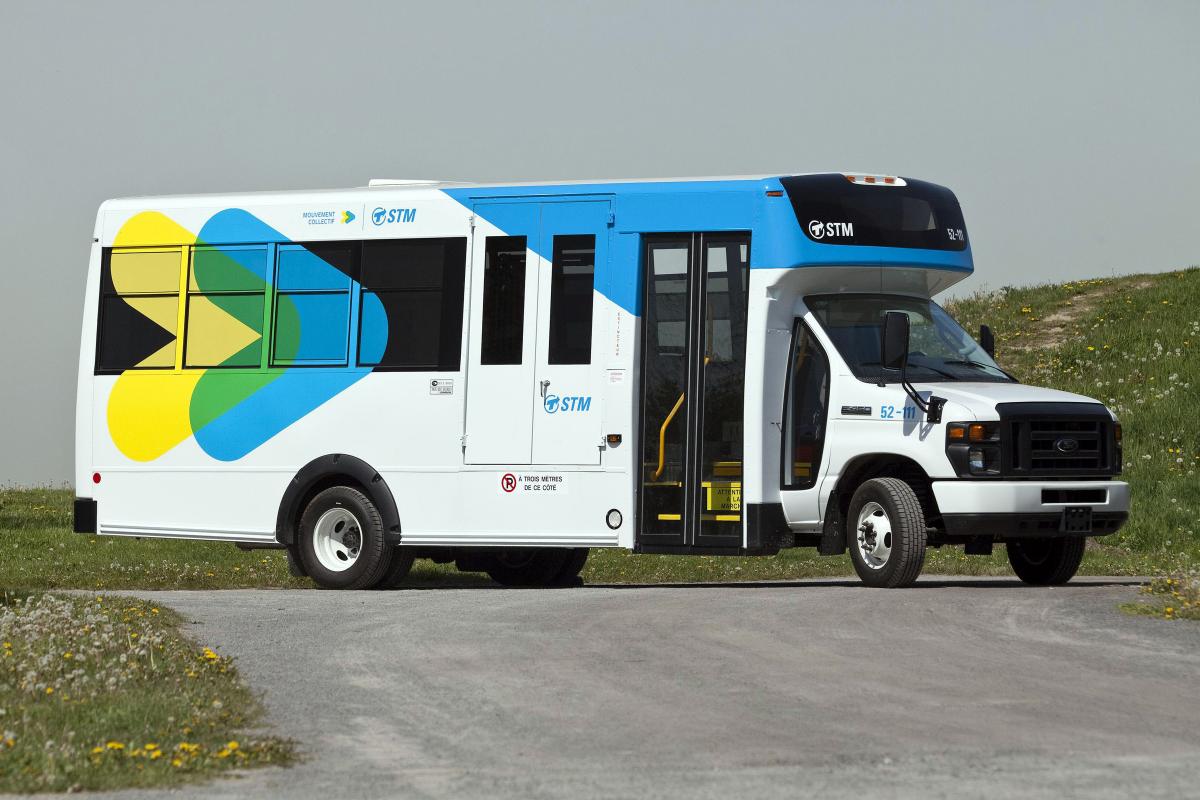 SIRTAObjectif à long terme :Favoriser l’utilisation de SIRTA chez les usagers du transport adaptéContexte :Lancé en 2012, le programme SIRTA du transport adapté de la STM, offre à ses usagers la possibilité de faire leurs demandes de déplacements par internet. Or depuis 3 ans, un comité STM/milieu associatif a été mis sur pied afin d’élaborer un plan visant à améliorer SIRTA. Depuis, des améliorations ont été apportées comme par exemple l’enregistrement de demandes de déplacements réguliers, ou encore les adresses qui figurent dans l’historique de déplacement qui restaient actives 1 an, le resteront désormais 2 ans, etc. D’autres améliorations doivent être apportées, notamment l’ajout de catégories de lieux publics et un reclassement de certains lieux publics actuels.Partenaires et instances impliqués :La Table de concertation sur le transport des personnes handicapées du ROPMM et du CRADILe RUTA de l’Île de MontréalDeux membres d’Ex aequoMoyens :Participation à la Table de concertation sur le transport des personnes handicapées du ROPMM et du CRADIParticipation au Comité STM/milieu associatifSous-objectifs pour l’année 2014-2015 :Contribuer à l’avancement du projet en respectant les besoins des membresInformer les membres de ce projetRésultats pour l’année 2014-2015 :Les représentants du milieu associatif siégeant au Comité STM/milieu associatif ont convenu des nouvelles catégories de lieux publics qui doivent être ajoutées à SIRTALa STM fait évaluer la performance de SIRTA en matière d’accessibilitéSous-objectifs pour l’année 2015-2016 :Rendre SIRTA plus convivial pour les usagersOffrir aux usagers plus de possibilités pour effectuer les demandes de déplacements par SIRTAInformer les membres de ce projetDéplacements en situation d’urgenceSous-objectif  à long terme :Faire en sorte que les instances concernées développent des mesures, afin de répondre aux besoins des personnes ayant des limitations fonctionnelles concernant les déplacements en situation d’urgenceContexte :Tout citoyen, à un moment ou à un autre de sa vie, affronte des événements qui l’obligent à modifier provisoirement le cours de ses activités habituelles. Parmi ces événements, certains revêtent un caractère d’urgence parce qu’ils mettent la vie de la personne en jeu ou celle d’une personne dont elle a la charge. D’autres événements prennent la forme d’imprévus nécessitant aussi une intervention rapide, même si la vie de la personne n’est pas en danger immédiat, car elle pourrait peut-être le devenir si on n’intervient pas. Finalement, chaque citoyen a des rôles sociaux à jouer, dont certains nécessitent une réorganisation de l’emploi du temps rapidement.Notons que plusieurs événements imprévisibles exigent des déplacements et qu’il est beaucoup plus facile de s’organiser face aux urgences lorsqu’on a une autonomie de déplacement. Les personnes en situation de handicap, comme tous les citoyens, sont appelées à vivre des situations d’urgence ou des événements inattendus comme, par exemple, lorsqu’il y a bris de l’aide à la mobilité, évacuation, accident ou panne de voiture, etc. Leurs limitations ajoutent alors aux imprévus un caractère particulier pour lesquelles il faut aussi prévoir des solutions.L’OPHQ a joué le rôle de coordonnateur dans ce dossier. À la suite de nombreux échanges avec les partenaires concernés, Para-adapté a mis sur pied le service S.O.S taxi. Ce dernier s’engage à ce qu’il y ait un taxi accessible 30 minutes suivant une demande de déplacement de nature urgente par une personne en situation de handicap. Après deux ans de mise en service, plusieurs membres d’Ex aequo ont dénoncé le manque de fiabilité de ce service. Des actions doivent être entreprises afin de corriger cette situation.Partenaires et instances impliqués :La Table de concertation sur le transport des personnes handicapées du ROPMM et du CRADIL’OPHQL’industrie du taxiMoyens :Participation à la Table de concertation sur le transport des personnes handicapées du ROPMM et du CRADILe Comité de réflexion de la Table de concertation sur le transport des personnes handicapées du ROPMM et du CRADISous-objectifs pour l’année 2014-2015 :Participer à la diffusion de S.O.S. TaxiParticiper au comité de travail de l’OPHQPromouvoir l’importance de développer des mesures de remboursement pour les utilisateurs de S.O.S. TaxiAssurer une vigie relative à la mise en œuvre de S.O.S TaxiInformer les membres des développements dans le dossierRésultats pour l’année 2014-2015 :En concertation avec le milieu associatif, Ex aequo a transmis ses commentaires concernant le manque flagrant de fiabilité de S.O.S. taxi à Para-adaptéLe milieu associatif et Para-adapté ont convenu d’un plan de redressementSous-objectifs pour l’année 2015-2016 :Évaluer la mise en œuvre du plan de redressementInterpeler le Comité transport par taxi des personnes à mobilité réduite du Bureau du taxi de MontréalInformer les membres des développements dans le dossierFinancement du transport adaptéSous-objectif à long terme :Faire en sorte que le Programme d’aide gouvernementale au transport adapté réponde aux besoins réels des usagersContexte : Depuis le 1er janvier 2013, le MTQ ne soutient plus financièrement la hausse d’achalandage. Cette décision a un impact majeur sur la STM, car elle connaît chaque année une hausse d’achalandage d’environ 6%, ce qui représente des coûts additionnels de plus de 2 millions $ par année.Partenaires et instances impliqués :La Table de concertation sur le transport des personnes handicapées du ROPMM et du CRADILe Comité de réflexion de la Table de concertation sur le transport des personnes handicapées du ROPMM et du CRADILe MTQLa STMMoyens :Participation à la Table de concertation sur le transport des personnes handicapées du ROPMM et du CRADIParticipation au Comité de réflexion de la Table de concertation sur le transport des personnes handicapées du ROPMM et du CRADIParticipation au conseil d’administration de la STMSous-objectifs pour l’année 2014-2015 :Participer aux travaux du Comité transport de la COPHAN et au Comité de réflexion de la Table de concertation sur le transport des personnes handicapées du ROPMM et du CRADIParticiper à l’élaboration d’une stratégie dans le cadre du Chantier sur le financement du transport en commun, au Comité de réflexion de la Table de concertation sur le transport des personnes handicapées du ROPMM et du CRADITenir les membres informés des développements dans le dossierRésultats pour l’année 2014-2015 :Un net recul : les organismes de transport adapté ne sont pas soutenus financièrement suite à la hausse d’achalandageSous-objectifs pour l’année 2015-2016 :Participer aux travaux du Comité réflexion de la Table de concertation sur le transport des personnes handicapées du ROPMM et du CRADIInformer les membres des développements dans le dossierSOUS-THÉMATIQUE :TRANSPORT EN COMMUN AU QUÉBECStatut des utilisateurs d’aides à la mobilité motorisées dans l’espace publicSous-objectif à long terme:Convenir du statut des utilisateurs d’aides à la mobilité motorisées (AMM) dans l’espace publicContexte : 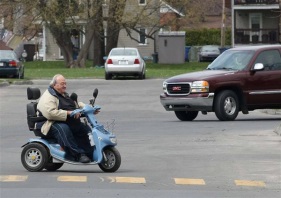 En 2010, l’Institut national de la santé publique du Québec (INSPQ) a effectué une étude sur le statut des utilisateurs d’AMM et d'appareils de transport personnels motorisés (ATPM) sur le domaine public. À l’automne 2011, l’étude de l’INSPQ a été rendue publique. Elle recommande que le Code de la sécurité routière (CSR) prévoit que les utilisateurs des AMM puissent avoir un double statut, soit « piéton » sur le trottoir et lors de la traversée d’une intersection, et « cycliste » sur la chaussée, et ce, selon des conditions particulières. L’avis de santé publique sur la circulation des AMM sur le réseau routier peut être consulté à l’adresse suivante :http://www.inspq.qc.ca/pdf/publications/1273_AidesMobiliteReduite.pdfDans le but de poursuivre sa réflexion, l’INSPQ a mis de l’avant un projet-pilote en milieu rural et en milieu urbain, afin d’observer les habitudes des utilisateurs d’AMM sur le domaine public.Finalement, la gazette officielle du Gouvernement du Québec a publié le 18 décembre 2013 un projet de règlement portant sur un projet-pilote relatif aux AMM. Malheureusement, ce projet de règlement présente des inégalités entre les piétons et les personnes utilisant une AMM lorsqu’ils circulent sur le trottoir et sur certains types de routes. De plus, la faisabilité de l’introduction d’équipement de sécurité n’est pas clairement démontrée. Le projet de règlement peut être consulté à l’adresse suivante :http://www2.publicationsduquebec.gouv.qc.ca/dynamicSearch/telecharge.php?type=1&file=60750.pdfEx aequo a fait valoir les droits et les besoins de ses membres par l’entremise du comité transport de la Confédération des organismes de personnes handicapées du Québec (COPHAN). Celle-ci a d’ailleurs produit un avis sur le projet de règlement qui peut être consulté à l’adresse suivante :http://cophan.org/documentation/avis-et-memoires/Partenaires et instances impliqués :La COPHANLe MTQL’OPHQLe ministère de la Sécurité publique du QuébecLa Société d’assurance automobile du Québec (SAAQ)Moyens :Participation au Comité transport de la COPHANSous-objectifs pour l’année 2014-2015 :S’approprier la version finale du règlement portant sur un projet-pilote relatif aux AMMSuivre l’évolution du projet-pilote relatif aux statuts des utilisateurs des AMMInformer les membres des développements dans le dossierRésultats pour l’année 2013-2014 :AucunSous-objectifs pour l’année 2014-2015 :S’approprier la version finale du décret portant sur un projet-pilote relatif au statut des utilisateurs des AMMSuivre l’évolution du projet-pilote relatif aux statuts des utilisateurs des AMMInformer les membres des développements dans le dossier SOUS-THÉMATIQUE :TRANSPORT ADAPTÉ AU QUÉBECObjectif :Faire en sorte que le transport adapté réponde adéquatement à l’ensemble des besoins des usagersVéhicules de transport adaptéSous-objectif à long terme :Sensibiliser le ministère des Transports du Québec (MTQ) afin que les véhicules de transport adapté répondent aux besoins des personnes ayant des limitations fonctionnellesContexte :En décembre 2010, le MTQ a procédé à une consultation sur le règlement portant sur l’aménagement des véhicules de transport adapté. Nous pensons qu’il serait souhaitable de prévoir, notamment pour les minibus, des dispositions permettant l’utilisation de nouveaux équipements qui répondent aux critères de sécurité et de confort du futur règlement.À l’automne 2012, la Table de concertation sur le transport des personnes handicapées du ROPMM et du CRADI a rencontré le MTQ, afin de discuter des points d’attache pour les chiens guides et les chiens d’assistance dans les minibus.Partenaires et instances impliqués :La COPHANLa Table de concertation sur le transport des personnes handicapées du ROPMM et du CRADILe MTQMoyens :Participation au Comité transport de la COPHANParticipation à la Table de concertation sur le transport des personnes handicapées du ROPMM et du CRADISous-objectifs de l’année 2014-2015 :Prendre connaissance du nouveau règlementDiffuser l’information aux organismes de personnes ayant des limitations fonctionnellesRésultats pour l’année 2014-2015 :AucunSous-objectifs pour l’année 2015-2016 :Prendre connaissance du projet de règlement et réagir au besoinDiffuser l’information aux organismes de personnes ayant des limitations fonctionnellesInformer les membres des développements dans le dossierTHÉMATIQUE : VIE MUNICIPALEObjectif social :Faire reconnaître et faire appliquer le concept de l’accessibilité universelleObjectif :Faire en sorte que le concept d’accessibilité universelle soit reconnu et appliqué à la Ville de Montréal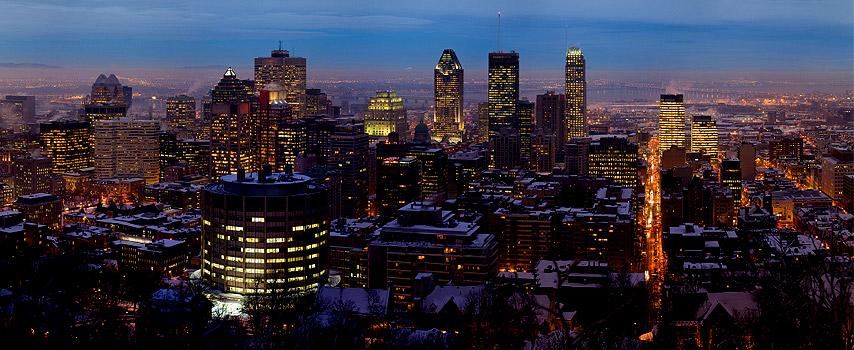 Conférence régionale des élus de Montréal (nouveau dossier)Sous-objectif à long terme :Favoriser le développement harmonieux de la Ville de MontréalContexte :La CRÉ est l’interlocuteur privilégié du gouvernement en matière de développement régional. Elle assure la concertation entre les élus municipaux et les leaders socio-économiques, dans le but de favoriser le développement économique, social et culturel de l’Île de Montréal. Or dans l’optique de réduire les dépenses publiques et la taille de l’état, le gouvernement du Québec a décidé d’abolir les CRÉ. Depuis, le maire de la Ville de Montréal et le conseil d’administration de la CRÉ de Montréal ont convenu de créer une structure de concertation de développement régional réunissant les élus municipaux ainsi que les partenaires socio-économique couvrant le territoire de l’agglomération de Montréal. Des travaux devront se faire en 2015-2016 afin de définir le budget, son fonctionnement, sa gouvernance, ses objectifs, etc.Partenaires et instances impliqués :CRÉ de MontréalVille de MontréalMoyen :Participation au nom d’Ex aequo au conseil d’administration de la CRÉSous-objectifs pour l’année 2014-2015 :Participer au développement de MontréalPromouvoir l’accessibilité universelle auprès de la CRÉInformer les membres des développements dans le dossierRésultat pour l’année 2014-2015 :La CRÉ de Montréal est abolie et elle sera remplacée par Concertation-MontréalSous-objectifs pour l’année 2015-2016 :Participer à la mise sur pied de Concertation-MontréalParticiper au développement de MontréalPromouvoir l’accessibilité universelle auprès de Concertation-MontréalInformer les membres des développements dans le dossierComité des partenaires milieu associatif – villeSous-objectif  à long terme:Amener la Ville de Montréal à intégrer le concept d’accessibilité universelle dans tous les domaines qui relèvent de sa responsabilitéContexte :En 2003, la Ville de Montréal et le milieu associatif ont mis de l’avant un comité de partenaires composé du Regroupement des organismes de promotion du Montréal métropolitain (ROPMM), du Comité régional des associations pour la déficience intellectuelle (CRADI), d’AlterGo, de Société Logique, d’Ex aequo et du Service de la diversité sociale et des sports de la Ville de Montréal. Ce comité a pour but de développer et faire évoluer le concept de l’accessibilité universelle à la Ville de Montréal ; d’aviser la Ville de Montréal en matière d’accessibilité universelle ; d’offrir de l’expertise ; de représenter et d’effectuer du démarchage ; de favoriser la concertation concerter et le partenariat.Partenaires et instances impliqués :Le ROPMMLe CRADIAlterGoSociété LogiqueLa Ville de MontréalMoyen :Participation au comité des partenaires Ville-milieu associatifSous-objectifs pour l’année 2014-2015 :Assurer une vigilance concernant le développement du dossier de l’accessibilité universelleContribuer à l’harmonisation entre les projets (ceux développés par les services municipaux, les arrondissements et ceux développés par les organismes de personnes ayant des limitations fonctionnelles)S’assurer que les projets développés par les services municipaux et les arrondissements répondent aux besoins des personnes ayant des limitations fonctionnellesSoutenir la porte-parole pour des « représentations » auprès de diverses instances municipalesFinaliser les travaux de réflexion au comité des partenaires Ville/milieu associatifRésultats pour l’année 2014-2015 :Les membres du Comité des partenaires se sont réunis à 9 reprises. Lors de ces rencontres, ils ont réalisé les activités suivantes :Bilan des projets pris en charge en 2013 et identification des modalités pour les projets de 2014Identification des projets que les membres du Comité des partenaires coordonnent en 2014 ; le choix s’est fait principalement en fonction de ceux développés par les services centraux et les arrondissementsÉchanges, entre autres, sur le rapport de la commission sur le « Bilan des réalisations 2009-2011 en accessibilité universelle de la Ville de Montréal », la rencontre des porteurs du dossier de l’accessibilité universelle, Guide des communications accessibles, tronc commun en formation, le dépliant, les 10 ans de l’accessibilité universelle à la Ville de Montréal, plan triennal en accessibilité universelle de la Ville, majoration de l’enveloppe de 230 000 $ dédiée à l’accessibilité universelle et à l’élaboration du plan d’action du comité des partenairesEx aequo a organisé pour les membres du Comité des partenaires issus du milieu associatif les rencontres suivantes : Mme Monique Vallée, M. Pierre Desrochers, M. Russell Copeman, M. Denis Coderre, M. Marcoux et Mme Johanne Derome. De plus, Ex aequo a effectué les suivis nécessaires suite à ces rencontresEx aequo a également préparé et animé les neuf rencontres du Comité des partenairesSous-objectifs pour l’année 2015-2016 :Intégrer un représentant des aînés au comité des partenairesContribuer à l’harmonisation entre les projets (ceux développés par les services municipaux, les arrondissements et ceux développés par les organismes de personnes ayant des limitations fonctionnelles)S’assurer que les projets développés par les services municipaux et les arrondissements répondent aux besoins des personnes ayant des limitations fonctionnellesFinaliser les travaux sur les règles de fonctionnement du comité des partenaires Ville/milieu associatifComité de pilotage en accessibilité universelle des immeubles municipauxSous-objectif à long terme :Faire en sorte que les immeubles de la Ville de Montréal ouverts au public soient davantage universellement accessibles Contexte :Lors de la mise sur pied du comité de pilotage en 2004, et ce, jusqu’en 2012, le comité avait pour mandat de faire l’analyse des projets soumis par les arrondissements et les services centraux, et de formuler des recommandations en fonction du concept de l’accessibilité universelle, et ce, dans le cadre d’appels de projets du programme dédié à l’accessibilité universelle des immeubles municipaux. À la fin de l’année 2012, les membres du comité ont convenu d’élargir son mandat, qui depuis consiste à échanger, à consulter et à formuler des recommandations au Service de la gestion et de la planification immobilière, afin de rendre davantage universellement accessibles les immeubles municipaux en général.Ce comité est composé d’organismes membres du Comité des partenaires (AlterGo, le ROPMM, ainsi qu’Ex æquo) et du Service de la diversité sociale et des sports. Il est coordonné par le Service de la gestion et de la planification immobilière. Les membres de ce comité issus du milieu associatif recevaient de la part du Service de la diversité sociale et des sports un dédommagement monétaire. Dans l’optique de responsabiliser les divers services municipaux, il sera demandé en 2015 au Service de la gestion et de la planification immobilière d’assumer le dédommagement monétaire versé aux groupes associatifs.Finalement depuis mars dernier, le Service de la gestion et de la planification immobilière procède à une restructuration. Dans le cadre de cet exercice, le rôle et les mandats du comité de pilotage seront revus.Partenaires et instances impliqués :Le ROPMMAlterGoFADOQLa Ville de MontréalMoyens :Participation au Comité des partenaires Ville/milieu associatifParticipation au Comité de pilotage en accessibilité universelle des immeubles municipauxSous-objectifs pour l’année 2014-2015 :Participer aux rencontres du comitéAnalyser les projets soumis au volet 2014Émettre des recommandations sur les projets soumis au volet 2014Assurer le suivi concernant la mise en œuvre des projets des volets antérieursÉchanger sur des outils à élaborer visant à faciliter la mise en œuvre de l’accessibilité universelleParticiper à l’élaboration et la mise en œuvre d’une stratégie afin que le Service de la gestion et de la planification immobilière dédommage monétairement les organismes participant au Comité de pilotage en accessibilité universelle des immeubles municipaux, et ce, à partir de 2015Résultats pour l’année 2014-2015 :Les membres du comité se sont réunis à 6 reprises. Lors de ces réunions, ils ont réalisé les activités suivantes : Analyse de 16 projets et formulation de recommandations nécessaires pour chacun d’entre eux, dans le cadre de l’appel de projets 2014Échanges concernant l’audit et le plan directeur en accessibilité universelle, les recommandations de la Commission sur le développement social et la diversité montréalaise, le guide en accessibilité et la signalisation.Les membres du comité de pilotage issus du comité des partenaires et le représentant du Service de la diversité sociale et des sports ont convenu du rôle et du mandat qui devraient être assumés par le comité de pilotage. Une proposition a été déposée en ce sens au comité de pilotageSous-objectifs pour l’année 2015-2016 :Participer aux travaux sur la redéfinition du Comité de pilotageInformer les membres des développements dans le dossierDéfinition et indicateurs de l’accessibilité universelleSous-objectif à long terme :Élaborer une définition et des indicateurs de l’accessibilité universelleContexte :Dès 2002, lors de son Sommet, la Ville de Montréal et ses partenaires ont convenu de mettre de l’avant le concept de l’accessibilité universelle. À la suite de cet événement, le ROPMM, le CRADI, AlterGo, Société Logique et Ex aequo se sont dotés d’une définition commune de l’accessibilité universelle. À l’usage, le milieu associatif a réalisé qu’il s’agissait davantage d’une explication que d’une définition. C’est pourquoi, les regroupements d’organismes de personnes handicapées, Société Logique, la Ville de Montréal et Ex aequo ont entrepris un exercice afin de se doter d’une définition vulgarisée de l’accessibilité universelle.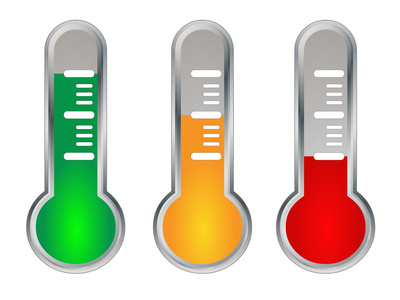 Par la suite, ils apprirent que le Groupe Défi Accessibilité de l’Université de Montréal avait obtenu du financement afin d’élaborer une définition de l’accessibilité universelle selon des exigences littéraires. Or, le Groupe Défi Accessibilité a développé le contenu de la définition à partir de rencontres de travail avec le CRADI, AlterGo, Société Logique, Ex aequo et la Ville de Montréal. D’ailleurs, ce groupe de travail s’est donné un nom, il s’agit du Comité montréalais d’étude sur l’accessibilité universelle. En 2011, le comité a convenu de mettre à l’essai pendant une période d’un an une définition de l’accessibilité universelle. Après cette période, le comité apportera les ajustements qu’il jugera nécessaires. On retrouve cette définition dans le dépliant d’Ex aequo.Enfin, ce n’est pas tout d’avoir une définition de l’accessibilité universelle. Pour qu’on puisse dire qu’un programme ou une installation est universellement accessible, il faut des indicateurs objectifs et mesurables. Dans le but d’être en mesure de poursuivre ses travaux de recherche, le Groupe Défi Accessibilité effectue des demandes de subventions. Il est actuellement en attente de réponses.Partenaires et instances impliqués :Le CRADISociété LogiqueLa Ville de MontréalLe Groupe Défi AccessibilitéMoyens :Participation au Comité des partenaires Ville/milieu associatifParticipation au Comité montréalais d’étude sur l’accessibilité universelleSous-objectifs pour l’année 2014-2015 :Participer au Comité montréalais d’étude sur l’accessibilité universelleRecueillir des commentaires sur la définition de l’accessibilité universelleInformer les membres des développements dans le dossierRésultat pour l’année 2014-2015 :AucunSous-objectifs pour l’année 2015-2016 :Participer au Comité montréalais d’étude sur l’accessibilité universelleRecueillir des commentaires sur la définition de l’accessibilité universelleParticiper aux travaux définissant les indicateursInformer les membres des développements dans le dossierDix ans d’accessibilité universelle Sous-objectif à long terme :Avoir une stratégie et une approche communes sur la promotion de l’accessibilité universelle à la Ville de MontréalContexte :Depuis le Sommet de la Ville de Montréal en juin 2002, le comité des partenaires milieu associatif/Ville fait la promotion de l’accessibilité universelle auprès de la Ville. Dès le départ, le comité a convenu de mettre de l’avant une approche de collaboration et de mettre en œuvre une stratégie qui interpelle autant les élus que les gestionnaires de la Ville. L’objectif est de formuler à cette dernière diverses demandes fondées sur les besoins des personnes ayant des limitations fonctionnelles.Partenaires et instances impliqués :Le ROPMMLe CRADISociété LogiqueAlterGoLa Ville de MontréalMoyen : Participation au Comité des partenaires Ville/milieu associatifSous-objectifs pour l’année 2014-2015 :Participer à l’élaboration de la description du rôle de la porte-parole et des conditions qui s’y rapportentParticiper à la conception d’un dépliant décrivant le concept de l’accessibilité universelle en faisant la promotion des grandes réalisations à la Ville et de ce dont nous sommes fiersInformer les membres des développements dans le dossierRésultats pour l’année 2014-2015 :Participation à des échanges portant sur les règles de fonctionnement du comité des partenairesParticipation à l’identification du contenu d’un dépliant décrivant le concept d’accessibilité universelle en faisant la promotion des grandes réalisations à la VilleSous-objectifs pour l’année 2014-2015 :Finaliser les règles de fonctionnement du Comité des partenairesParticiper à la conception d’un dépliant décrivant le concept de l’accessibilité universelle en faisant la promotion des grandes réalisations à la VilleInformer les membres des développements dans le dossierPlateforme de revendications destinée à la ville de MontréalSous-objectif à long terme :Faire en sorte que les élus et les fonctionnaires municipaux prennent des engagements concernant la mise en œuvre de l’accessibilité universelleContexte :D’emblée, nous reconnaissons que la Ville de Montréal a fait, au cours des 13 dernières années, de grandes avancées en matière d’accessibilité universelle, tant sur les plans architectural et urbanistique, que du côté des programmes, des services, des communications et des activités de formation et de sensibilisation. Mais le travail est loin d’être terminé !Nous avons profité des élections municipales qui ont eu lieu à l’automne 2013 pour initier une réflexion et convenir des défis à relever, afin de faire de Montréal une ville universellement accessible. Dans un premier temps, Montréal doit poursuivre ses investissements afin de rendre ses programmes, ses services, ses communications et ses infrastructures universellement accessibles. De plus, après 13 ans de mise en œuvre du concept d’AU à la Ville de Montréal, force est de constater qu’il y a de grands absents. En effet, pour que la Ville de Montréal soit universellement accessible, les sociétés paramunicipales, les organismes mandataires, le gouvernement du Québec et les entreprises privées doivent mettre la main à la pâte. Nous croyons que Montréal doit se positionner comme un chef de file sur ce plan, afin que ses partenaires institutionnels et privés contribuent de manière tangible à rendre Montréal universellement accessible.Moyen : Comité d’action citoyenneSous-objectifs pour l’année 2014-2015 :Promouvoir notre plateforme de revendications auprès des différentes instances de la Ville de Montréal Informer les membres des développements dans le dossierRésultats pour l’année 2014-2015 : Ex aequo a rencontré des représentants de l’Équipe de M. Denis Coderre, Projet Montréal et Vrai changement pour MontréalDes démarches sont entreprises pour rencontrer un représentant de Coalition MontréalLes membres du Comité action citoyenne ont fait plusieurs interventions au conseil municipal et aux conseils d’arrondissements en lien avec notre plateforme de revendicationsSous-objectifs pour l’année 2015-2016 :Promouvoir notre plateforme de revendications auprès des différentes instances de la Ville de MontréalInterpeller notamment les élus municipaux sur les questions d’accessibilité universelle en habitation et dans des projets d’aménagements urbainsRéseau concerté familles, aînés et personnes en situation de handicap (Nouveau dossier)Sous-objectif à long terme :Mobiliser et concerter les milieux suivants : aînés, familles et personnes en situation du handicap sur le concept de l’accessibilité universelleContexte :En juin 2002, la ville de Montréal a convenu de mettre de l’avant le concept de l’accessibilité universelle et en 2007, la Société de transport de Montréal a également décidé d’adopter le concept. À travers l’accessibilité universelle, la société cherche à créer des lieux, des communications, des programmes et des services en tenant compte des besoins de tous, incluant les personnes en situation de handicap. Ce concept vise une utilisation similaire des possibilités offertes tant au niveau du bâtiment que des programmes, des services et des communications.En mettant en œuvre un tel concept, on favorise non seulement l’inclusion sociale des personnes en situation de handicap, mais on répond aussi aux besoins d’autres groupes de la société civile, comme les personnes aînées et les familles avec un enfant en poussette. À titre d’exemple, l’implantation d’ascenseur dans le métro dans une perspective d’accessibilité universelle permet aux personnes en fauteuil roulant d’y avoir accès, mais la présence de cet équipement rend par ailleurs plus sécuritaires les déplacements verticaux des personnes aînées et des parents avec un enfant en poussette.Ainsi, ce concept fort structurant permet de répondre dans un même élan aux besoins des personnes ayant une déficience, des personnes aînées et des familles. Depuis 12 ans, l’accessibilité universelle a surtout été promue par le milieu associatif montréalais des personnes ayant des limitations fonctionnelles, auprès de diverses institutions publiques comme la Ville de Montréal, la Société de transport de Montréal, l’Agence métropolitaine de transport, etc. Quelques organismes de personnes aînées telles que la Table de concertation des aînées de l’île de Montréal font la promotion de l’accessibilité, sans toutefois que les organismes de bases des aînés connaissent ce concept et en fassent la promotion. Alors que les aînés et les familles avec de jeunes enfants profiteraient grandement d’une société universellement accessible, les réseaux des familles, des aînés et des personnes en situation de handicap n’ont pas développé de liens dans le but de faire front commun dans la promotion de l’accessibilité universelle.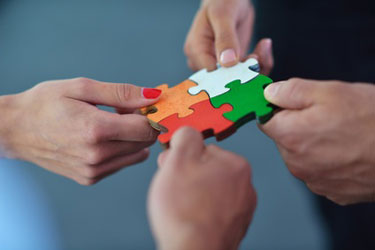 Sous-objectifs pour l’année 2014-2015 :Créer un comité de travail composé des milieux familles, personnes aînées et personnes en situation de handicap. Ce comité a pour objectif de créer un réseau de concertation entre les trois groupes de citoyensInformer les membres des développements dans le dossierRésultats pour l’année 2014-2015 : Un comité de travail composé des milieux familles, personnes aînées et personnes en situation de handicap a été mis sur pied afin de se doter d’un réseau de concertationDes démarches ont été entreprises pour déposer une demande de financement d’un projet de mise sur pied d’un réseau de concertationSous-objectif pour l’année 2015-2016 :Déposer une demande de financement d’un projet de mise sur pied d’un réseau de concertation familles, personnes aînées et personnes en situation de handicap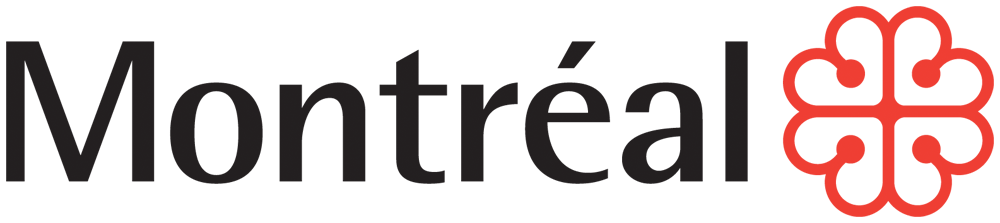 Débarcadère et stationnement pour les personnes handicapées Sous-objectif à long terme :Développer un modèle de débarcadère et de stationnement qui permettent aux personnes utilisant un fauteuil roulant, un triporteur ou un quadriporteur de monter ou de descendre d’un véhicule en toute sécuritéContexte :À Montréal, il est indispensable de permettre aux automobilistes de stationner leurs véhicules le long du trottoir. Pour la personne à mobilité réduite conduisant elle-même son véhicule, elle jouit d’un stationnement pour personnes handicapées à proximité de sa résidence. Dans certains cas, la personne doit descendre du côté de la chaussée en raison des sens uniques. La personne doit circuler en bordure de la rue jusqu’à une entrée chatière ou un bateau-pavé situé au coin de la rue.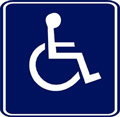 Cependant les personnes ayant des limitations fonctionnelles ne conduisant pas de véhicule, peuvent se prévaloir d’un débarcadère pour personne handicapée près de leur résidence. Cette mesure a pour objectif de permettre aux personnes à mobilité réduite de monter et de descendre d’un véhicule en toute sécurité. Malheureusement, le concept de débarcadères installés jusqu’à maintenant à proximité de la résidence de la personne utilisant un fauteuil roulant, un triporteur ou un quadriporteur ne permet pas à ces personnes de monter ou de descendre d’un véhicule en toute sécurité.La raison est fort simple, les dimensions du débarcadère font en sorte que le véhicule est contraint de stationner en double file sur la voie publique le temps de faire monter ou de faire descendre son passager. Il est alors impossible pour une personne utilisant une aide à la mobilité motorisée (AMM) d’accéder directement au trottoir. La personne doit circuler en bordure de rue jusqu’à une entrée chatière ou un bateau-pavé situé au coin de la rue. De son côté, la personne en fauteuil roulant manuel doit demander à une personne de l’aider à faire la transition de la chaussée au trottoir. Il est important de bien connaître la technique pour faire cette manœuvre, car elle comporte une part de risque d’incident, tant pour l’aidant que pour la personne aidée.Les personnes ayant un stationnement sur rue pour personnes handicapées à proximité de leurs résidences peuvent elles aussi faire des manœuvres non sécuritaires. En effet, lorsqu’elles sont obligées de sortir du côté rue, elles doivent nécessairement circuler en bordure de la rue jusqu’à une entrée chatière ou un bateau-pavé situé au coin de la rue.Moyen : Participation au Comité consultatif en accessibilité universelle de la Ville de MontréalSous-objectif pour l’année 2014-2015 :Déposer un projet de développement sur un concept portant sur les débarcadères et les stationnements pour les personnes handicapées au Comité consultatif en accessibilité universelle de la Ville de MontréalRésultat pour l’année 2014-2015 :Le Comité consultatif en accessibilité universelle de la Ville de Montréal a bien accueilli la demande de projetSous-objectifs pour l’année 2015-2016 :Valider le concept en fonction des réalités urbaines des arrondissements montréalaises développé par le CCAUIdentifier et analyser diverses mesures pour que le concept de débarcadère et de stationnement pour personnes handicapées assure la sécurité de ses utilisateurs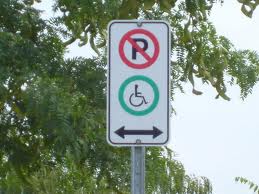 Réseaux piétonnier et routierSous-objectif à long terme :Faire en sorte que les projets d’aménagement d’espaces publics soient universellement accessiblesContexte :Les personnes ayant des limitations fonctionnelles empruntent fréquemment le réseau piétonnier pour vaquer à leurs occupations (loisirs, travail, études) ou pour prendre les transports en commun. Leurs déplacements ne se font pas sans difficulté en raison de la présence de plusieurs obstacles. À titre d’exemple, on pourrait être confronté à du mobilier placé dans la zone piétonne, des revêtements trop texturés, des seuils trop élevés, des traverses de rue périlleuses, etc.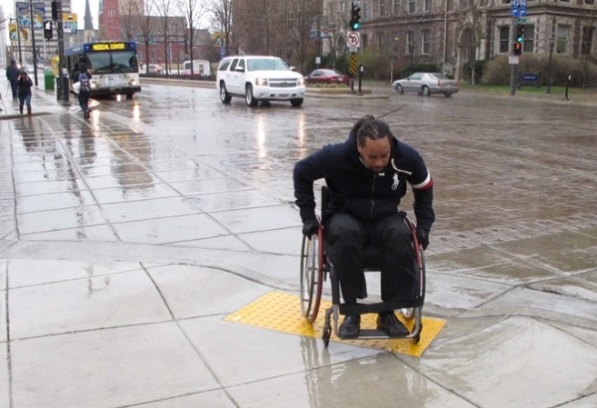 Il est donc nécessaire d’agir pour rendre les réseaux piétonniers et routiers, ainsi que les places publiques, accessibles aux personnes ayant des limitations fonctionnelles. En 2006, la Direction des transports a donc formé un comité de travail composé d'intervenants en provenance de son service, du milieu associatif des personnes handicapées, ainsi que d’institutions spécialisées en déficience visuelle. Au cours des années, ce comité s’est transformé en Comité consultatif sur l’accessibilité universelle (CCAU).Ce comité est impliqué dans la mise en place et le respect du concept d’accessibilité universelle dans certains projets d’aménagement urbains réalisés par l’administration centrale de la Ville de Montréal. Il participe aussi à identifier des pistes de solution pour les aspects nébuleux comme, par exemple, l’aménagement d’une voie piétonne près d’un arrêt d’autobus. Il s’assure de la rédaction de plusieurs documents conseils concernant l’accessibilité universelle.Partenaires et instances impliqués :Le RAAMML'Institut Nazareth et Louis-Braille (INLB)Le Centre de réadaptation MAB-MackaySociété LogiqueLa Table de concertation des aînés de l'île de Montréal (TCAIM)La Ville de MontréalMoyen :Participation au CCAU du Service d’infrastructures, transport et environnement (SITE)Sous-objectifs pour l’année 2014-2015 :Poursuivre notre collaboration à la production de documents conseils et à la validation de ceux-ci à l’aide de clientèles ciblesPoursuivre notre collaboration afin de mettre en application les notions d’accessibilité universelle dans les projets d’espaces publics de la ville centreInformer les membres des développements dans le dossierRésultats pour l’année 2014-2015 : Études et recommandations pour différents projets d’aménagement d’espaces publics : réaménagement de la rue Saint-Paul, les rues partagées, intersection Henri-Bourassa/Pie-IX, intersection Sherbrooke/Pie-IX, rue Sainte-Catherine Ouest, etc.Études et recommandations concernant de nouvelles normes d’aménagement urbain concernant les débarcadères, les bateaux-pavés, les plaques podotactiles, les saillies d’intersections, etc.Sous-objectifs pour l’année 2015-2016 :Poursuivre notre collaboration à la production d’un guide et à la validation en 2015 de ceux-ci avec l’aide de la Direction des transports Poursuivre notre collaboration et faire des recommandations portant sur l’application de la notion d’accessibilité universelle dans les projets d’espaces publics de la ville centreInformer les membres des développements dans le dossierRue Sainte-Catherine ouest (nouveau dossier)Sous-objectif à long terme :Faire en sorte que les mesures retenues lors de la consultation sur la rue Sainte-Catherine Ouest intègrent le concept d’accessibilité universelleContexte :La Ville de Montréal entreprend une réfection importante de la rue Sainte-Catherine Ouest entre l’avenue Atwater et la rue De Bleury, avec notamment le remplacement des infrastructures souterraines centenaires. Lors de sa construction, les autorités en profiteront pour refaçonner les voies piétonnes et la voie automobile.C’est donc l’occasion idéale de repenser à cet espace urbain et de s’interroger sur la façon dont nous voulons l’aménager. Comment le rendre conforme aux besoins présents et futurs des citoyens montréalais ? Comment créer un lieu où tant les piétons occasionnels que les habitués puissent éprouver du plaisir et de la facilité à s’y déplacer ?Depuis le début de l’été 2014, les citoyens et les spécialistes de différents domaines sont intervenus afin que la rue Sainte-Catherine Ouest devienne une rue du 21e siècle, un lieu dynamique et un milieu de vie captivant. À  plusieurs reprises nous sommes intervenus pour que le concept de l’accessibilité universelle soit considéré dans tous le processus de création et pour que l’aménagement de la rue Saint-Catherine Ouest soit encore plus inclusif.Partenaires et instances impliqués :Le RAAMML'Institut Nazareth et Louis-Braille (INLB)Le Centre de réadaptation MAB-MackaySociété LogiqueLa Table de concertation des aînés de l'île de Montréal (TCAÎM)La Ville de MontréalMoyen :Participation au CCAU du Service d’infrastructures, transport et environnement (SITE)Sous-objectifs pour l’année 2014-2015 :Intervenir afin que le concept de l’accessibilité universelle soit considéré dans tous le processus de création, afin que l’aménagement de la rue Saint-Catherine Ouest soit encore plus inclusif. Informer les membres des développements dans le dossierRésultats pour l’année 2014-2015 : Participation à une marche exploratoire sur la rue Sainte-Catherine Ouest organisée par la Direction des transports de la Ville de MontréalParticipation à des groupes de discussion organisés par la Ville de Montréal sur les orientations d’aménagementParticipation à un forum ouvert organisé par la Ville de Montréal sur l’avenir de la rue Sainte-Catherine Ouest à la Société des arts technologiques (SAT)Participation à une conférence de la Chambre de commerceSous-objectifs pour l’année 2015-2016 :Poursuivre notre collaboration avec la Direction des transports Poursuivre notre collaboration et faire des recommandations afin de s’assurer que la notion d’accessibilité universelle soit appliquée dans le projet de réaménagement de la rue Sainte-Catherine OuestInformer les membres des développements dans le dossierPistes cyclables Sous-objectif à long terme :Faire en sorte d’offrir l’accès aux pistes cyclables aux gens qui se déplacent avec une aide à la mobilité motorisée (AMM) ou en fauteuil roulant sportifContexte :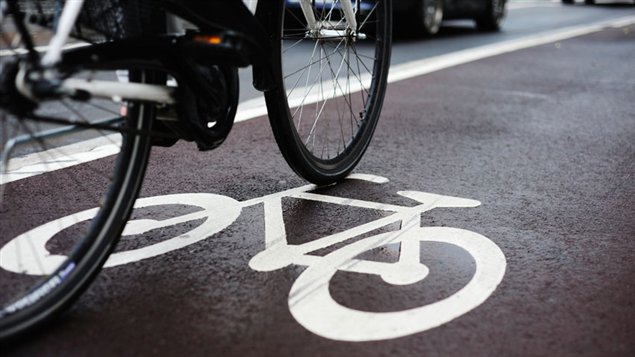 Depuis plusieurs années, les gens roulent sur les pistes cyclables avec une AMM ou en fauteuil roulant sportif pour vaquer à leurs occupations. On préfère les pistes cyclables aux trottoirs, car ceux-ci sont souvent endommagés (fissures, trous, bateaux-pavés défectueux). Les pistes cyclables permettent des déplacements rapides et sécuritaires en tout confort. Présentement, dans la plupart des arrondissements, les gens qui se déplacent avec une aide à la mobilité sur les pistes cyclables sont tolérés, car selon l’article 24 du « Règlement sur la circulation et le stationnement » de la Ville de Montréal, il est illégal de les utiliser. Comme la majorité des pistes cyclables de l’Île de Montréal est sur le territoire de la  Ville de Montréal, nous avons effectué des démarches auprès de cette dernière afin qu’elle change la règlementation et ainsi obtenir le droit d’utiliser ces pistes.En 2014, le conseil  l’agglomération avait un règlement en cours d’étude. À la fin de l’année, le conseil d’agglomération a adopté un nouveau règlement permettant aux usagers en fauteuil roulant et aux usagers en AMM de circuler sur les pistes cyclables du territoire de toute l’île de Montréal.Partenaires et instances impliqués :Le ROPMMAlterGoLe Regroupement des utilisateurs du transport adapté (RUTA)La Société canadienne de la sclérose en plaques, section Montréal (SCSPM)Moyen :Concertation avec des organismes représentant les personnes ayant une déficience motriceSous-objectifs pour l’année 2014-2015 : Suivre le projet de mise en place des nouvelles règles concernant les utilisateurs d’AMM et de fauteuils roulants sportifsInformer les membres des développements dans le dossierRésultats pour l’année 2014-2015 :Nous avons discuté avec des intervenants (élus et employés de la Ville) afin de leur rappeler les besoins de gens ayant une déficience motriceLe 15 décembre 2014, le Conseil d’agglomération de Montréal a adopté un règlement autorisant les AMM et les fauteuils roulants sur les pistes cyclablesSous-objectifs pour l’année 2015-2016 : Assurer une vigie auprès du Service des pistes cyclables de la Ville de Montréal qui se charge de la planification du réseau des pistes cyclables et du projet de mise en place de nouvelles règles concernant les utilisateurs d’AMM et de fauteuils roulants sur l’ensemble du  territoire de l’agglomérationInformer les membres des développements dans le dossierQuartier Griffintown Sous-objectif à long terme :Faire en sorte que dans le réaménagement du quartier Griffintown, on applique le concept d’accessibilité universelleContexte :Le quartier appelé Griffintown est situé dans l’arrondissement du Sud-Ouest. Ce quartier est composé en grande partie de vieux bâtiments industriels. La Ville de Montréal, en collaboration avec l’arrondissement du Sud-Ouest, a décidé de revitaliser ce secteur. C’est pourquoi ce dernier suscite présentement un intérêt sans précédent chez les promoteurs immobiliers. Plus d'une vingtaine de projets immobiliers privés en sont actuellement à divers stades d'analyse et d'encadrement par l'arrondissement du Sud-Ouest. Répartis sur l'ensemble du secteur, ces projets pourraient, à terme, représenter plus de 7 000 nouveaux logements et plus de 150 000 mètres carrés de superficie de plancher commercial ou de bureau.Ces projets se retrouveront dans un espace urbain très fréquenté. Soulignons en outre la localisation stratégique du secteur, qui se trouve à proximité immédiate du centre des affaires et du canal de Lachine.C’est pour ces raisons qu’Ex aequo suit attentivement le développement de ce secteur. Il nous semble en effet important qu’on tienne compte de l’accessibilité universelle dans la revitalisation de ce quartier. Moyens :Démarches auprès des élus et des intervenants dans ce dossier afin qu’Ils appliquent le concept d’accessibilité universelle dans ce quartierParticipation au Comité consultatif de la Direction des transports de la Ville de Montréal (CCAU) Sous-objectifs pour l’année 2014-2015 : Poursuivre notre travail auprès des élus et des intervenants dans ce dossier, afin que soit appliqué le concept d’accessibilité universelle dans ce quartierPoursuivre notre travail sur le projet de la rue SmithInformer les membres des développements dans le dossierRésultat pour l’année 2014-2015 :Nous suivions le développement du quartier Griffintown avec la collaboration du Comité consultatif de la Direction des transports de la Ville de Montréal et le projet de la rue SmithSous-objectifs pour l’année 2015-2016 : Poursuivre notre travail auprès des élus et des intervenants dans ce dossier afin que soit appliqué le concept d’accessibilité universelle dans ce quartierS’assurer de travailler avec les intervenants de la Ville de MontréalInformer les membres des développements dans le dossierArrondissements et déneigementSous-objectif à long terme :Faire en sorte que la Ville de Montréal intègre le concept d’accessibilité universelle dans son plan de déneigementContexte :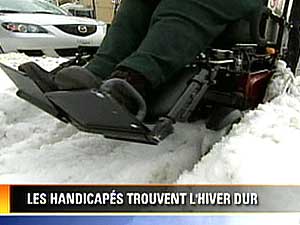 Un des chantiers du Plan de transport de la Ville de Montréal adopté en 2008 prévoit la mise en œuvre de la Charte du piéton. Cette charte a pour but d’« orienter les actions des villes et des arrondissements en faveur de l’amélioration des conditions de déplacement des piétons, tant à l’égard de la sécurité que de la convivialité ».Il est souvent très difficile de se déplacer l’hiver faute d’avoir un trottoir bien déneigé. La plupart des décisions concernant le déneigement sont prises par les arrondissements. Cela a des conséquences importantes sur l’autonomie des gens ayant une limitation fonctionnelle (notamment sur leurs déplacements, sur l’accès aux véhicules de transport adapté, sur les débarcadères, sur les voies de traverse, etc.)En 2015, la Ville de Montréal souhaite élaborer une politique commune de déneigement afin que tous les arrondissements aient des règles similaires quand vient le moment de déneiger les territoires.Ce projet pilote vise, entre autres, à accompagner trois arrondissements afin de diminuer les contraintes vécues par les gens ayant des limitations fonctionnelles. Une formation est aussi offerte aux intervenants de la Ville. De plus, des formateurs de la Ville font de la sensibilisation auprès des opérateurs de la machinerie affectés au déneigement de tous les arrondissements de Montréal. Un volet supplémentaire a été ajouté au projet, soit le déneigement et ses impacts sur le transport adapté.Partenaires et instances impliqués :Le RAAMMLe RUTALa Table de concertation des aînés de l’Île de Montréal (TCAIM)Le Service de la concertation des arrondissements de la Ville de MontréalMoyens :Concertation avec le Service de la concertation des arrondissements de la Ville de Montréal, la Direction des travaux publics (division de la voirie) des arrondissements du Plateau-Mont-Royal, de Verdun et de Ville-Marie, ainsi qu’avec la Société de transport de Montréal et la Direction du matériel roulant et ateliers (DMRA), Centre de formationParticipation au comité des partenaires Ville-milieu associatifSous-objectifs pour l’année 2014-2015 :Poursuivre le travail avec les trois arrondissements (Plateau-Mont-Royal, Verdun et Ville-Marie)S’assurer d’offrir le projet à d’autres arrondissementsConcevoir des outils qui serviront à la formation des opérateurs de la machinerie servant au déneigement, entre autres, en tournant des clips montrant les déplacements en hiver de gens ayant une déficience motrice ou visuelleConcevoir des formations servant à sensibiliser différents intervenants affectés au déneigementS’assurer que le contrat signé avec les entrepreneurs privés de tous les arrondissements comprenne une obligation de former leurs employés au concept d’accessibilité universelle et une présentation des besoins des gens ayant une limitation fonctionnelleInformer les membres des développements dans le dossierRésultats pour l’année 2014-2015 :Réalisation de quatre vidéos sur les difficultés de déplacement en hiver des personnes ayant une déficience motrice, ayant une déficience visuelle et des aînésSensibilisation de 800 employés de la Ville de Montréal. En outre, nous ne savons malheureusement rien des arrondissements qui ont présenté les vidéos sans utiliser les ressources de la DMRA, car elles sont également disponibles sur le réseau Intranet de la Ville de MontréalRencontre en février 2014 avec Mme Monique Vallée, responsable du développement social et communautaire et de l'itinérance, ainsi que Mme Anie Samson, responsable de la sécurité publique et des services aux citoyens, afin d’obtenir leur appui, car il est important d’obtenir leur agrément et leur appui dans nos démarchesSous-objectifs pour l’année 2015-2016 :Poursuivre le travail avec les trois arrondissements (Plateau-Mont-Royal, Verdun et Ville-Marie)Faire figurer le concept d’accessibilité universelle dans les règles de la politique de déneigement de la Ville de Montréal, qui souhaite élaborer une politique commune de déneigement pour tous les arrondissements, afin qu’ils disposent des mêmes règles quand vient le moment de déneiger leurs territoires respectifs.Élaborer et offrir des formations pour sensibiliser les différents intervenants affectés au déneigementTester la grille qui nous permettra d’évaluer la qualité du déneigementPoursuivre le travail afin que le contrat que signent les arrondissements avec les entrepreneurs privés comprenne une clause les contraignant à former tous leurs employés au concept de l’accessibilité universelle Tenir informés les directeurs des travaux publics de tous les arrondissements de l’avancement du projetObtenir l’appui des élus responsables du dossier de l’accessibilité universelle dans les arrondissements. Il est important que les élus soient informés de notre projet et qu’ils puissent l’appuyer lors des rencontres avec la direction de leurs arrondissements respectifsAccessibilité universelle, places publiques, rues piétonnes et contre-terrassesSous-objectif à long terme:Faire en sorte que les arrondissements puissent élaborer, mettre en place et améliorer des aménagements publics sans embûches pour les gens ayant une déficience motrice ou visuelleContexte :Depuis plusieurs années, la Ville de Montréal et les arrondissements conçoivent et aménagent des espaces publics comme la place Jacques-Cartier ou le Quartier des spectacles, ainsi que de plus petits espaces comme celui de la place Gérald-Godin. Ils aménagent aussi des rues piétonnes et permettent aux commerçants d’installer des terrasses sur les trottoirs. Malheureusement, lors de l’aménagement de ces espaces urbains, surviennent souvent plusieurs erreurs qui produisent de multiples obstacles à la libre circulation des personnes ayant une limitation fonctionnelle.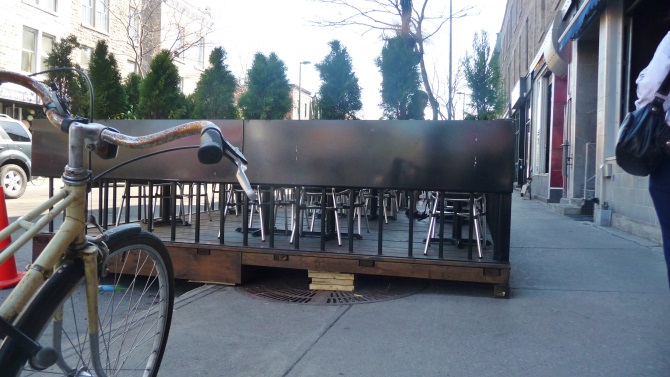 L’accessibilité universelle est un concept relativement nouveau et souvent mal compris des autorités municipales, des concepteurs et des commerçants. Nous souhaitons donc, avec ce projet, rencontrer et accompagner les arrondissements les plus impliqués dans le développement d’espaces publics, pour que ce concept soit mieux compris et donc mieux appliqué.Partenaires et instances impliqués :Le RAAMMLa Ville de MontréalMoyen : Participation au comité des partenaires Ville-milieu associatifSous-objectifs pour l’année 2014-2015 :Donner 4 ateliers de sensibilisation aux employés qui interviennent en aménagement urbain et qui font de la conception et de la réalisation de projets. Nouveaux arrondissements ciblés : Villeray-Saint-Michel-Parc-Extension, Ahuntsic-Cartierville, Pierrefonds-Roxboro, Montréal-NordFaire, sur demande, des accompagnements ponctuels pour des projets locaux d’espace urbain, lors de rencontres de travail ou de suivi téléphoniquePoursuivre le travail déjà amorcé ainsi que le suivi avec les arrondissements Ville-Marie, Sud-Ouest, Plateau-Mont-Royal, Rosemont-La-Petite-Patrie, Mercier-Hochelaga-Maisonneuve et VerdunInformer les membres des développements dans le dossierRésultats pour l’année 2014-2015 : 2 ateliers de sensibilisation ont été offerts aux employés qui interviennent en aménagement urbain et qui font de la conception et de la réalisation de projets dans les arrondissements de Villeray-Saint-Michel-Parc-Extension et Ahuntsic-CartiervilleLes membres ont été informés des développements dans le dossierSous-objectifs pour l’année 2015-2016 :Bonifier notre présentation multimédia pour s’ajuster aux exigences de certains arrondissements. Quelques arrondissements de la Ville de Montréal (9 arrondissements)  ont un aménagement urbain de type quartier de banlieue. Afin de mieux répondre à leurs besoins, nous devons axer notre sensibilisation sur l’aménagement des places publiques, des parcs de quartier et des intersections. Nouveaux arrondissements ciblés : Pierrefonds-Roxboro, Montréal-NordSensibiliser les intervenants des arrondissements afin qu’ils améliorent leurs aménagements urbains existants, en éliminant les obstacles se trouvant sur le parcours des gens ayant une limitation fonctionnelleSensibiliser les intervenants des arrondissements afin qu’ils intègrent le concept de l’accessibilité universelle dans leurs projets d’aménagement publicConseiller les intervenants des arrondissements lorsqu’ils intègrent le concept de l’accessibilité universelle dans leurs projets d’aménagement publicSécurisation des chantiers Sous-objectif à long terme :Faire en sorte que les abords des chantiers soient aménagés de façon à ce que la sécurité des piétons ayant une déficience motrice ou une déficience visuelle soit optimaleContexte :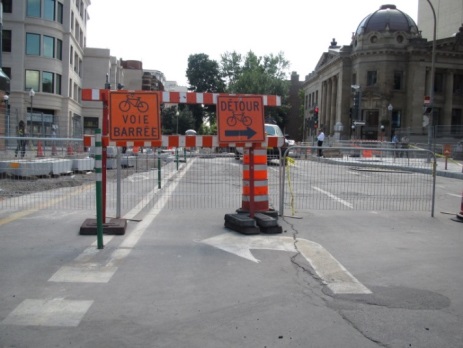 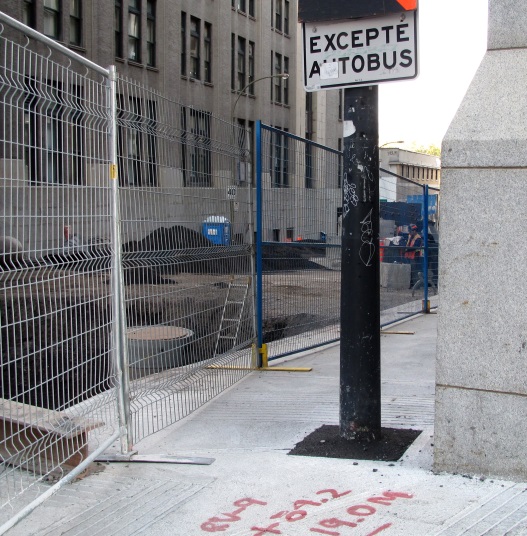 Lors des formations que nous donnons aux employés des arrondissements de la Ville de Montréal dans le cadre du projet « Accessibilité universelle-places publiques, rues piétonnes », des questions récurrentes nous sont adressées sur les déplacements des gens qui ont une limitation fonctionnelle lorsqu’ils circulent sur la voie publique près des chantiers. Nous avons constaté que le personnel des travaux publics affecté aux travaux de voirie, malgré leurs compétences, ne sont pas réellement informés des risques de blessures et de tous les impacts que peuvent avoir les aménagements temporaires de leurs chantiers sur les citoyens qui ont une limitation fonctionnelle.Ce projet vise donc à sensibiliser les responsables et les employés des arrondissements de la Ville de Montréal affectés aux travaux de voirie afin qu’ils modifient leurs pratiques. Cette séance de sensibilisation visera à fournir au personnel les principes dont il faut tenir compte, afin de s’assurer que les abords des chantiers sont aménagés de sorte que la sécurité des piétons ayant une déficience visuelle ou une déficience motrice soit optimale.Partenaires et instances impliqués :Le RAAMML’arrondissement de Ville-MarieMoyen : Participation au comité des partenaires Ville-milieu associatifSous-objectifs pour l’année 2014-2015 :Donner 4 ateliers de sensibilisation aux employés qui interviennent dans la réalisation de travaux sur la voie publique (cols bleus et leurs supérieurs) dans l’arrondissement Ville-MarieDonner un atelier de sensibilisation dans l’arrondissement Ville-Marie aux employés qui interviennent dans la rédaction de devis servant à la réalisation de travaux effectués par des entrepreneurs privésInformer les membres des développements dans le dossierRésultats pour l’année 2014-2015 :Sensibilisation des employés qui interviennent dans la réalisation de travaux sur la voie publique (cols bleus et leurs supérieurs) dans l’arrondissement Ville-Marie, à travers 4 ateliers offerts par Ex aequoSensibilisation des employés qui interviennent dans la réalisation de travaux sur la voie publique (cols bleus et leurs supérieurs) dans l’arrondissement Pierrefonds-Roxboro, à travers 2 ateliers offerts par Ex aequoLes membres ont été informés des développements dans ce dossierSous-objectifs pour l’année 2015-2016 :Donner des ateliers de sensibilisation aux employés qui interviennent dans la réalisation de travaux sur la voie publique (cols bleus et leurs supérieurs) dans des arrondissements de la Ville de Montréal. Nouveaux arrondissements ciblés : Mercier-Hochelaga-Maisonneuve, Verdun, Villeray-Saint-Michel-Parc-Extension, Plateau Mont-RoyalInformer les membres des développements dans le dossierAssociation des sociétés de développement commercial de MontréalSous-objectif à long terme :Faire en sorte que les sociétés de développement commercial puissent élaborer, mettre en place et améliorer l’aménagement urbain ou architectural des artères où ils interviennent en respectant le concept de l’accessibilité universelle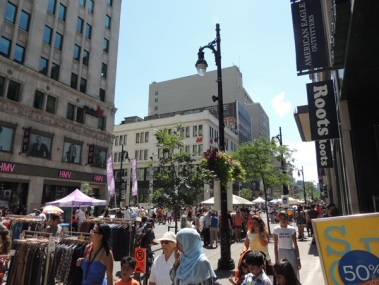 Contexte :Les Sociétés de développement commercial (SDC) regroupent les commerçants et les bureaux d’affaires d’une artère ou d’un district commercial en milieu urbain. Elles sont vouées à favoriser l’essor économique et culturel de leur quartier et à améliorer la qualité de vie.Montréal compte aujourd’hui 15 SDC regroupées depuis 2007 au sein de l’Association des SDC de Montréal (ASDCM). L’expertise des SDC en fait des alliés stratégiques de premier ordre pour la Ville de Montréal, notamment autour de deux grands objectifs : le soutien au dynamisme économique et la prise en charge du développement par le milieu. Comptant près de 14 000 commerces et bureaux d’affaires, l’Association représente le plus important regroupement d’entreprises de l’agglomération montréalaise. Les SDC membres représentent les communautés d’affaires de 13 artères commerciales et de 3 districts commerciaux.L’accessibilité universelle est un concept relativement nouveau et souvent mal connu  des institutions et des commerçants. Nous souhaitons donc sensibiliser et accompagner les SDC et les commerçants les plus impliqués dans le développement d’espaces publics urbains et architecturaux, afin que ce concept soit mieux compris et donc appliqué.Partenaire et instance impliqué :Le RAAMM L’ASDCMSous-objectifs pour l’année 2014-2015 :Aucune démarche n’a été entrepriseRésultat pour l’année 2014-2015 : AucunSous-objectifs pour l’année 2015-2016 :Publier des articles d’information et de sensibilisation par l’entremise des publications de l’ASDCMPoursuivre le travail ainsi que le suivi avec l’ASDCM et les responsables des SDCInformer les membres des développements dans le dossierSOUS-THÉMATIQUE :SERVICES CONSEILS POUR L’ACCESSIBILITÉ DES LIEUX PUBLICSObjectif : Promouvoir l’accessibilité architecturale ou urbaine par des interventions sur des cas très spécifiques que l’on retrouve dans des lieux publics Traitement de plaintesSous-objectif à long terme :Corriger des lacunes en accessibilité dans les espaces publics en intervenant auprès des instances, à la suite de plaintes reçuesContexte :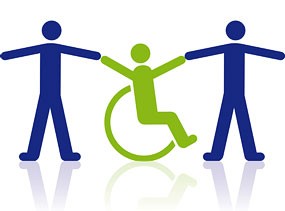 On définit l'espace public ainsi : « L’espace public représente dans les sociétés humaines, en particulier urbaines, l'ensemble des espaces de passage et de rassemblement qui sont à l'usage de tous, soit qu'ils n'appartiennent à personne (en droit par exemple), soit qu'ils relèvent du domaine public ou, exceptionnellement, du domaine privé ». Ce qu’on doit retenir de cette définition, c’est que l’espace public est à l’usage de tous, qu’on a le droit d’y circuler et qu’on doit pouvoir l’utiliser.On peut rencontrer dans des espaces publics des aménagements qui lèsent les personnes ayant une déficience motrice. C’est pour cela qu’à la suite d’une plainte, nous intervenons afin que les autorités concernées corrigent la situation.Dans ce type de dossiers, les recommandations que nous faisons visent à rendre les lieux conformes à la notion d’accessibilité universelle. Mais, dans certains cas, lorsque nous avons à intervenir dans des espaces où l’on retrouve beaucoup de contraintes architecturales ou urbaines, nous sommes obligés de recommander des parcours désignés (des parcours conçus spécifiquement pour les gens ayant une limitation fonctionnelle).Moyens :Interventions auprès des gestionnaires des lieux faisant l’objet d’une plainte afin de les sensibiliserProposition de solutionsSuivi du dossierSous-objectifs pour l’année 2014-2015 :Poursuivre ce travail avec les mêmes moyens cités plus hautInformer les membres des développements dans ce dossierRésultat pour l’année 2014-2015 : Quelques plaintes ont bénéficié d’une conclusion positive et d’autres sont toujours en cours de traitementSous-objectifs pour l’année 2015-2016 :Poursuivre le travail avec les gestionnaires des lieux faisant l’objet d’une plainte, afin de les sensibiliser aux besoins des personnes ayant une déficience motriceInformer les membres des développements dans ce dossierInformation sur l’accessibilité universelleSous-objectif :Faire en sorte que les promoteurs, les propriétaires, les administrateurs d’édifices publics, les citoyens ainsi que les journalistes connaissent mieux le concept d’accessibilité universelle afin qu’ils puissent mieux l’appliquerContexte :Le principe de l’accessibilité universelle est avant tout un concept d’aménagement qui favorise, pour tous les usagers, une utilisation similaire des possibilités offertes par un bâtiment ou un lieu public. Pour appliquer ce concept, de multiples éléments doivent être considérés et cela demande une bonne connaissance des besoins des personnes ayant une déficience motrice.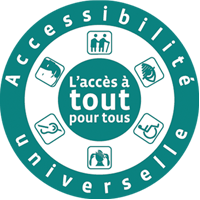 C’est pour cela que nous offrons un service qui consiste à informer les promoteurs, les propriétaires, les administrateurs d’édifices publics et les citoyens qui désirent offrir aux personnes ayant une déficience motrice des espaces répondant à leurs besoins. Nous offrons aux journalistes le même service, car ils représentent un levier important pour la diffusion des principes de l’accessibilité universelle. Nous donnons à tous l’information pertinente et nous les appuyons dans leurs démarches. Cette assistance est aussi offerte à divers organismes avec lesquels nous collaborons.Moyens :Réception d’une demande d’assistance et analyse du dossierProposition de solution, d’information ou de formation sur l’accessibilité universelleSuivi du dossierSous-objectifs pour l’année 2014-2015 :Poursuivre le travail d’information et de formation dans le cadre des services offerts aux promoteurs, aux propriétaires, aux administrateurs d’édifices publics, aux citoyens en général, ainsi qu’aux journalistesInformer les membres des développements dans ce dossierRésultat pour l’année 2014-2015 :À plusieurs reprises, nous avons donné de l’information sur l’accessibilité universelle à la STM, à la Ville de Montréal (ville centre et arrondissements), à l’Hermitage Sainte-Croix et à des membres d’Ex aequo, etc.Sous-objectifs pour l’année 2015-2016 :Poursuivre le travail d‘information et de formation dans le cadre des services offerts aux promoteurs, aux propriétaires, aux administrateurs d’édifices publics, aux citoyens en général et aux journalistesInformer les membres des développements dans ce dossierTHÉMATIQUE : ACTION CITOYENNEObjectifs sociaux :Appuyer les personnes dans l’accès aux services existants et promouvoir l’autonomie et la  participation sociale de manière généraleContribuer au développement des compétences civiques et à l’engagement des personnes en situation de handicap et, au premier chef, des citoyens et des citoyennes de Montréal ayant une déficience motriceAméliorer la présence et l’efficacité des personnes ayant une déficience motrice dans les différents « lieux » de participation citoyenne, démocratique, et prioritairement, sur un échelon localÉveiller chez les personnes en situation de handicap l’esprit de solidarité en stimulant leur intérêt pour la défense collective des droitsCollaborer au transfert des savoirs et au développement des connaissances sur le mouvement des personnes en situation de handicap, la reconnaissance des droits et globalement des questions démocratiques et de la participation citoyenne. Promouvoir les études par/pour/avec les personnes en situation de handicap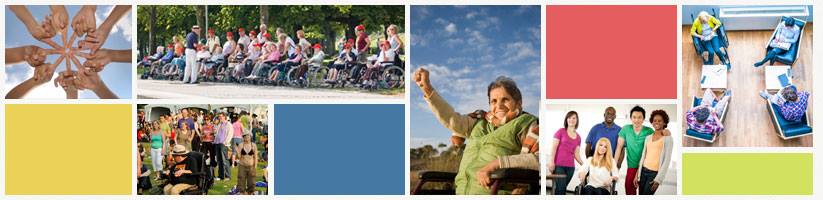 Contexte : 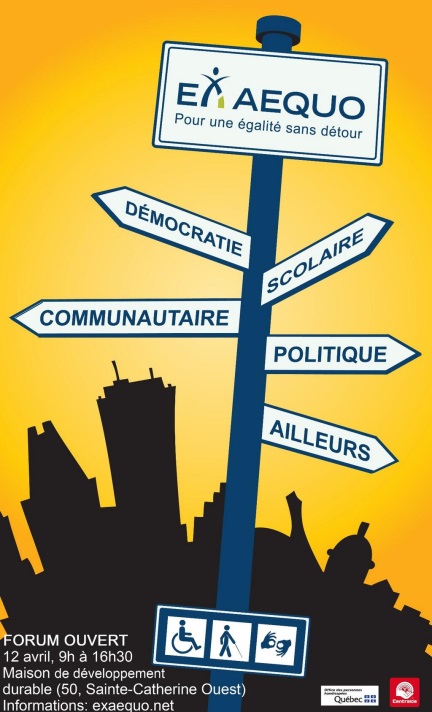 « L’action citoyenne » chez Ex aequo, c’est non seulement un secteur d’activité, mais c’est une posture, un objectif ultime, pour les membres et les personnes en situation de handicap en général : favoriser la citoyenneté active. Cette dernière manière d’agir en démocratie repose sur « l’exercice des droits et des responsabilités qui sont vécus dans la pratique de la participation dans les différents lieux citoyens et communautaires, et ce,  à tous les niveaux » (réf. : article de T. Jansen et de ses collègues « Social Cohesion and Integration: Learning Active Citizenship »). C’est dans cet esprit que nous déployons nos activités d’information, de formation, de consultation et de mobilisation. Ex aequo consacre beaucoup d’énergie afin de demeurer un organisme dynamique au sein duquel s’exerce la vie démocratique et où les personnes peuvent poursuivre leur quête d’autonomie, voire d’autodétermination.Plan de soutien à l’action citoyenne 2012-2015, développement du nouveau plan et évaluationObjectif à moyen terme :Soutenir l’action citoyenne en trois volets :milieu d’implication, relève et représentativitécommunication, inclusion par l’information, obtention de références et défense de droitsaction citoyenneContexte : 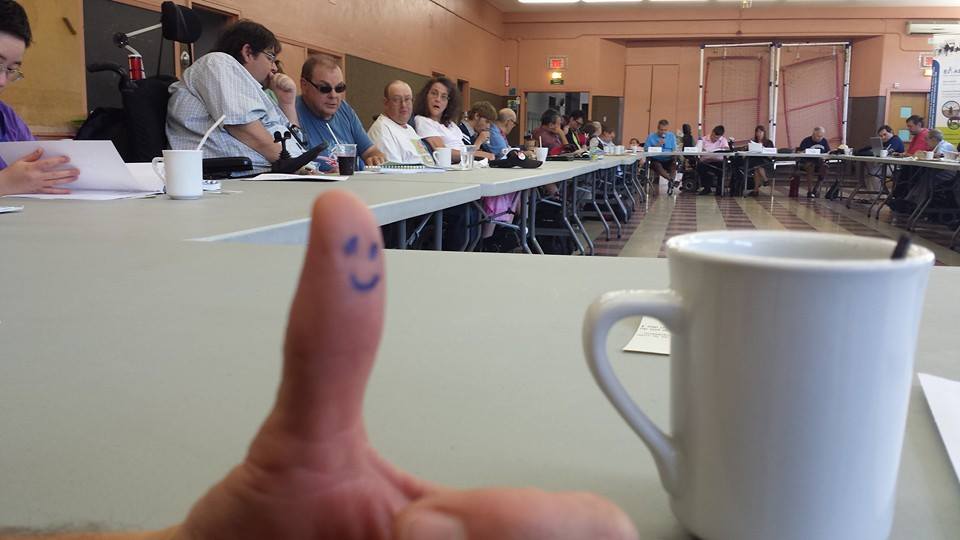 Le plan triennal  sera prochainement parachevé et donnera lieu à un nouveau plan avec plusieurs des mêmes objectifs en tête. Ce plan aura par ailleurs comme point de départ les conclusions de notre recherche « S’engager pour une voie sans obstacle » avec les jeunes en situation de handicap ainsi que d’autres constats reliés à nos démarches d’évaluation. Ce plan permettra de (re)déployer l’ensemble des activités d’information, de consultation et d’éducation d’Ex aequo aux autres secteurs que sont « le service de référence » et la « participation citoyenne ».Par ailleurs, nous comptons terminer à l’automne notre évaluation « dans la perspective  du changement social » du secteur de l’action citoyenne et en faire la présentation aux membres du conseil d’administration et aux autres membres en décembre 2015.  Partenaires et instances impliqués : Centraide du Grand MontréalCentre de formation populaireMoyens :Veille et recherche constante de documentation sur la participation (citoyenne) Contribution et participation à la « communauté de pratiques » sur la relève du Centre de formation populaire avec d’autres groupes communautairesComité d’évaluation composé de membres et d’employésRencontres et échanges fréquents avec Centraide du Grand MontréalRencontres avec le CFPRecherche qualitative à partir du modèle logique et du plan d’évaluation déjà complétéMobilisation autour du nouveau plan d’action en action citoyenne en tenant compte des résultats (de manière continue)Sous-objectifs pour l’année 2014-2015 :Mettre à jour le plan d’actionFaire approuver la mise à jour du plan d’action par nos membres et la faire adopter par le conseil d’administrationEffectuer des démarches pour obtenir du financement supplémentairePoursuivre la démarche « d’Évaluation des résultats dans la perspective du changement social » : accompagnement offert par le Centre de formation populaire (Centraide). Réalisation finale du modèle logique, du plan d’évaluation et déploiement d’enquêtes quantitative et qualitative auprès des membresRésultats pour l’année 2014-2015 :Mise à jour du plan d’actionPoursuite de la démarche « d’Évaluation des résultats dans la perspective du changement social » : accompagnement offert par le Centre de formation populaire (Centraide). Réalisation finale du modèle logique et du plan d’évaluation.Développement de grilles d’entrevues à l’attention de membres participant peu et de membres engagésAucun financement supplémentaire n’a été obtenuSous-objectifs pour l’année 2015-2016 :Faire approuver le nouveau plan d’action par nos membres et la faire adopter par le conseil d’administrationEffectuer des démarches pour obtenir du financement supplémentaireSonder des membres individuellement et en groupeCompléter et diffuser le rapport d’évaluation Tenir une activité avec les administrateurs et les membres intéressés afin de proposer un nouveau planRédiger un plan d’action finalFaire adopter le plan d’action par le conseil d’administrationParticiper au groupe de « partage de pratiques » sur la relève du CFP (l’organisateur communautaire et l’adjointe à la direction)Participer au comité d’étude sur la « certification en évaluation » du CFP (organisateur communautaire)Effectuer des démarches  pour obtenir du financement supplémentairePlanifier une démarche d’évaluation similaire pour l’ensemble des secteurs d’activités d’Ex aequoRecrutement, accueil et intégration des membres Objectifs :Augmenter le nombre de membres tout en cherchant un juste équilibre entre les différents groupes d’âgesAugmenter le nombre de membres qui s’engagent au sein d’Ex aequo et dans leur communauté ou tout simplement en tant que citoyensSous-objectifs à long terme :Assurer une relève au sein du « membership » d’Ex aequoFavoriser le recrutement des personnes issues des communautés culturellesIntégrer les nouveaux membres au sein de l’organismeFavoriser un sentiment d’appartenance chez les membresContexte :Si évidemment nous ne souhaitons discriminer aucun groupe d’âge, nous devons admettre que les 18-35 ans sont sous-représentés chez Ex aequo, bien que leur nombre demeure pour le moment stable.Le nombre de membres (tous groupes confondus) est demeuré également stable et le pourcentage de participation est en augmentation.Rappelons que depuis l’assemblée générale annuelle de juin 2012, nous avons introduit de nouvelles classes de membres. Nous distinguons les membres et les membres sympathisants selon leur lieu de résidence : à Montréal (condition pour être membre) ou à l’extérieur de l’Île (sympathisant). Nous avons aussi créé un « membership » pour les organismes et pour les entreprises ; classe de membres pour laquelle nous devons développer des outils de promotion et d’information.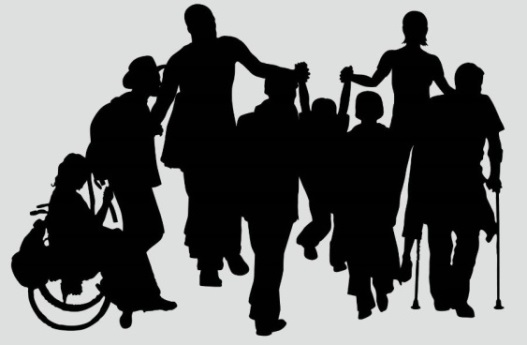 Moyens :Présentation et promotion de l’organisme afin de recruter de nouveaux membresParticipation à divers événements de nos partenairesMeilleure gestion des communications avec les membres grâce à une nouvelle base de données (à venir)Sensibilisation de l’équipe pour améliorer le recrutementTenue de plusieurs activités annuelles d’accueil des nouveaux membresPlages horaires dédiées les vendredis aux rencontres individuelles, soit pour répondre aux besoins en termes de référence à des ressources, soit pour présenter l’organismeCréation, dans le bulletin des membres, des portraits de membres engagés et production de « clips-portraits » de membres qui sont aussi en lien avec des campagnes de pression publique ou de défense de droitsAmélioration du recrutement via les réseaux sociaux par le développement de stratégies WebDéveloppement et intégration de la réalité des jeunes personnes handicapées et des communautés culturelles au sein de l’organismeSous-objectifs pour l’année 2014-2015 :Organiser la fête des membresOrganiser deux soirées d’accueil des nouveaux membres, en proposant une micro-conférence sur l’accessibilité universelleOrganiser un dîner-témoignage sur le processus d’intégration à la société d’accueil pour les membres issus des communautés culturellesFaire 15 jours de promotion et de recrutement, particulièrement dans les cégeps et les universités, ainsi qu’à l’école Pierre-Charbonneau et au Centre RadissonDévelopper et alimenter nos pages Facebook, Twitter et notre site internet ; diversifier notre réseautage social en poursuivant les objectifs suivants : promouvoir, recruter et créer différents niveaux de participationDévelopper de meilleures requêtes dans la base de données afin de rendre plus systématique les sorties de listes et ainsi améliorer nos communications par des envois plus ciblésContinuer à réserver les vendredis aux rencontres individuelles, soit pour répondre aux besoins en termes de référence à des ressources ou pour présenter l’organismeProposer dans le bulletin des membres des portraits de membres engagés (2014) et proposer d’autres clips avec ces derniersAméliorer le recrutement par les réseaux sociaux en développant une stratégie WebContinuer à développer et à intégrer la réalité des jeunes personnes handicapées et des communautés culturelles au sein de l’organismeRésultats pour l’année 2014-2015 :Organisation de la fête des membres (66 membres présents)Organisation d’un 5@7 d’accueil des nouveaux membres en proposant une micro-conférence sur l’accessibilité universellePromotion et recrutement sur une période de 10 jours. Cette année, présence (et formation) au Centre Radisson, dans 3 cégeps, à l’UQÀM, à l’Université McGill et dans plusieurs événements « jeunesse » ou reliés à la participation citoyenneDéveloppement de la section « action citoyenne » du site Web en proposant une grille des activités et une page sur les comités. Alimentation de nos pages Facebook, Twitter, Flickr et développement des groupes spécifiques sur les thèmes de la démocratie et de l’emploi, afin d’informer des groupes avec des affinités particulièresRencontres de 8 personnes les vendredis pour les accueillir en tant que nouveaux membres, ou leur proposer des références ou encore, proposer des micro-formations sur les réseaux sociaux et la prise de parole par le « micro-blogging »Rencontres de 3 membres à domicile pour les accueillir ou les accompagner en « service de références » ou « self-advocacy ».Sous-objectifs pour l’année 2015-2016 :Organiser la fête des membresOrganiser des activités d’accueil (2) des nouveaux membres en petits groupes, proposer une rencontre individuelle aux nouveaux membres au bureau d’Ex aequo ou à domicile, au besoinFaire 15 jours de promotion et de recrutement, particulièrement dans les cégeps et les universités, ainsi qu’à l’école Pierre-Charbonneau et au Centre RadissonDévelopper et alimenter nos pages Facebook, Twitter et notre site internet ; diversifier notre réseautage social en poursuivant les objectifs suivants : promouvoir, recruter et créer différents niveaux de participationDévelopper de meilleures requêtes dans la base de données afin de rendre plus systématique les sorties de listes et ainsi améliorer nos communications par des envois plus ciblésProposer des portraits de membres engagés dans les différents canaux : bulletin, infolettre et sur les réseaux sociauxAméliorer le recrutement par les réseaux sociaux en développant une stratégie WebContinuer à développer et à intégrer la réalité des jeunes personnes handicapées et des communautés culturelles au sein de l’organismeRevoir le matériel de recrutement et de sollicitationCommunications : information,  référence et défense de droits Objectifs : Faire connaître les ressources communautaires, privées, gouvernementales et de défense des droits, aux personnes ayant une limitation fonctionnelle, afin qu’elles soient mieux informées et qu’elles arrivent à mieux répondre à leurs besoins et ainsi augmenter leur degré d’autonomieDiffuser de l’information sur ces ressources ou de l’information à caractère sociopolitique ou d’intérêt aux membres et à la communautéContexte : 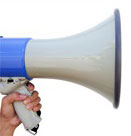 Les membres d’Ex aequo et les personnes handicapées en général rencontrent plusieurs obstacles particuliers dans leur recherche d’une vie autonome et active. Les ressources sont souvent, soit trop générales, soit difficiles à trouver. Qu’on pense par exemple à la discrimination au travail dans le cas d’un handicap ou à la recherche d’un logement accessible ou adapté. C’est pourquoi, Ex aequo cherche à soutenir les personnes ayant une limitation fonctionnelle en les aidant à identifier les bonnes ressources et en les accompagnant dans leurs démarches, tout en alimentant une relation avec eux, afin de favoriser leur citoyenneté active.Référence et défense de droits :Pour demeurer cohérents avec notre mission, nous accompagnons les personnes individuellement dans la défense de leurs droits lorsque c’est nécessaire, mais en s’assurant que cela rime avec un dossier de défense collective des droits porté par Ex aequo.Moyens : Réponse aux besoins des membres ou de toute autre personne contactant Ex aequo, en les orientant, en les soutenant et en les guidant dans leur recherche de ressources, à l’aide de répertoires, par rapport à toutes sortes de questions ou concernant divers problèmes : logement, accessibilité universelle, soins médicaux, soutien à domicile, problèmes légaux, défense de droits, discrimination, travail, transport, etc.Constitution d’un dossier par l’organisateur communautaire (OC), pour chaque demande au service de référence, ou ajout au dossier personnel des membres afin d’assurer un suivi personnaliséProposition de références par l’ensemble des porteurs de dossiers en défense de droits (directeur général, agente de défense des droits, adjointe à la direction, conseiller en accessibilité architecturale et urbaine et organisateur communautaire)Production et diffusion d’une infolettre bimensuelle destinée aux membres de l’organisme et aux autres membres de la communauté d’Ex aequoAnimation du réseau social Facebook afin d’informer les personnes ayant des limitations fonctionnelles et la communautéSous-objectifs pour l’année 2014-2015 :Continuer d’assurer le service de référenceFaire connaître le service lors des activités de recrutement par l’organisateur communautaireDans les communications à l’intention des membres et des futurs membres, promouvoir le service de référenceMise à jour et bonification des informations sur les ressourcesRésultats pour l’année 2014-2015 :Nous traitons en moyenne par mois près une vingtaine de demandes formulées par courriel, via Facebook ou par téléphone. L’été, après la période de recherche d’un logement, moins d’appels nous parviennent. Lorsqu’il y a un suivi à assurer, cela peut demander de 5 minutes à une dizaine d’heures, selon le casMise à jour et bonification des informations sur les ressourcesProduction et publication d’infolettres (19)Sous-objectifs pour l’année 2015-2016 :Continuer d’assurer le service de référenceFaire connaître le service lors des activités de recrutement par l’organisateur communautaireDans les communications à l’intention des membres et des futurs membres, promouvoir le service de référenceMise à jour et bonification des informations sur les ressourcesActivités d’éducation citoyenne, de formation, de recherche et de mobilisationObjectifs à long terme : 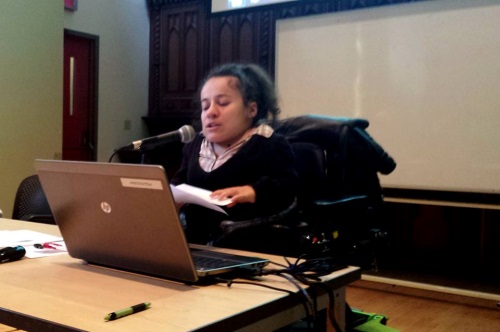 Comprendre la participation citoyenne des personnes en situation de handicap et collaborer à l’amélioration des connaissances sur ces questionsIntégrer, par la recherche et la formation, une culture des droits et des libertés qui serait aussi compatible avec notre mission de promotion de l’accessibilité universelleRallier les personnes en situation de handicap à l’engagement citoyen et à la défense collective des droitsPartager avec le milieu communautaire, universitaire ou citoyen, la réalité du quotidien des personnes en situation de handicap, et particulièrement, les recherches et les connaissances sur l’engagement des plus jeunesMobiliser les personnes afin qu’elles fassent davantage d’actions citoyennes au sein d’Ex aequo ou auprès d’autres groupes de défense ou d’autres lieux de participation similairesObjectifs :Soutenir et/ou promouvoir les recherches existantes qui tiendraient compte des besoins des personnes et qui privilégieraient une approche « par et pour »Proposer un ensemble d’activités de consultation sur les facettes de l’inclusion sociale et la reconnaissance des droitsDispenser des activités de formation et d’éducation à la citoyenneté démocratique, en lien avec les droits des personnes en situation de handicap ou sur les enjeux sociaux d’importanceContexte :Les dimensions « recherche », « formation », « consultation » et « mobilisation » devraient éventuellement s’enchevêtrer pour être en phase avec notre vision de l’action citoyenne et notre plan d’action déjà présenté ci-dessus. Du reste  le leitmotiv demeure : nous œuvrons concrètement pour que les membres d’Ex aequo (et les Montréalais en situation de handicap) s’émancipent et deviennent des citoyens actifs. 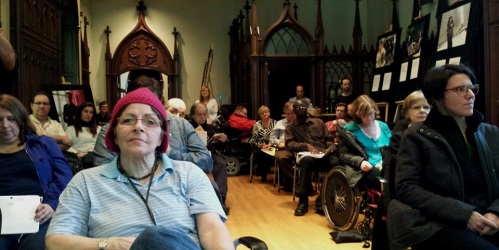 Activités :Nos formations et nos activités de soutien à l’action citoyenne ont vu leurs modalités de dispensation adaptées à la suite de plusieurs rétroactions avec les membres depuis 2011 :Nous proposons des formations plus ciblées, pour des groupes plus petits et qui nécessitent un engagement moins grand à long terme (1 ou 2, plutôt que 4 ou 5 rencontres pour compléter une formation, par exemple)Nous consacrons plus d’énergie à la mobilisation pour les groupes de consultation et nous ouvrons aussi ces activités aux non-membresNous avons davantage concentré les formations, les activités d’information et les consultations à travers des comités thématiques. Ces derniers se sont d’ailleurs particulièrement développés cette annéeRecherche :Pour nous-mêmes comprendre l’engagement des personnes ayant une déficience motrice, nous avons aussi initié une vaste recherche se déclinant en deux phases que nous avons complétée récemment. En effet, près de 160 personnes ayant une déficience motrice, visuelle ou auditive ont répondu à un questionnaire qui a été recueilli et analysé ou ont participé au Forum, au Sommet ou à une entrevue individuelle. Nous avons d’abord identifié les « lieux d’implication » investis par les plus jeunes, ainsi que ceux qu’ils préfèrent. Nous avons tenté de comprendre aussi un peu mieux la perception que les plus jeunes avaient de l’engagement et surtout, des obstacles actuels à leur pleine participation. Ultimement, ces connaissances et ces données nous permettront de mieux répondre à la nécessité d’assurer une relève dans nos organisations de défense des droits.Partenaires et instances impliqués :Centraide du Grand MontréalCentre de formation populaireLe Centre de réadaptation Lucie-BruneauL’Université du Québec à Montréal (UQÀM)L’OPHQLes Loisirs communautaires Saint-MathieuLe Centre communautaire LajeunesseLe MAI (Montréal, arts interculturels)Le Black Theater WorkshopLe Programme international d’éducation à la citoyenneté démocratique (PIECD)Les Services à la collectivité de l’UQÀMLe Front commun des personnes assistées sociales du QuébecLes organismes auxquels nous sommes affiliés ou dont nous sommes membres, dont le RIOCMLa Commission des droits de la personne et des droits de la jeunesseLe Centre de la communauté sourde du Montréal métropolitain (CCSMM)L’Association du Syndrome de Usher du Québec (ASUQ)Le Regroupement des aveugles et amblyopes du Montréal métropolitain (RAAMM)L’Institut du Nouveau MondeFédération Internationale des Droits de la Personne handicapée (F.I.D.P.H.)Vie autonome MontréalMoyens :Organisation d’activités de formation, d’information, de consultationSoutien et participation à des activités de mobilisation et à des manifestations pour la reconnaissance de nos droitsAccompagnement et formations individuelles en lien avec la défense des droits ou la prise de paroleComités (sous la responsabilité de plusieurs porteurs de dossiers)Sous-objectifs pour l’année 2014-2015 :Parachever la phase 2 de l’enquête afin d’accéder à une analyse en profondeur des moyens et des motivations des jeunes ayant une déficience motrice, visuelle ou auditive par rapport à la participation citoyenneProposer des conférences et des activités de transfert de connaissance sur la recherche. Des activités avec l’INM et l’ACFAS sont prévuesTenir un sommet pour diffuser les résultats des deux phases de l’étude, ainsi que pour inviter les jeunes ayant une déficience visuelle, auditive et motrice à déployer un projet structurant qui les rejoint. Ce dernier se tiendra lors de la Journée internationale des personnes handicapéesOrganiser cinq rencontres d’information et de consultation sur le transport, l’accessibilité commerciale et le suivi de l’initiative de la Commission des droits de la personne sur les grandes bannières, la santé et les services sociaux et l’habitationProposer deux formations à l’intention des membres du comité d’action citoyenne et du comité de santé et de services sociaux en négociation collective et en prise de parole publiqueProposer à nouveau des formations sur les réseaux sociaux et la défense des droitsFormer et mobiliser dans la perspective du Forum social des peuples de cet automneDévelopper et alimenter nos pages Facebook, Twitter et notre site WebMettre à jour le plan d’action en mettant l’accent sur le ralliement des jeunes à l’action citoyennePoursuivre notre travail de collaboration avec les universités et particulièrement l’AQEIPS, en consolidant nos relations avec l’UQÀM et l’UdeM. Entreprendre et poursuivre nos relations avec certains cégeps, notamment Marie-Victorin, du Vieux-Montréal et AhuntsicIntensifier nos activités de concertation pour la reconnaissance des droits des personnes en situation de handicap, notamment en appuyant les organismes dans la mise en accessibilité de leur événement et par le contact avec les groupes de personnes en situation de handicapPromouvoir auprès des groupes et du Gouvernement le suivi concernant la Convention relative aux droits des personnes handicapées de l’ONU. Association à venir avec la Fédération Internationale des Droits de la Personne Handicapée (F.I.D.P.H.) et organisation d’activités d’éducation à la citoyenneté démocratiqueDévelopper de nouvelles activités d’éducation aux droits des personnes en situation de handicap et sur les « lieux de participation citoyenne » qui peuvent être investis par ces dernières, avec notamment le Programme International d’Éducation à la Citoyenneté Démocratique (PIÉCD) et l’Institut Santé et Société de l’UQÀMContinuer à assister à des séances des conseils d’arrondissement et du Conseil de Ville, ainsi qu’aux consultations et au conseil d’administration de la Société de transport de MontréalPromouvoir la participation, de manière générale et spécifiquement pour certains enjeux, à ces consultations ou à tout autre « lieu » de participation citoyenne pertinentDéployer davantage les activités du comité d’action citoyenneProposer un projet de sommet récurrent sur les enjeux pour les jeunes en situation de handicap de MontréalPoursuivre notre mobilisation sociale auprès des personnes en situation de handicapRésultats pour l’année 2014-2015 :Tenue du Forum ouvert « S’engager pour une voie sans obstacle » (participation de 25 jeunes)Parachèvement de la rechercheDiffusion des résultats de la recherche « S’engager pour une voie sans obstacle » lors d’une présentation dans le cadre de la Semaine Citoyenneté et handicap (4 décembre 2014) sur les droits politiques, à l’UQÀM et dans le cadre d’un cours en psychologie communautaire à l’Université de MontréalTenue d’un sommet pour diffuser les résultats des deux phases de l’étude lors de la Journée internationale des personnes handicapées (3 décembre 2014, ralliement de près de 50 participants)Développement créatif d’un projet de portail et de partenariats et dépôt d’un projet  pour financement à l’attention des jeunes sur les droits et servicesOrganisation de rencontres d’information et de consultation en logement, sur les fins de convention, sur la Nouvelle gestion publique (voir Santé et services sociaux), sur les ressources résidentielles. Celles sur l’accessibilité commerciale et le suivi de l’initiative de la Commission des droits de la personne sur l’accessibilité des grandes bannières d’épiceries et des pharmacies et sur le transport ont été reportées pour 2015-2016Formation sur la prise de parole en publicInvitation à une formation sur le mouvement communautairePrésentation du Forum social des peuples au conseil d’administration et invitations des membres à OttawaCollaboration avec les universités (l’UQÀM et l’UdeM). Nous avons tissé des liens avec certains cégeps, notamment Marie-Victorin, du Vieux-Montréal et Ahuntsic. Nous continuons à développer des liens avec l’AQEIPS (sur la promotion des droits dans le cadre de dossiers communs et en l’invitant à devenir partenaire de la Semaine citoyenneté et handicap)Promotion de l’accessibilité universelle  auprès des groupes communautaires (Tables de quartiers, Forum Rosemont, différentes coalitions)Collaboration à l’organisation de plusieurs activités lors de la Semaine citoyenneté et handicap, notamment sur la Convention des droits des personnes handicapées de l’ONU et les droits politiquesSoutien aux membres en vue de défendre les revendications municipales au Conseil municipal et dans les Conseils d’arrondissementAppel à la participation à plusieurs actions du milieu communautaire et associatif des personnes en situation de handicap :Assemblée publique du Forum Social Mondial 2016 (mars 2015)Assemblée publique du Mouvement PHAS (novembre 2014)Marche de 10% - 2e édition (septembre 2014)Manifestation devant les bureaux du MSSS : on refuse la mammographie aux femmes en situation de handicap (août 2014)Manifestation et performance pour l’accessibilité des transports en commun 	(juillet 2014)Habiter la Petite-Patrie pour les personnes vivant avec un handicap (juillet 2014)Marche pour l’accessibilité, OnRouleAuQuébec (juin 2014)Manifestation contre la Nouvelle gestion publique en santé et services sociaux (mai 2014)Semaine Dignité Montréal (mai 2014)Pique-nique pour 50 000 logements sociaux (mai 2014)Journée des locataires : Manifestation nationale pour un contrôle des loyers (avril 2014)Appel à la mobilisation et participation à plusieurs actions dénonçant les politiques d’austérité :Comité d’accueil du ministre Leitao et participation d’Ex aequo au scrum (mars 2015)Contingent PHAS comité d’accueil du Premier ministre Couillard (février 2015)Rassemblement devant le bureau du ministre Barrette (décembre 2014)L’austérité, une histoire d’horreur (octobre 2014)Sous-objectifs pour l’année 2015-2016 :Proposer des conférences et des activités de transfert de connaissance sur la recherche, peut-être également un article scientifiqueTenir un autre sommet dans le cadre de la Journée internationale des personnes handicapées (sur la Convention des droits des personnes handicapées et le rapport de suivi)Mobiliser les membres en promotion et défense des droits en intégrant les comités suivants :TransportMobilisation (nouvellement actif)Accessibilité universelle à Montréal (déjà actif)Habitation (déjà actif)Santé et services sociaux (déjà actif) Proposer deux formations à l’intention des membres du Comité d’action citoyenne et du Comité de santé et de services sociaux (CoSSS) en négociation collective et en prise de parole publiqueProposer à nouveau des formations sur les réseaux sociaux et la défense des droitsDévelopper et alimenter nos pages Facebook, Twitter et notre site WebPoursuivre notre travail de collaboration avec les universités et particulièrement l’AQEIPS, en consolidant nos relations avec l’UQÀM et l’UdeMDévelopper le dossier « démocratie » en précisant les lieux de concertation ou de coalition et les objectifs pour l’année en coursTHÉMATIQUE : COMMUNICATIONS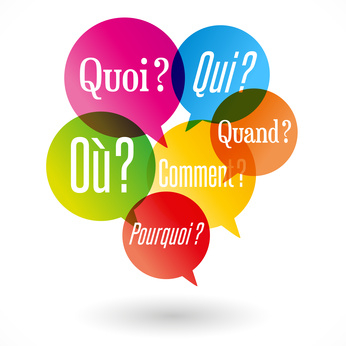 Contexte :Le rôle de l’agent de communication est de faire connaître les réalisations d’Ex aequo auprès des membres de l’organisme, de ses partenaires, des médias, des élus et du grand public. Pour ce faire, plusieurs voies ont été explorées au cours de l’année. Celles-ci sont divisées en trois grands modes de communication : interne, externe et médiatique. Ces trois modes de communication sont mis en œuvre conformément à leurs plans de communication respectifs.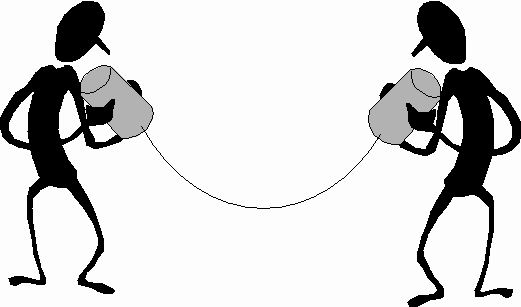 Communication interne
Objectif : Appliquer les stratégies identifiées dans le plan de communication interne
Contexte : Ex aequo a développé trois plans de communication (interne, externe et médiatique) qui possèdent leurs objectifs et leurs stratégies propres, afin d’augmenter la visibilité de l’organisme et d’améliorer son image de marque. À l’interne, Ex aequo souhaite maintenir et améliorer la cohésion de son équipe. Pour ce faire, il mise sur une concertation, une synergie et une collaboration entre les différents agents, afin de promouvoir une image positive et dynamique de l’organisme. Enfin, l’organisme souhaite tenir ses membres informés, afin de leur offrir le meilleur soutien possible, mais aussi les maintenir actifs et mobilisés.Moyens : Réunion entre l’agent-e de communication et l’adjoint-e à la direction pour appliquer le plan de communicationBonification des actions du plan en fonction des rétroactions des employésMise à jour du plan de communication avec une révision tous les 6 mois pour les ajustements nécessaires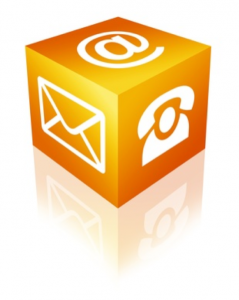 Mise en place d’une revue de presse quotidienneSoutien ponctuel aux employés d’Ex aequo en tant que personne ressource pour tous les aspects concernant la communicationEnvoi de bulletins des membres pour les informer de l’évolution des dossiers et de toutes les informations affectant les personnes vivant avec une limitation fonctionnelleSous-objectifs pour l’année 2014-2015 : Participer à des réunions ponctuelles entre l’agente de communication et l’adjointe à la direction pour maintenir à jour le plan de communicationInformer les employés des ajustements apportés au plan de communicationContinuer à définir et à clarifier les rôles et les responsabilités de chacun en matière de communication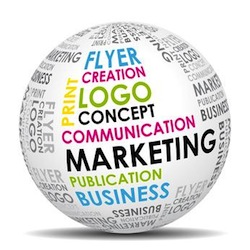 Bonifier les actions du plan en fonction des rétroactions des employésCréer un plan de communication pour la Banque de préposésMaintenir à jour le plan de communication avec une révision tous les 6 mois pour les ajustements nécessaires Continuer d’offrir un soutien ponctuel aux employés pour tous les aspects concernant la communicationDévelopper une politique interne sur l’utilisation des réseaux sociaux et une éthique de travailPoursuivre l’envoi de la revue de presseEnvoyer 2-3 bulletins des membresRespecter les critères d’accessibilité universelle dans toutes les communications d’Ex aequoTenir à jour et développer l’envoi du bulletin par courriel à nos membres en mettant à jour les listes d’envoiPrendre en considération les rétroactions ou le degré de satisfaction des membres et des employés concernant le bulletinRésultats pour l’année 2014-2015 : Application du plan de communication interneBonification des actions du plan en fonction des rétroactions des employésEnvoi quotidien au personnel d’une revue de presse (revue de l’actualité qui touche directement les dossiers défendus par Ex aequo)Développement d’une politique interne sur l’utilisation des réseaux sociaux et une éthique de travailSous-objectifs pour l’année 2015-2016 : 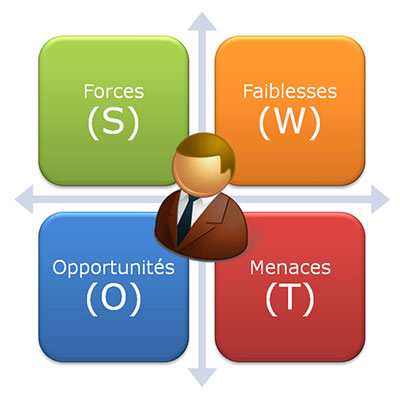 Créer un plan de communication pour la Banque de préposésMaintenir à jour le plan de communication avec une révision tous les 6 mois pour les ajustements nécessaires Continuer d’offrir un soutien ponctuel aux employés pour tous les aspects concernant la communicationPoursuivre l’envoi de la revue de presse Évaluer les moyens et la fréquence appropriés pour communiquer avec nos membres, autre que par les réseaux sociauxRespecter les critères d’accessibilité universelle Tenir à jour les listes d’envoi des membresVeiller à ce que les employés connaissent et utilisent notre site Web comme référence. Recueillir leurs commentaires sur les améliorations possiblesDévelopper l’aisance des employés dans leurs communications avec les médiasCommunication externeObjectif : Appliquer les stratégies identifiées dans le plan de communication externeContexte : Ex aequo a développé trois plans de communication (interne, externe et médiatique) qui possèdent leurs objectifs et leurs stratégies propres, afin d’augmenter la visibilité de l’organisme et d’améliorer son image de marque. À l’externe, Ex aequo désire maintenir et améliorer son image et sa crédibilité auprès de ses membres et de ses multiples partenaires. L’organisme veut demeurer une référence auprès de ses partenaires et du milieu associatif en ce qui concerne l’accessibilité universelle.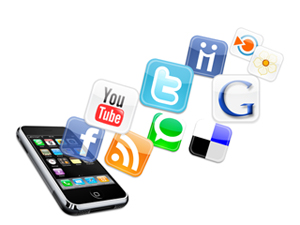 Moyens :Conception et diffusion des lettres, des communiqués, des dépliants et des outils de promotionMise en ligne sur le site Web des informations pertinentes reliées à chaque dossier de promotionMaintien et création des liens dynamiques avec les partenaires et les autres acteurs du milieu associatifParticipation à des réunions en qualité de conseiller en communicationProduction et diffusion d’un bulletin d’information (2-3 fois par an) pour nos partenaires et nos membres, avec le souci du respect des critères d’accessibilité universelleUtilisation efficace des réseaux sociaux (Facebook, Twitter, LinkedIn, potentiellement d’autres) ; assurer une veille stratégique afin de mieux connaître nos abonnésSous-objectifs pour l’année 2014-2015 : Effectuer la mise à jour des différents outils de communication (ex. : la brochure descriptive, le site Web, les réseaux sociaux, la bannière, etc.)Offrir un soutien pour représenter Ex aequo durant la Semaine québécoise des personnes handicapées (kiosque d’information) et durant la Semaine Citoyenneté et handicapMettre en ligne les documents produits en lien avec les dossiers de promotion (mémoires, plateformes de revendications, communiqués,  réalisations tangibles, etc.)Diffuser des dossiers de promotion via nos réseauxCréer une plateforme d’information centralisée de type blogue, pour regrouper tous les avis et mémoires contre le projet d’assurance autonomieAugmenter la présence Web (atteindre 500 j’aime Facebook et 500 abonnés Twitter)Publier quotidiennement 1 ou 2 nouvelles d’intérêt sur Facebook et TwitterTester une première campagne de publicité sur Facebook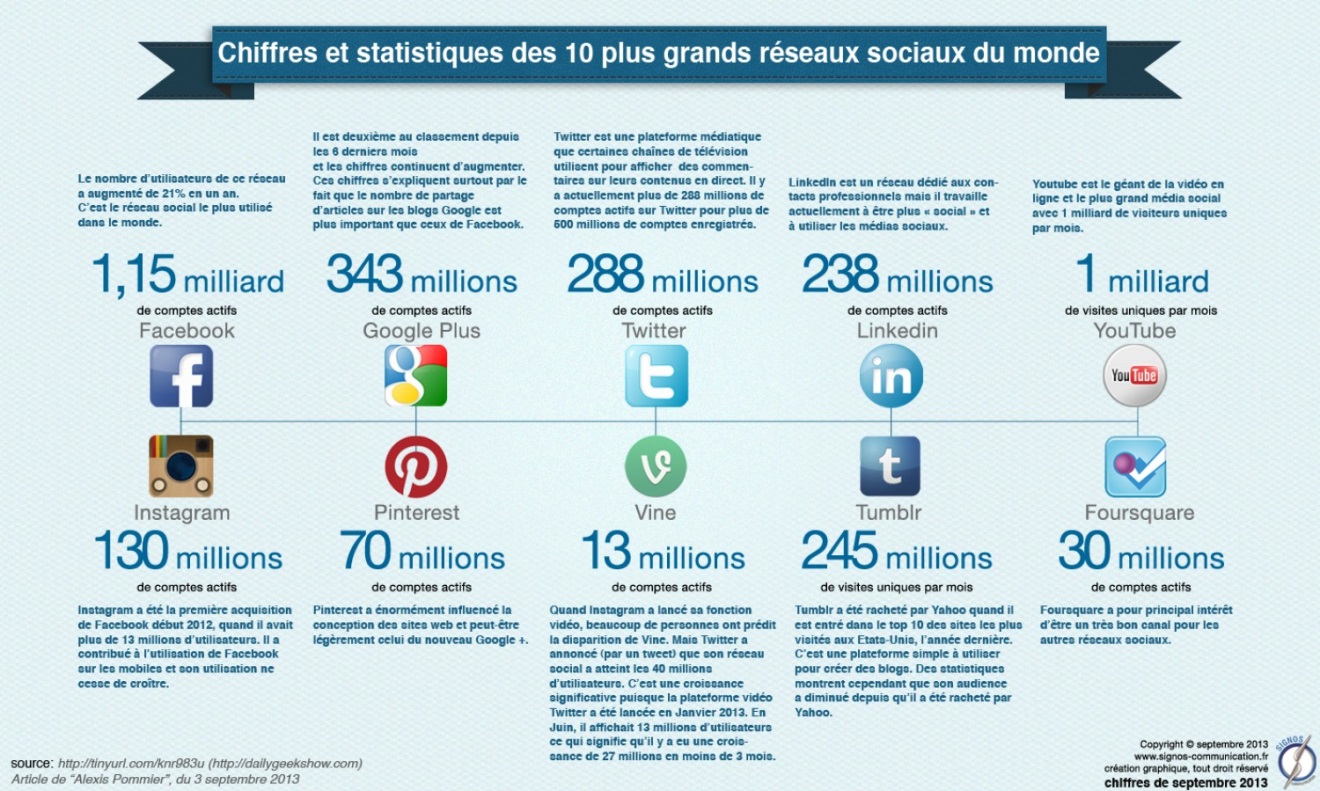 Maintenir le site internet d’Ex aequo comme la source de référence par excellence pour tout ce qui concerne la défense des droits des personnes ayant une déficience motrice Augmenter l’achalandage sur le site Web (présentement environ 25 visites par jour)Poursuivre la création d’outils de communication dynamiques ayant pour but de recruter de jeunes membres et d’assurer ainsi une relève au sein de l’organismeMaintenir la présence des affiches dans les minibus du transport adapté de la STM, dans les présentoirs des centres de réadaptation, de l’UQÀM et dans les lieux fréquentés par les personnes ayant une déficience motriceProduire le bulletin d’information et l’envoyer à tous les membres 2-3 fois par anConnaître les besoins des nouveaux publics que nous souhaitons recruterContinuer d’appuyer sur le plan communicationnel, la diffusion et la promotion du projet de recherche sur l’implication citoyenne des jeunes en situation de handicapRésultats pour l’année 2014-2015 : Production et diffusion de 2 bulletins des partenairesMise à jour des diverses listes de contacts-courriels pour une diffusion efficienteAjout de professionnels et partenaires intéressés à recevoir le bulletinMise en ligne de documents concernant les dossiers de promotion Création de divers outils de communication (brochure descriptive, affiche pour le forum, etc.)Ajout de photos sur le compte FlickrMise en page de nos documents officiels selon les normes de l’accessibilité universelleDéveloppement de l’image de marque d’Ex aequoAugmentation de la fréquentation des différents comptes d’Ex aequo sur les réseaux sociaux, dont voici les statistiques récentes : (Objectifs quantitatifs atteints dans les 2 réseaux sociaux)286 nouveaux adhérents Facebook100 nouveaux abonnés TwitterSous-objectifs pour l’année 2015-2016 : Effectuer la mise à jour des différents outils de communication (ex. : la brochure descriptive, le site Web, les réseaux sociaux, la bannière, le bulletin, etc.)Mettre à jour nos listes de partenaires pour diffuser de 6 à 15 fois par an, nos positions, nos démarches et nos actions (communiqués, plateformes, mémoires, etc.)Mettre en ligne les documents produits en lien avec les dossiers de promotionDiffuser des dossiers de promotion et d’actualité via nos réseauxAugmenter notre présence sur le Web (atteindre 800 j’aime Facebook et 650 abonnés Twitter)Publier quotidiennement 1 ou 2 nouvelles d’intérêt sur Facebook et TwitterInvestir adéquatement dans des campagnes de publicité sur FacebookMaintenir le site internet d’Ex aequo comme la source de référence par excellence pour tout ce qui concerne la défense des droits des personnes ayant une déficience motrice Augmenter l’achalandage sur le site Web (présentement environ 30 visites par jour) Tenir à jour des statistiques de fréquentation du site Web et des réseaux sociauxPoursuivre la création d’outils de communication dynamiques ayant pour but de recruter de jeunes membres et d’assurer ainsi une relève au sein de l’organismeConnaître les besoins des nouveaux publics que nous souhaitons recruterContinuer d’appuyer sur le plan communicationnel, la diffusion et la promotion du projet de recherche sur l’implication citoyenne des jeunes en situation de handicapSonder les membres qui n’ont pas accès à internet quant à la façon de les tenir informés des actions et des démarches d’Ex aequo. Évaluer la pertinence d’envoyer par la poste 2 infolettres par an et de remettre de la documentation en main propre 2 fois par an, à l’occasion de la Journée d’étude des dossiers ou de l’A.G.A et de la fête des membresDévelopper et entretenir nos relations avec les partenaires du milieu associatif et du secteur parapublic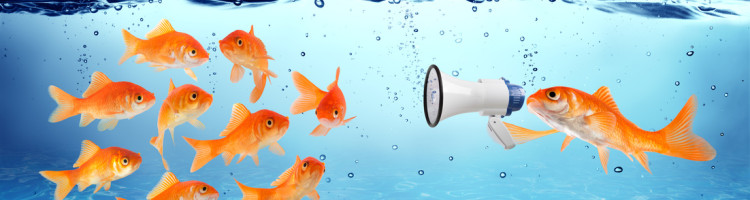 Communication médiatique Objectifs : Appliquer les stratégies identifiées dans le plan de communication médiatique Contexte : 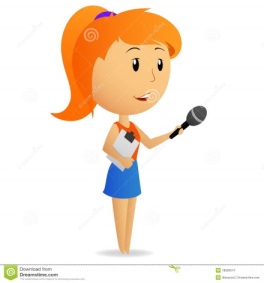 Ex aequo a développé trois plans de communication (interne, externe et médiatique) qui possèdent leurs objectifs et stratégies propres, afin d’augmenter la visibilité de l’organisme et d’améliorer son image de marque. Sur le plan médiatique, Ex aequo veut faire connaître davantage ses réalisations. Cela se concrétise par une plus grande valorisation des gains obtenus et des travaux effectués auprès des journalistes.Moyens : Envoi de communiqués de presse pour informer un large public sur nos réalisationsEntretien et développement des relations avec des journalistesRéalisation d’actions ponctuelles de relations publiquesSoutenir les employés dans leurs actions avec les médiasSous-objectifs pour l’année 2014-2015 : Publier des communiqués de presse sur les multiples canaux de diffusion de l’information, comme le site Web, les réseaux sociaux, CNW, etc. Développer des liens de confiance avec des journalistes de différents médiasAssurer une présence ponctuelle dans certains médias (exemple : table ronde mensuelle à Canal M, AMI-Télé, radio, presse écrite)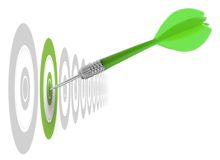 Résultats pour l’année 2014-2015 : Envoi de trois communiqués de presse 22 actions médiasMise à jour de la liste de diffusion médias Sous-objectifs pour l’année 2015-2016 :Publier des communiqués de presse sur les multiples canaux de diffusion de l’information, comme le site Web, les réseaux sociaux, CNW, etc. Développer des liens de confiance avec des journalistes de différents médiasAssurer une présence ponctuelle dans certains médias (exemple : table ronde mensuelle à Canal M, AMI-Télé, radio, presse écrite)Alimenter notre site Web d’actualités en lien avec nos dossiers de promotion et réagir à l'actualitéDévelopper des réflexes médiatiques chez les employés et les soutenir dans leurs démarches / actions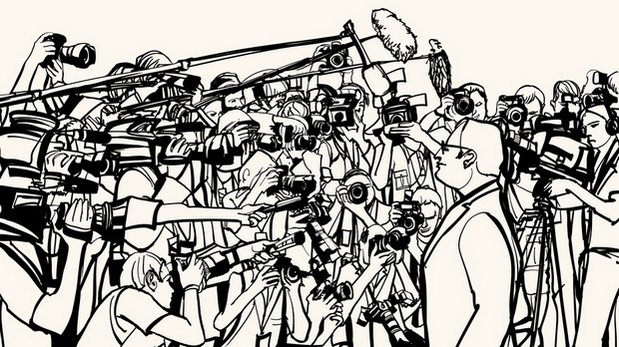 THÉMATIQUE : ACTIVITÉS ADMINISTRATIVES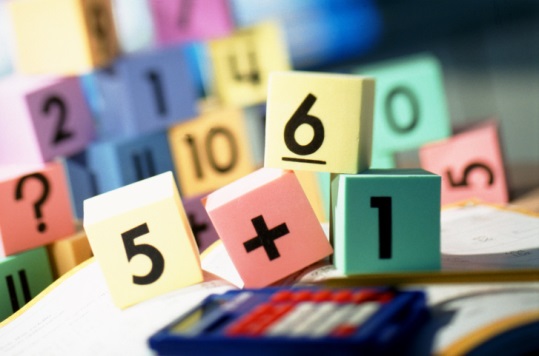 Subventions et sources de financement (récurrents et ponctuels)Objectif :S’assurer d’avoir les ressources financières et humaines nécessaires pour la réalisation de nos activités de promotion et de défense des droits, de participation citoyenne ainsi que pour le maintien et l’amélioration de la Banque de préposés, et ce, tout au long de l’annéeSous-objectif à long terme :Maintenir et bonifier les acquis en ce qui concerne le financement de l’organisme afin d’avoir les ressources nécessaires pour la mise en œuvre de sa missionContexte :À l’heure actuelle, Ex aequo est principalement financé par les instances suivantes : Centraide du Grand Montréal et le Secrétariat à l’action communautaire autonome et aux initiatives sociales (SACAIS). L’Agence de la santé et des services sociaux de Montréal (ASSSM) nous accorde aussi une subvention récurrente annuelle pour nous aider à maintenir notre Banque de préposés et une fondation privée nous alloue un montant chaque année. De plus, la Ville de Montréal nous accorde une somme pour différents projets reliés à l’accessibilité universelle. Enfin, pour compléter le financement, nous avons recours à deux programmes d’emploi : le programme Contrat d’intégration au travail (C.I.T) et le programme PAAS-Action, qui nous permettent de maintenir nos ressources humaines.Cette année, pour faire suite aux conclusions de la recherche sur la participation citoyenne et l’engagement civique des jeunes en situation de handicap, nous avons soumis au Fonds régional d’investissement jeunesse (FRIJ) un projet portant sur la création d’un portail interactif qui n’a malheureusement pas été retenu. Suite à ce refus, nous avons soumis ce même projet à la Fondation Béati qui ne l’a pas non plus retenu. Nous croyons cependant que ce projet rejoindrait un grand nombre de jeunes en situation de handicap vivant sur l’Île de Montréal, en faisant naître une interaction sur une plateforme entre les jeunes et les ressources qui leur sont dédiées. Nous ne désespérons pas que ce projet puisse voir le jour dans un avenir pas si lointain.Moyens :Renouvellement des demandes de subventions récurrentesDemandes de donsDemande d’un projet PAAS-ActionRenouvellement des contrats d’intégration au travailPréparation d’un budget annuelPréparation de budgets trimestrielsTenue des livres diligente et préciseSoutien à l’administration et à la gestionSous-objectifs pour l’année 2014-2015 :Effectuer les demandes de renouvellement des subventions régulières et des autres demandes de donsDemander un projet PAAS-ActionRenouveler les demandes de contrats d’intégration au travailPréparer un budget annuel et des budgets trimestrielsS’assurer d’une gestion efficace et efficiente de nos ressourcesTenir compte des coupures éventuelles de CentraideSensibiliser le SACAIS à l’appauvrissement du secteur de la défense des droits en raison de la non indexation des subventions et ce, depuis sa création en 2003Réviser l’échelle salarialeRésultats pour l’année 2014-2015 :Maintien de la subvention du SACAISMaintien de la subvention de Centraide, mais avec une baisse de 3 400 $ dû au fait que leur campagne de financement n’a pas atteint ses objectifsIndexation de 0,9 % de la subvention que l’on reçoit de l’ASSSM pour le maintien de la Banque de préposésMaintien des projets sur l’accessibilité universelle à la Ville de MontréalMaintien du programme PAAS-Action et des contrats d’intégration au travailDon annuel de 40 000 $ d’une fondation privéePréparation d’un budget annuel et des budgets trimestriels ont été préparésUtilisation efficiente de nos ressources financièresRencontre avec l’attaché politique du Ministre du travail et de la Solidarité sociale pour lui faire part de nos préoccupations concernant la non-indexation de la subvention du SACAIS depuis 2003 et questionnement sur la vision du gouvernement en ce qui concerne le secteur de la défense collective des droitsRencontre à Trois-Rivières des groupes en défense collective des droits pour discuter de nos revendications à faire valoir auprès du gouvernement. Nos demandes ont été intégrées dans les revendications du milieu communautaire, soit l’indexation annuelle de notre subvention provenant du SACAIS ainsi qu’un budget additionnel pour couvrir les besoins d’accommodements pour les personnes en situation de handicapReprésentation au nom de la COPHAN auprès du RODCDL’échelle salariale n’a pas été modifiée, car elle fait partie dans une perspective plus large de la révision de la politique de gestion des ressources humaines qui sera faite en 2015-2016Demande de subvention au FRIJDemande de subvention à la Fondation BéatiSous-objectifs pour l’année 2015-2016 :Effectuer les demandes de renouvellement des subventions régulières et les autres demandes de donsDemander un projet PAAS-ActionRenouveler les demandes de Contrats d’intégration au travailPréparer un budget annuel et des budgets trimestrielsS’assurer d’une gestion efficace et efficiente de nos ressourcesRéviser l’échelle salariale et la politique de gestion des ressources humainesÉvaluer les possibilités de soumettre une demande de subvention pour un projetActivité annuelle de financement Sous-objectif à long terme :Organiser une activité annuelle de financement qui nous permet de compléter et de bonifier notre financement récurrent, en maintenant les acquis avec nos partenaires actuels et en développant le réseau de nos contacts pour nous assurer du succès financier, organisationnel et social de notre activitéContexte :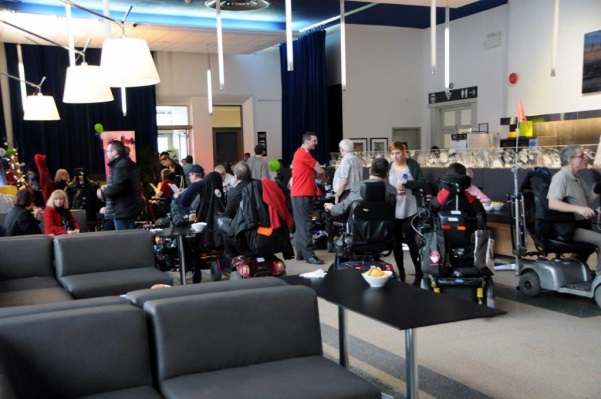 Nous organisons depuis de nombreuses années une activité annuelle de collecte de fonds. À ses débuts, l’activité consistait en un tirage qui nous rapportait entre 3 000 $ et 4 000 $. Puis, à la suite d’une commandite d’une compagnie de produits laitiers, nous avons eu l’idée de tenir une soirée vins et fromages qui a nous permis d’augmenter nos revenus à près de 10 000 $. Et, depuis 2007, nous organisons un souper qui permet de récolter entre 13 000 $ et 15 000 $. Comme plusieurs de nos contributeurs proviennent du secteur public et que ceux-ci ont vu leurs budgets diminuer significativement, nous avons préféré revenir à une activité de tirage moins onéreuse qui nous a permis de récolter 14 190 $. Si le contexte économique ne s’améliore pas dans les prochaines années, nos projections financières qui étaient de récolter entre 20 000 $ et 25 000 $ devront être revues à la baisse. Un objectif s’établissant entre 15 000 $ et 20 000 $ afin de financer nos activités de défense des droits et d’actions citoyennes nous semble plus réaliste.Moyens :Mise sur pied d’une planification structurée de l’activitéParticipation active de l’agent de communication dans la création et la diffusion d’outils efficacesDémarches échelonnées tout au long de l’année avec certaines périodes de pointeTenue de réunions mensuelles du comité organisateurÉlaboration et diffusion d’un programme de visibilité pour nos donateurs et commanditairesRédaction des messages adressés aux commanditaires, aux donateurs et aux vendeurs de billetsOrganisation d’un 5@7 ou autre événement pour le soir du tirageCréation et diffusion d’une présentation multimédiaCommunications avec les commanditaires pour l’obtention de leurs logos et intégration de ces derniers à la présentation multimédia et au site WebDiffusion de l’événement sur les réseaux sociaux et sur notre site WebEnvoi des messages de remerciement et des reçus (s’il y a lieu) aux donateurs, aux commanditaires et aux vendeurs de billetsTenue d’un registre des donateurs et des commanditairesSous-objectifs pour l’année 2014-2015 :Maintenir et bonifier les revenus de l’activité de financementMaintenir les outils de communication reliés à cet événementMaintenir l’offre de commanditeCréer et produire un menu papier, des billets, ainsi qu’un programme détaillé de la soiréeEffectuer une refonte majeure du contenu de la présentation multimédiaCommuniquer avec les commanditaires et intégrer leurs logos à la présentation multimédiaCommuniquer avec les deux animateurs vedettes et les encadrer durant la soiréeCoordonner les divers intervenants lors de la soiréeParticiper aux réunions du comité organisateur pour, entre autres, les propositions d’animation musicale, le menu, l’horaire, la rédaction des contenus, etc.Présenter un bilan critique de l’événementRésultats pour l’année 2014-2015 :Changement d’activité, on passe d’un souper-bénéfice à un tirage de lotsBénéfice net de 14 190 $ pour l’activitéMaintien et recrutement de nouveaux donateurs, commanditaires et vendeurs de billetsOrganisation d’un 5@7 pour la tenue du tirageForte participation des membres à la vente des billets du tirageCréation, publicisation et mise en place d’un plan de visibilité pour les divers partenaires de la soirée (commanditaires et donateurs)Coordination et communications avec l’animateur de la soirée, le D-J, le photographe, le traiteur, les serveurs, les employés, les bénévoles et les préposés Disposition de la salle en tenant compte des principes de l’accessibilité universelleUn bilan critique de l’événement a été fait lors de la réunion post-mortem du comité organisateurSous-objectifs pour l’année 2015-2016 :Rencontre du comité organisateur à l’automne 2015 pour le choix de l’activité de financement Poursuite du travail, de l’organisation et du développement de cette activité pour l’année 2016Cette année encore, nous allons concentrer nos efforts sur la recherche de nouveaux donateurs, commanditaires et vendeurs de billets pour atteindre un objectif de 15 000 $ de bénéfice netBase de donnéesSous-objectif à long terme :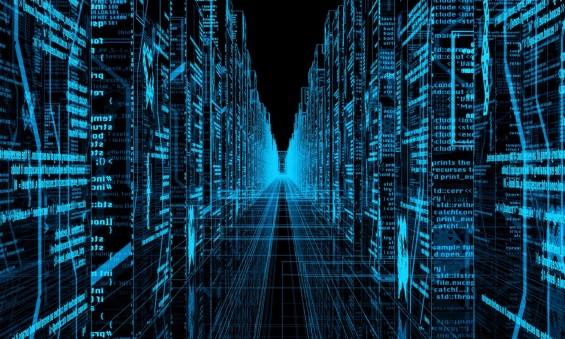 Mettre sur pied une base de données sécurisée qui nous permettra de centraliser les données d’Ex aequo, que ce soit les informations sur les membres, les autogestionnaires, les préposés, les différents contacts de nos agents de défense des droits, les participants à notre activité annuelle de financement, etc.Contexte :Depuis plusieurs années, nous songeons à regrouper les données des différents contacts de l’organisme pour en faciliter l’accès à nos employés. Nous nous sommes aperçus que nous manquions de structure dans la gestion de nos données. À titre d’exemple, le fichier de membres est sur une version datant de 1995 du logiciel FileMaker. Chaque employé fonctionne avec sa propre liste, qui est sur Word ou Excel. Une base de données solidement structurée permettrait à tous d’accéder aux mêmes informations et réduirait ainsi l’utilisation de données périmées. Autre avantage, lors du départ d’un employé, cela réduirait le risque de perdre l’ensemble de ses contacts.Moyens :Recherche d’une ressource externe pour l’analyse de nos besoins et la réalisation de la base de donnéesDémarches échelonnées tout au long de l’annéePremière étape d’implantation et testsÉlaboration d’un guide de l’utilisateurProjet pilote, c’est-à-dire essai de la base de données avant son implantation définitivePrésentation et formation des employés à l’utilisation de la base de donnéesUtilisation de la base de données quotidiennementRétroactions et commentaires des employés sur le fonctionnement de la base de donnéesAmélioration de la base de données à la suite des commentaires reçusMise à jour continue de la base de donnéesSous-objectifs pour l’année 2014-2015 :Entrer les données concernant les organisations et les autres contacts de l’organismeRédiger une liste des différents problèmes rencontrés avec la nouvelle base de donnéesRencontrer la ressource externe pour la correction des différents problèmes rencontrés durant la période d’entrée des donnéesTester la base de données pour identifier et corriger les éventuels problèmesRencontrer la ressource externe pour la présentation finale de la base de donnéesRédiger le guide de l’utilisateurFaire une présentation, des essais et convenir avec les employés d’une période de formation pour l’utilisation de la base de données Améliorer de façon continue la base de donnéesMettre à jour régulièrement la base de donnéesRésultats pour l’année 2014-2015 :Les données concernant les organisations et les autres contacts de l’organisme ont été listés sur une feuille de calcul Excel. Ces listes seront éventuellement transférées dans une base de donnéesLa liste des problèmes rencontrés sur la table access des membres sur la nouvelle base de données a été rédigée La ressource externe n’a pas été rencontrée pour la correction des différents problèmes durant la période d’entrée des données. La ressource externe initiale n’est plus disponible, nous avons dû rechercher une nouvelle ressourceLe test de la base de données pour s’assurer qu’il n’y a plus d’autres problèmes n’a pas été effectué, en raison du contretemps occasionné par la recherche d’une nouvelle ressource externeNous rencontrerons la nouvelle ressource externe au mois de mai 2015Mise à jour régulière de la nouvelle base de données, section membreSous-objectifs pour l’année 2015-2016 :Rencontrer et répondre aux questions et aux exigences de la nouvelle ressource externe pour l’implantation définitive d’une base de donnéesTransférer les données de nos feuilles de calcul Excel dans la nouvelle base de donnéesEffectuer une période d’essai et rédiger une liste des différents problèmes rencontrés avec la nouvelle base de donnéesRencontrer la ressource externe pour la correction des différents problèmes rencontrés durant la période d’entrée des donnéesTester la base de données pour s’assurer qu’il n’y a plus d’autres problèmesRencontrer la ressource externe pour la présentation finale de la base de données Rédiger le guide de l’utilisateurFaire une présentation, des essais et convenir avec les employés d’une période de formation pour l’utilisation de la base de données Améliorer de façon continue la base de donnéesMettre à jour régulièrement la base de donnéesNormes pour les organismes de bienfaisance 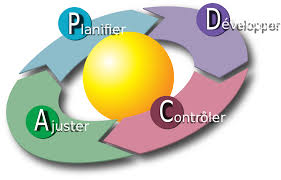 Sous-objectif à long terme :Mettre en place différents outils qui permettront à l’organisme de maintenir de bonnes pratiques de gestion et une bonne gouvernance, afin d’augmenter la transparence de son administration vis-à-vis de ses bailleurs de fonds, de ses donateurs, de ses employés, de ses membres et du public en généralContexte :Durant ces dernières années, nous avons tous entendus parler de scandales, de malversations, de fraudes, de collusions, d’erreurs grossières qui se sont produites dans différentes organisations, que ce soient dans les administrations publiques, les grandes entreprises, les entreprises de placement, les conseillers financiers, etc. De nouvelles lois, de nouveaux règlements et de nouvelles pratiques sont apparus dans les différents domaines de la sphère économique.Dans un souci d’amélioration continue et avec l’objectif de clarifier les pratiques de gestion de notre organisme, nous définirons par écrit nos exigences en nous appuyant sur les normes en vigueur pour les organismes de bienfaisance.Moyens :Mise en place d’une politique de gestion des ressources humaines :Politique et échelle salarialeDescription des postes et des tâchesÉvaluation périodiqueMise en place d’un organigramme de gouvernance et d’un processus décisionnel de l’organismeMise en place d’un code d’éthiqueMise en place d’une politique concernant les conflits d’intérêtMise en place d’une politique concernant la confidentialitéMise en place d’un système de traitement des plaintesRévision des règlements généraux en regard des normes en vigueurMise en place d’une politique et des procédures de gestionMise en place d’une procédure concernant la conservation et la destruction des documentsMise en place d’une politique concernant la sollicitationMise en place d’une politique du militantismeMise en place d’une politique du bénévolatMise en place d’une politique des réseaux sociauxSous-objectif pour l’année 2014-2015 :Faire l’inventaire des outils que l’on possède déjàRéviser et bonifier les outils existantsFaire de la recherche, regarder ce qui se fait ailleurs, concevoir, rédiger, adapter les outils manquantsSuivre une formation, s’il y a lieuRésultats pour l’année 2014-2015 :L’inventaire des outils que l’on possède a été effectué. Nous avons des règlements généraux, une politique salariale, un numéro d’enregistrement auprès de l’Agence du revenu du Canada, une mission libellée par écrit, une procédure en ce qui concerne les conflits d’intérêts et la confidentialité, une assemblée générale annuelle, un conseil d’administration, des réunions de ce conseil d’administration, un plan d’action annuel, des états financiers annuels, des reçus pour les donsLa révision de la politique de gestion des ressources humaines a été effectuée mais n’a pas encore été soumise au conseil d’administrationLa révision des règlements généraux a débuté, un Comité de révision a été mis sur pied avec le conseil d’administrationUn code d’éthique a été réalisé et adopté par le conseil d’administrationUne politique d’utilisation des réseaux sociaux a été réalisée et adoptée par le conseil d’administrationUne politique du militantisme et une politique du bénévolat ont été réalisées, mais n’ont pas encore été soumises pour approbation au conseil d’administrationIl n’y a pas eu de formation à suivre nécessaireSous-objectif pour l’année 2015-2016 :Finaliser le travail en ce qui concerne les règlements généraux pour se conformer aux nouvelles normes, faire appel à une ressource externe pour valider notre travail et convoquer une assemblée générale spéciale pour faire adopter ces règlementsFinaliser le travail en ce qui concerne la politique de gestion des ressources humainesFaire adopter la politique du militantisme et du bénévolat par le conseil d’administrationProposer au conseil d’administration un organigramme sur la gouvernance s’appuyant sur des principes démocratiques, ainsi qu’un processus décisionnel pour l’organismeContinuer le travail pour respecter les normes pour les organismes de bienfaisance en créant une politique de traitement des plaintes, une politique encadrant la sollicitation, etc.ÉLECTION DES MEMBRES DU CONSEIL D’ADMINISTRATION D’EX AEQUO 2015-2016ÉLECTION DES MEMBRES DU CONSEIL D’ADMINISTRATION D’EX AEQUO 2015-2016Voici les noms des administrateurs déjà en poste dont le mandat se poursuivra jusqu’en juin 2016 :Les règlements généraux d’Ex aequo stipulent que les deux tiers des administrateurs doivent avoir une déficience motrice et que cinq membres sont rééligibles les années paires et quatre membres le sont les années impaires. Cette année, on doit donc élire quatre personnes.Tous les membres actifs de la corporation peuvent poser leur candidature, mais ils doivent respecter les conditions suivantes :être membre actif de la corporation depuis au moins trois mois;être présent à l’assemblée générale annuelle ou avoir déposé leur candidature par procuration;être proposé par un membre actif présent et être appuyé par un autre membre actif présent.p.s. : chacun des membres se présentant exposera brièvement sa raison de vouloir siéger sur le conseil d’administration d’Ex aequo, et une élection suivra, s’il y a lieu.ANNEXE – LEXIQUEANNEXE – LEXIQUEADEHUQÀM : Association des étudiants handicapés de l’UQÀMADSMQ : Association des devenus sourds et des malentendants du QuébecASDCM : Association des sociétés de développement commercial de MontréalASSSMM : Agence de la santé et des services sociaux de MontréalAERDPQ : Association des établissements de réadaptation en déficience physique du QuébecAMM : Aide à la mobilité motoriséeAMT : Agence métropolitaine de transportAOT : Autorité organisatrice de transportAPTS : Alliance du personnel professionnel et technique de la santé et des services sociaux AQEIPS : Association québécoise des étudiants ayant des incapacités au postsecondaireAQESSS : Association québécoise d’établissements de santé et de services sociauxARUTAQ : Association des regroupements des usagers du transport adaptéASSÉ : Association pour une solidarité syndicale étudianteASUQ : Association du Syndrome de Usher du QuébecBRAD : Banque de référence pour l’aide à domicileCAPVISH : Comité d’action des personnes en situation de handicapCCAU : Comité consultatif en accessibilité universelleCCSMM : Centre de la communauté sourde du Montréal métropolitainCISAUH : Comité intersectoriel sur l’accessibilité universelle en habitationCIT : Contrat d’intégration au travailCLASSE : Coalition large de l’Association pour une solidarité syndicale étudianteCOPHAN : Confédération des organismes de personnes handicapées du QuébecCLSC : Centre local de services communautairesCRADI : Comité régional des associations pour la déficience intellectuelleCSN : Confédération des syndicats nationauxCSSS : Centre de santé et de services sociauxFCEE-Q : Fédération canadienne des étudiantes et étudiants, section QuébecFECHIMM : Fédération des coopératives d’habitation intermunicipale du Montréal métropolitainFECQ : Fédération étudiante collégiale du QuébecFEUQ : Fédération étudiante universitaire du QuébecFIQ : Fédération interprofessionnelle de la santé du QuébecFRAPRU : Front d’action populaire en réaménagement urbainHPSR : Habitations pignon sur rouesINLB : Institut Nazareth et Louis-BrailleINSPQ : Institut national de santé publiqueIRLGM : Institut de réadaptation Lindsay-Gingras de MontréalMAI : Montréal arts interculturelsMSSS : Ministère de la Santé et des Services sociauxMTQ : Ministère des Transports du QuébecOCPM : Office de consultation publique de MontréalONU : Organisation des Nations uniesOPHQ : Office des personnes handicapées de QuébecOSBL : Organisme sans but lucratifPIECD : Programme international d’éducation à la citoyenneté démocratiquePIMO : Promotion intervention en milieu ouvertQIM : Quartier international de MontréalRAMQ : Régie de l’assurance maladie du QuébecRBQ : Régie du bâtiment du QuébecRAAMM : Regroupement des aveugles et amblyopes du Montréal métropolitainRECIFS : Regroupement, Échanges, Concertation des Intervenantes et des Formatrices en SocialREEI : Régime enregistré d’épargne-invaliditéRIOCM : Regroupement intersectoriel des organismes communautaires de MontréalROPMM : Regroupement des organismes de promotion du Montréal métropolitainRUTA : Regroupement des usagers du transport adapté et accessibleSAAQ : Société d’assurance automobile du QuébecSACAIS : Secrétariat à l’action communautaire autonome et aux initiatives socialesSAD : Soutien à domicileSCSPM : Société canadienne de la sclérose en plaques, section MontréalSDC : Société de développement commercialSHQ : Société d’habitation du QuébecSPVM : Service de police de la Ville de MontréalSTM : Société de transport de MontréalTCAÎM : Table de concertation des aînés de l’île de MontréalUQÀM : Université du Québec à MontréalNOTES PERSONNELLESNOTES PERSONNELLES2013-20142014-2015Nombre d’autogestionnaires inscrits204238Nombre de préposés inscrits pour offrir des services3730Appels d’autogestionnaires et suivis176325Appels de préposés et suivis203373Appels de CLSC et suivis6385Appels divers (candidats, partenaires, organismes, demandes d’information)----------192Nombre total d’appels 442975201320142015JanvierMaiadhérents Facebook184320547670abonnés Twitter154320461534nb TWEETS588 695ABONNEMENTS850982M. Hanh BuiMme Eva MarkovitsMme Dominique MarsanM. Claude PrévostM. Guy Simard